SELF STUDY REPORTSUBMITTED TONATIONAL ASSESSMENT AND ACCREDITATION COUNCIL (NAAC)FOR ACCREDITATION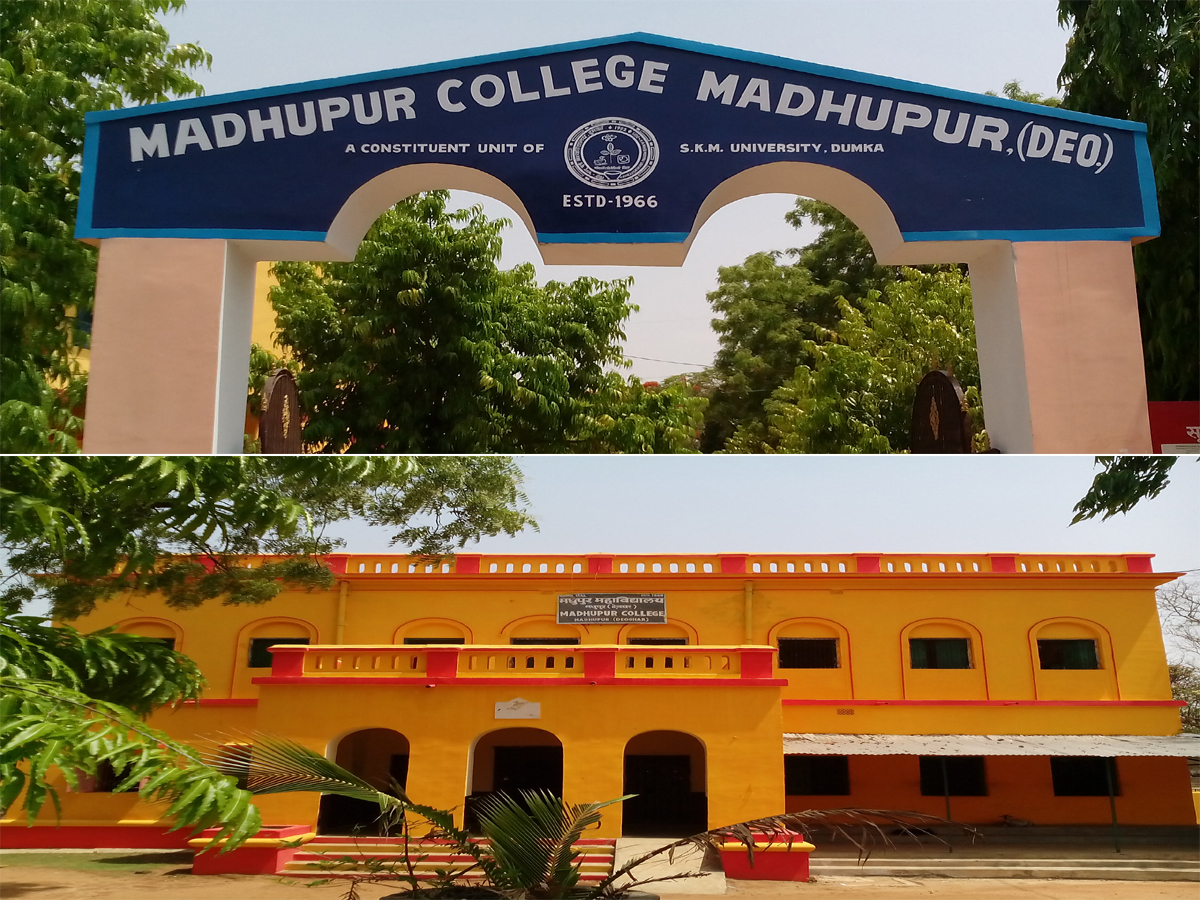 SUBMITTED BYMADHUPUR COLLEGE, MADHUPUR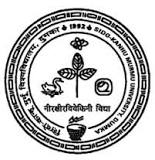 A CONSTITUENT UNIT OF SIDO KANHU MURMU UNIVERSITY, DUMKAESTD. - 1970Tel.  06438- 224597. Telefax. 06438- 224597E.mail: principal.madhupurcollege@gmail.comURL: www.madhupurcollege.comCONTENTSubject								Page NoLetter of Forwarding								03History of the “Madhupur College”						04From Principal’s Desk.......							06Message from NAAC coordinator						07	SWOC Analysis of “Madhupur College						08Section –B- . Profile of the Constituent College								09  7.Criteria - wise Inputs				        ...............                            20 8. Evaluative Report of the Department	                                                                101 9. Letter of Compliance	  19010. Declaration Letter 	19111. Permanent Affiliation letter 	19212. All India Survey Report	19313. UGC 2F and 12B Certificate	19414. UGC Grants letter in 12th plan period.	198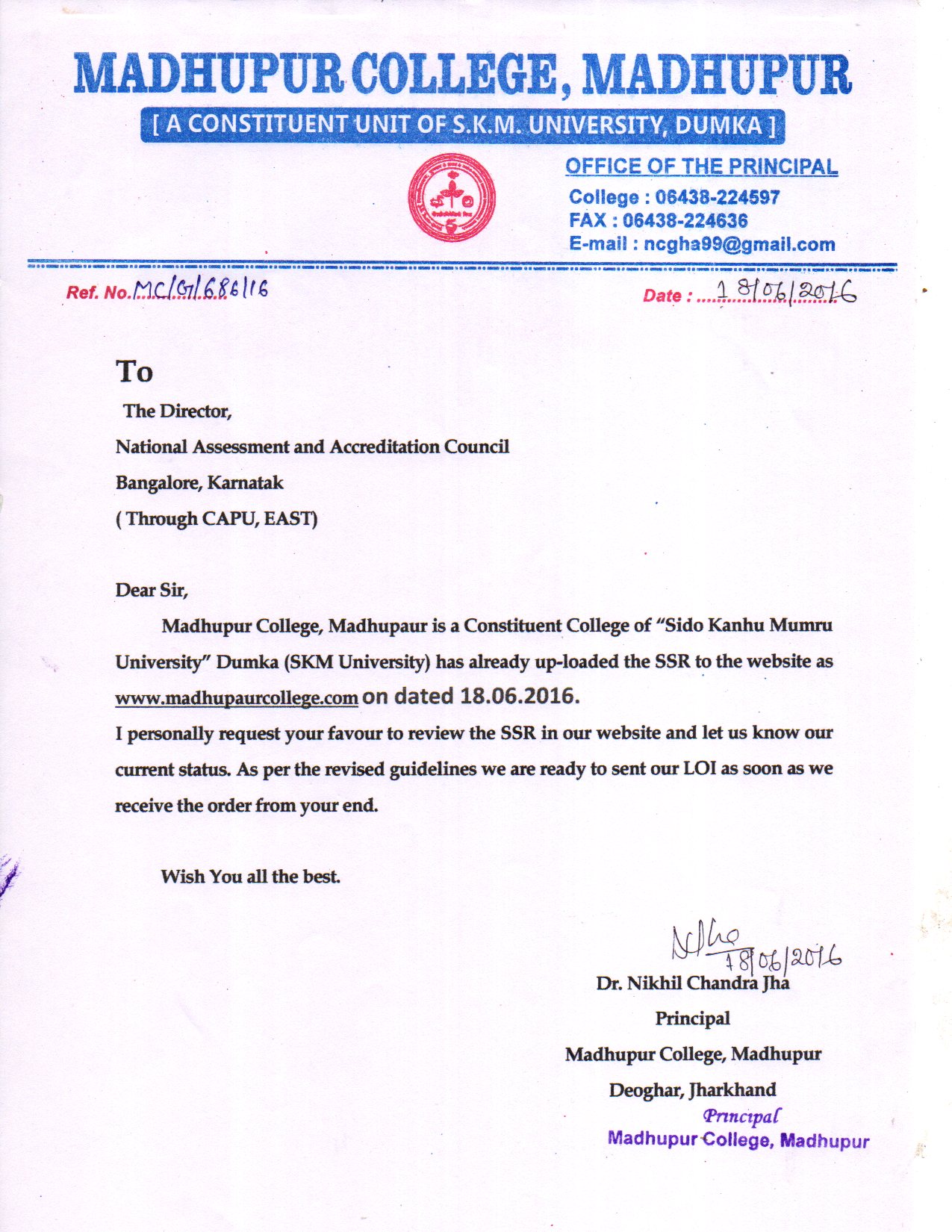 EXECUTIVE SUMMARY......MADHUPUR –A PLACE OF PEACE AND INTEGRITY.	 MADHUPUR COLLEGE, MADHUPUR was established in 1966 with a strong and bright vision of then – Social workers, Politicans, administrators  and Educationist like Late Yasin Ansari, Late Ajit kr. Banerjee, Late Moti Lal Dalmiya, Late Dwarika Prasad Gutgutia, Late Ram Krishna Choudhary, Late Prahlad Modi who with their strong zeal and determination made an resolution to begin this College at then existing Edward Gorge High School now known as Shyama Prasad Mukherjee High school with their efforts and collection of tiny contribution from each and every citizen of Madhupur town, made it possible to have its own campus, Purchased from the JHARIA MAHARAJA. In acquisition  and upliftment of College Campus, the great names like Late K. D. Singh, then SDO, the Railway Magistrate Kesav Prasad, the B.D.O., Sri Rama Nand Singh, The then C.O., Sri Kamaldeo Prasad Sharma, The then officer-in-charge, Late Moojee Lala Singh could never be forgotten. The Contribution of the devoted personalities like Sri Bhola Saraf, Sri Shiv Pd. Gupta, Late Jwala Pd. Singh, then Secretary of College governing body, Sri Chandra Shekhar Sah, Sri Sita Ram Sah, Sri Basudev Gutgutia, Sri Rafiq Sabnam is immense that could not be explained in words. Sri Krishna Nand Jha, The then Local M.L.A. and also the cabinet minister of Bihar is the last chairman of the governing body of College. Ex-MP and Ex-Prof.-In-Charge, Prof. S. Ansari, Ex M. P. & Former syndicate member, Sri Furkan Ansari, Ex- MLA Sri Udai Sankar Singh (Chunna Jee) Present M.P. Sri N. K. Dubey, Ex MLA & Cabinet Minister Hazi Hussain Ansari, Present MLA & Cabinet Minister, Sri Raj Paliwar have immensely contributed to the development of infra-structure like building, laboratory, Boundary walls etc. of college and are always helpful in solving the college problems even now. The journey of this college began way back in 1966 and since then it has never looked back and has been progressing by leaps and bound towards its desired goal day-to-day to provide quality education to the underprivileged and downtrodden students of this backward poorly dominated area. The first Principal of the College was late Sri R.P. Sah.  The Role of Prof. Raghunath Roy, the Principal of Madhupur College, Madhupur from 06.09.76 to 31.08.96 is highly praiseworthy as he took all pains to take the college to further development and got the college recognized with U.G.C. which paved the way for the college to be a constituent unit of Bhagalpur university Bhagalpur which after the inception of S.K.M. University has been a permanent constituent unit of this. 		Madhupur College, Madhupur is well-known, for quality education and unblemished conduct of examination and holding of symposium and National seminar, Awareness programme, counseling of the students of this area. The ever increasing use of computers has enhanced the need for more trained and qualified persons at every aspect of life today. For getting more and more sustainable employment, the knowledge of computer has become inevitable. In such backward undeveloped remote area, for making better and qualified professionals, the present Hon’ble Vice-chancellor has granted permission to begin the vocational courses in Computer Application – (BCA-Hons) and Business administration (BBA-Hons) at degree level to meet the growing demands and challenges of this dynamic changing way of life. In response to this, a three year degree course in B.A/B.Sc./B.Com. computer application (Hons) is being introduced. This curriculum has been framed at the instance of S. K. M. University, Dumka and is approved by the ministry of HRD, Govt. of Jharkhand. 	Computer professionals are the important assets/personnel of any organization. They form the backbone of the institution and are responsible for the steady progress of the organization. The successful participants can establish their own software, Development Centre/Data Processing Centre/Call Centre or may pursue higher Degree. They will also be able to work for companies specializing in training software development, marketing for Computer Hardware, and they have tremendous scope to excel themselves working in any organization which uses computer for information processing. 		The Department of Computer Application (Hons) has a highly sophisticated and upgrade infrastructure for its participants as per the need of the course curriculum. The Department is going to build an Advanced computing Lab with Pentium-IV COMPAQ systems under network along with well equipped and well furnished lab. The laboratory has already Internet connectivity. This course will be impacted by a number of qualified experienced and dedicated faculty members. Dr. N. C. JhaS/dPrincipalMadhupur College,  MadhupurPrincipal’s Message...Messages From the Desk of Principal 	This is a great pleasure to prepare our Self Study Report of my College- MADHUPUR COLLEGE, MADHUPUR A CONSTITUENT UNIT OF S. K. M. U., DUMKA, JHARKHAND.   I really appreciate all my teaching and non-teaching staff members to cooperate me for such preparation. I am ensure about the team efforts of my staff members and hope the best output at the time of PEER TEAM assessment.Madhupur College, Madhupur is established in such remote backward poverty – ridden tribal dominated area of Deoghar district, (S. P.), Jharkhand to promote greater access to quality higher education to the poorest of the Poor Backward Caste, Scheduled tribes and Minority Community of the Society as the education is the only significant tool to break the vicious circle of the poverty, Unemployment and improves the level of living of the poor mass. The college provides not only general education but also begins the vocational education for skill development of the young talent students of the society with flexibility, adaptability and passion for life-long learning. The college teaching staff in all possible acts is trying to nurture and mould the talent of the society. Since 2012, the college has witnessed a gradual and sustainable development in all spheres. The introduction of Computer learning-vocational course –BBA, BCA, certificate course has worked wonders and yielded phenomenon results for the students. Since 2013, the college is successfully organizing Inter College Kho-Kho/Volley Ball Tournament of S. K. M. U., Dumka in the campus with the Co-operation of all the teaching & Non-teaching staff. In January the College has celebrated the foundation Day by organizing Inter Class Debate, Song, Quiz, Rangoli Competition etc. On 11th of Jan, 2016, one day seminar on the Teaching and Philosophy of Swami Vivekananda was held in the college. For NAAC Accreditation, Departmental Seminars (for each and every department) have been organized during the month of Jan. – Feb., 2016. In 2012, One day Symposium, (On Panchayati Raj and Women empowerment with special reference to Jharkhand) and A Two Day U. G. C. sponsored seminar on Water Scarcity and sanitation Problem in India with special reference to Jharkhand, and From 15.03.16 & 16.03.16 A Two Day U. G. C. sponsored National Conference on Inclusive Growth and Tribal of India with special reference to Jharkhand have been organized which have resulted an enormous learning. Recently, College is equipped with 4G JIO Reliance Networking Wi-fi free connectivity to staff and students of College. 	Education is the most powerful weapon to remove the darkness of ignorance from society and to change this poverty ridden area of Madhupur to inculcate the brain of our young student to eliminate poverty, unemployment, spread prosperity and happiness in the society with the power of knowledge. Hope for better future of all the Students, Faculty members & Non-teaching Staff of this college. 								Dr. N. C. JhaPrincipalMadhupur College, Madhupur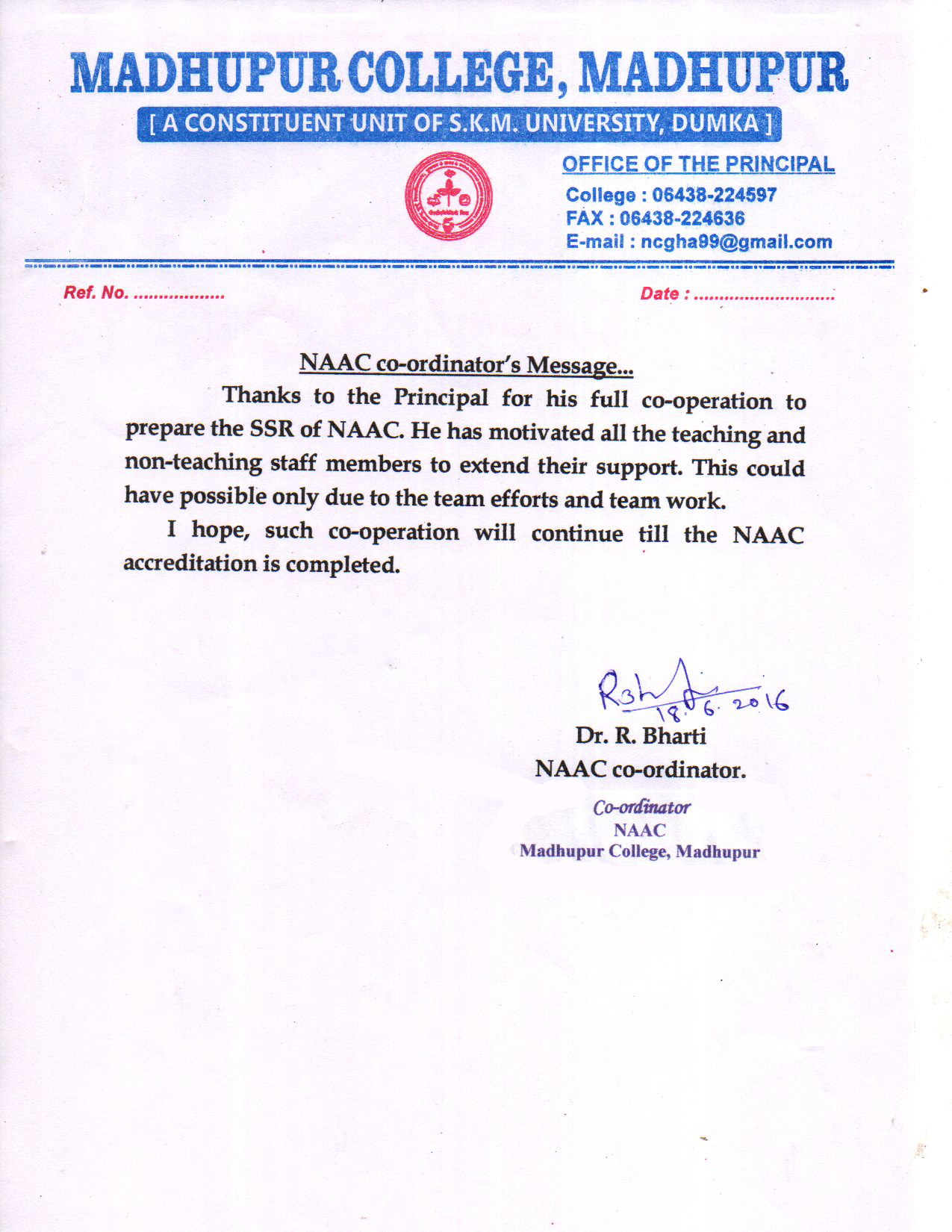 SWOC ANALYSIS OF MADHUPUR COLLEGEStrength: Satisfactory infrastructure to run the academic, co curricular and extracurricular activities.  Around 80% of teachers  are with Ph.D qualification. Conducted Symposium in 2012 funded by UGC and University. National Seminars conducted in between 2012-2016. Enriched Library. Well furnished Computer laboratory. Internet and Wi-Fi facilities both for students and staff. Location advantage. Publication are under process to be published latest by March, 2016 of the Principal.Weakness:	Shortage of teachers according to the stream and work load on the basis of number of Student in each faculty.	To publish more Books and Journals.	No smart class room.Opportunity:	Students can do their PG and other professional courses after completeing UG with Honours.Challenges:To open more P.G coursesTo appoint more resourceful faculty to fulfil the faculty position.To enrich the Science LaboratoryTo organise more and more Social activities and seminars to enhance the academic ambience of the Institution.To conduct more faculty development programme to strengthen their knowledge. To introduced more and more professional courses to enhancement of the employability at the local level through medium industry like LAPOLA, CRYSTAL RICE MEAL, CYLINDER  FACTORY etc.  SECTION B: PREPARATION OF SELF-STUDY REPORT1. Profile of the Affiliated / Constituent College1.  Name and Address of the College:2.	For Communication:3.  Status of the Institution: Affiliated College Constituent College - YesAny other (specify)4.  Type of Institution:a.	By Genderb.	By Shifti.	Regularii.	Day                            √iii.	EveningManual for Self-study ReportAffiliated/Constituent  Colleges  	5.	It is a recognized minority institution?YesNo	√If yes specify the minority status (Religious/linguistic/ any other) and provide documentary evidence.6.	Sources of funding: 	Government-	   							Grant-in-aid –								           	Self-financing 									Any other - 7.	a. Date of establishment of the college: 01/04/1966 (dd/mm/yyyy)b. University to which the college is affiliated /or which governs the college (If it is a constituent college)       Sido Kanhu Murmu University, Dumkac. Details of UGC recognition:(Enclose the Certificate of recognition u/s 2 (f) and 12 (B) of the UGC Act)d. Details of recognition/approval by statutory/regulatory bodies other than UGC (AICTE, NCTE, MCI, DCI, PCI, RCI etc.)(Enclose the recognition/approval letter)46	NAAC for Quality and Excellence in Higher EducationManual for Self-study Report 	Affiliated/Constituent Colleges8.	Does the affiliating university Act provide for conferment of autonomy (as recognized by the UGC), on its affiliated colleges?Yes      √	NoIf yes, has the College applied for availing the autonomous status?Yes	No      √9.	Is the college recognizeda.	by UGC as a College with Potential for Excellence (CPE)?Yes      	No       √If yes, date of recognition: …………………… (dd/mm/yyyy)b.	for its performance by any other governmental agency?Yes	No       √If yes, Name of the agency …………………… andDate of recognition: …………………… (dd/mm/yyyy)10.  Location of the campus and area in sq.mts:(* Urban, Semi-urban, Rural, Tribal, Hilly Area, Any others specify)11. Facilities available on the campus (Tick the available facility and provide numbers or other details at appropriate places) or in case the institute has an agreement with other agencies in using any of the listed facilities provide information on the facilities covered under the agreement.•	Auditorium/seminar complex with infrastructural facilities•	Sports facilities∗ 	play ground   - √∗ 	swimming pool∗ 	gymnasiumManual for Self-study ReportAffiliated/Constituent Colleges  	•	Hostel∗ 	Boys’ hostelNumber of hostels - 02Number of inmates - 60iii. 	Facilities (mention available facilities) ∗ 	Girls’ hostelNumber of hostels – Hostel Construction is in process Number of inmates iii. 	Facilities (mention available facilities)∗ 	Working women’s hosteli. 	Number of inmatesii. 	Facilities (mention available facilities)•	Residential facilities for teaching and non-teaching staff (give numbers available — cadre wise)•	Cafeteria —Yes •	Health centre – Yes First aid, Inpatient, Outpatient, Emergency care facility, Ambulance……. Health centre staff –• Facilities like banking, post office, book shops-  Banking operation in process, Challan is being accepted at college campus. College has provided the facilities for such purpose.  • Transport facilities to cater to the needs of students and staff• Animal house• Biological waste disposal – Yes • Generator or other facility for management/regulation of electricity and voltage – Yes 48	NAAC for Quality and Excellence in Higher EducationManual for Self-study Report 	Affiliated/Constituent Colleges• Solid waste management facility• Waste water management• Water harvesting – Yes 12.		Details of programmes offered by the college (Give data for current academic year)13.	Does the college offer self-financed Programmes?Yes   	No If yes, how many?	30+30 =  60 (BBA/BCA)14.	New programmes introduced in the college during the last five years if any?15.	List the departments: (respond if applicable only and do not list facilities like Library, Physical Education as departments, unless they are also offering academic degree awarding programmes. Similarly, do not list the departments offering common compulsory subjects for all the programmeslike English, regional languages etc.)16.	Number of Programmes offered under (Programme means a degree course like BA, BSc, MA, M.Com…)a.	annual system              √b.	semester system c.	trimester system17.	Number of Programmes witha.	Choice Based Credit Systemb.	Inter/Multidisciplinary Approach      c.	Any other (specify and provide details)                      √               	Detail of the programme –      To begin in the session 2016-17 – 	BBA/BCA Hons. Course (Self Financing Course)  - Three years Degree Vocational Course Semester System 6.	Does the college offer UG and/or PG programmes in Teacher Education?Yes	No         √If yes,a.	Year of Introduction of the programme(s)………………… (dd/mm/yyyy)and number of batches that completed the programme b.	NCTE recognition details (if applicable)Notification No.: …………………………………… Date:  …………………………… (dd/mm/yyyy)Validity:……………………….. c.	Is the institution opting for assessment and accreditation of Teacher EducationProgramme separately? Yes	No19.	Does the college offer UG or PG programme in Physical Education?Yes	No      √If yes,a.	Year of Introduction of the programme(s)………………. (dd/mm/yyyy)and number of batches that completed the programme b.	NCTE recognition details (if applicable)Notification No.: …………………………………… Date:  …………………………… (dd/mm/yyyy) Validity:…………………… c.	Is the institution opting for assessment and accreditation of Physical EducationProgramme separately? Yes	No20.	Number of teaching and non-teaching positions in the Institution*M-Male *F-Female21.	Qualifications of the teaching staff:22.	Number of Visiting Faculty /Guest Faculty engaged with the College.    0523.	Furnish the number of the students admitted to the college during the last four academic years.24.   Details on students enrollment in the college during the current academic year:25.	Dropout rate in UG and PG (average of the last two batches) UG         219    	PG26.	Unit Cost of Education(Unit cost = total annual recurring expenditure (actual) divided by total number of students enrolled )(a) including the salary component	Rs.   11643/- Per Student (b) excluding the salary component	Rs. 1330/- Per Student27.	Does the college offer any programme/s in distance education mode (DEP)?Yes	No         √If yes,a)  is it a registered centre for offering distance education programmes of anotherUniversityYes	Nob)	Name of the University which has granted such registration.c)	Number of programmes offeredd)	Programmes carry the recognition of the Distance Education Council.Yes	No28.	Provide Teacher-student ratio for each of the programme/course offered		for Degree Courses – session – Teacher-student ratio
29.	Is the college applying forAccreditation :	Cycle 1   √	Cycle 2     	Cycle 3	Cycle 4Re-Assessment:    √(Cycle 1refers to first accreditation and Cycle 2, Cycle 3 and Cycle 4 refers to re- accreditation)30.	Date of accreditation* (applicable for Cycle 2, Cycle 3, Cycle 4 and re-assessment only)Cycle 1: 27/10/2014 (dd/mm/yyyy)   Accreditation Outcome/Result Success Cycle 2:  IQAC (dd/mm/yyyy)   Accreditation Outcome/Result Reject                           Cycle 3: ………………  (dd/mm/yyyy)   Accreditation Outcome/Result…….....* Kindly enclose copy of accreditation certificate(s) and peer team report(s) as an annexure.31.	Number of working days during the last academic year.                        25032.	Number of teaching days during the last academic year(Teaching days means days on which lectures were engaged excluding the examination days)                            160-18033.	Date of establishment of Internal Quality Assurance Cell (IQAC) IQAC	10/12/2015  (dd/mm/yyyy)34.	Details regarding submission of Annual Quality Assurance Reports (AQAR) toNAAC.AQAR  (i)	 ……………… (dd/mm/yyyy) AQAR  (ii)	……………… (dd/mm/yyyy) AQAR   (iii) ……………… (dd/mm/yyyy) AQAR  (iv)  ……………… (dd/mm/yyyy)35.	Any other relevant data (not covered above) the college would like to include. (Donot include explanatory/descriptive  information)2. Criteria - wise InputsCRITERION I: CURRICULAR ASPECTSCurriculum Planning and ImplementationState the vision, mission and objectives of the institution, and describe how these are communicated to the students, teachers, staff and other stakeholders.`Our Vision: -Madhupur College, Madhupur, Deoghar, Jharkhand is committed to become a constituent institute in the field of general and professional education. It offers innovative and skill based programmes which help the participants to get job in this fast changing scenario. The institute’s endeavors are directed towards establishing a world class knowledge enterprise where faculty and staff are trained to provide quality learning in a local ambience so that its pass outs are well prepared to enter the world class job. The institution shall strive Mission: To offer latest curriculum consistent to the needs of society and skill based training specially in vocational courses.To promote industry-institute interaction for updating the curriculum in order to cater to the specific requirements of the industrial sector thus ensuring better placements of the pass out candidates. To gain self-sufficiency by offering continuous education programmes.To cultivate the spirit of creativity and innovation amongst students and staff to always remain at the cutting edge of management practices.To encourage students to acquire attributes and pattern conducive towards self-development.To train the economically disadvantaged rural youth in various skills for self-employment through its community college scheme.Our Core values and Objectives : -Equity among the students with the help and guidance of teachers of the different groups of the college  Development of SC/ST/Minority/OBC-A-1/A-II/Dalits Boys & Girls Innovation in the quality education and maintains  of educational environment in the campus for the personality development of the students of college Transparency in the working/accountability/responsibilities and all college related financial expenditure and other important goals  Efficiency of the teaching and Non-teaching staff on the basis of work cultural and delivered in the process of college development Team Work among the teaching, Non-teaching staff and related students groups associated with the college works regarding NSS/workshop and other cleanliness of the college and other places of Madhupur and its adjoined village area   The Vision, Mission and Objective are properly communicated through College website and Notice Board.How does the institution develop and deploy action plans for effective implementation of the curriculum? Give details of the process and substantiate through specific example(s).Answer: Prof S.R. Uddin, department of Urdu is one of the member in University Research Committee. As an constituent institution it does not carry any power to develop the curriculum but action plan is taken through lesion plan, lesion note and Progress registrar and through feedback system.What type of support (procedural and practical) do the teachers receive (from the University and/or institution) for effectively translating the curriculum and improving teaching practices?Answer: UGC provide funds and University allows to take active  part in Orientation programmes and to attain Refresher courses for effectively translating the curriculum to improve the teaching learning process.Specify the initiatives taken up or contribution made by the institution for effective curriculum delivery and transaction on the Curriculum provided by the affiliating University or other Statutory agency.Answer: All the teachers follow Lesion plan, Lesion Note and Progress Register for effective curriculum delivery and transaction on the Curriculum provided by the affiliating UniversityHow does the institution network and interact with beneficiaries such as industry, research bodies and the university in effective operationalisation of the curriculum?Answer:	Principal has already decided to interact with nearby industries like LAPOLA, CRYSTAL RICE MEAL, CYLINDER  FACTORY etc. to give more colours to the current curriculum by allowing students to visit industry for a better exposure.1.1.6	What are the contributions of the institution and/or its   staff members  to  the development of the curriculum by the University?(number of staff members/departments represented on the Board of Studies, student  feedback, teacher feedback, stakeholder feedback provided, specific suggestions etc.	Answer: New initiatives has been taken by the Principal as well as by all the staff members to take feedback on the University curriculum and send it to the SKM University to bring new development at the time of new revision.1.1.7	Does the institution develop curriculum for any of the courses offered (other than those under the purview of the affiliatingNAAC for Quality and Excellence in Higher Education	55Manual for Self-study ReportAffiliated/Constituent Colleges  	university)by it? If ‘yes’, give details on the process (’Needs Assessment’, design, development and planning) and the courses for which the curriculum has been developed.Answer: Even if this is a Constituent College of the University, the teachers collect feedback on the curriculum and submit the same to the Principal for necessary steps. 1.1.8	How does institution analyze/ensure that the stated objectives of curriculum are achieved in the course of implementation?	Answer: Our stated objectives ensure that the curriculum is achieved once the curriculum is completed.1.2	Academic Flexibility1.2.1	Specifying the goals and objectives give details of the certificate/diploma/ skill development courses etc., offered by the institution.	Answer: Affiliation has already been provided to the Institution to run BBA and BCA. Add-on course has also been introduced in Computer training, soft skill and Spoken English. The prime goal is to bring revolutionary changes in the skill development for better employability.1.2.2	Does the institution offer programmes that facilitate twinning/dual degree? If ‘yes’, give details.Answer:  As a Constituent College of the SKM University twinning dual degree has yet to be introduced. 
1.2.3	Give details on the various institutional provisions with reference to academic flexibility and how it has been helpful to students in terms of skills development, academic mobility, progression to higher studies and improved potential for employability. Issues may cover the following and beyond:	Answer:  Progression for higher study one workshop has been organised on 23rd January, 2016, on the day of Netaji Jayanti by inviting resources person from the outside State. It help the students a lot to continue their higher study for better employability.•	Range of Core / Elective options offered by the University and those opted by the collegeAnswer:  In this Constituent College every course are compulsory and no elective options are offered. •	Choice Based Credit System and range of subject optionsAnswer: SKM University are planning to introduced Choice Based Credit System from the next academic session.•	Courses offered in modular formAnswer:  The modular form of courses are still to be introduce by our University.•	Credit transfer and accumulation facilityAs long as the CBCS system is not introduced Credit transfer and accumulation facility will be only a mission for our Institute.  •	Lateral and vertical mobility within and across programmes and coursesAnswer:  This is purely for a self financing institution where we are not included.•	Enrichment coursesAnswer: Institution has taken many initiatives to organise Enrichment courses and recently invited resources persons to organise a programme on 23rd January, 2016.1.2.4	Does the institution offer self-financed programmes? If ‘yes’, list them and indicate how they differ from other programmes, with reference to admission, curriculum, fee structure, teacher qualification, salary etc.56	NAAC for Quality and Excellence in Higher EducationManual for Self-study Report 	Affiliated/Constituent CollegesAnswer: The S. K. M. University has granted the permission to begin BBA/BCA and Library Science with three years honours courses on the self finance basis. Since in the session 2015-16 no student has taken admission because of self financing as it is new and the students of the area do not have enough desire to spend the money on the such courses. The College administration had widely announced with all the medium of advertisement for the success of this courses in the session 2016-17 the admission could be taken as from the very early month of the publication of the Intermediate courses of the state the students would be mobilized, counselling with the expert of the faculty membersAdmission Criteria for BBA/BCA & Lab. Science Course :Intermediate with 45% marks in any faculty.Fee Structure – BBA/BCA Rs. 25,000 per year including Registration, Library,  I-Card etc. fee. Adone course – Rs. 100 per month + Admission fee Rs. 50. Exam fee – Rs. 300 per course Teacher Qualification – MCA in Computer Science for BCA Honours Course, MBA in Finance/HR/Marketing etc., Master Degree in Library science. Salary – On Contract Rs. 15000/- Per month for BBA/BCA & Lab. Science after the Courses would be begin. For guest faculty Rs. 500/- Per Class+TA, Holtage. Part time teachers Rs. 250/- per class.Assistant – Rs. 5000/- Per month. 1.2.5	Does the college provide additional skill oriented programmes, relevant to regional and global employment markets? If ‘yes’ provide details of such programme and the beneficiaries.	Answer: This Constituent College provides additional skill development programmes such as Spoken English, Soft skill, Computer training, Mobile repairing, Computer hardware is introduced to compete with global employment market. Tailoring training is also introduced for the girl students to enhance self employment.1.2.6	Does the University provide for the flexibility of combining the conventional face-to-face and Distance Mode of Education for students to choose the courses/combination of their choice” If‘yes’, how does the institution take advantage of such provision for the benefit of students?Answer: As long as Choice base credit system are not introduced face t-to –face and Distance mode of Education will face difficulties to choose. 1.3	Curriculum Enrichment1.3.1	Describe the efforts made by the institution to supplement the University’s Curriculum  to  ensure  that  the  academic programmes and Institution’s goals and objectives are integrated?	Answer: The academic programmes and Institution’s goals and objectives are integrated by following the rules and regulations of the University and ensure the success story.1.3.2	What are the efforts made by the institution to enrich and organize  the curriculum to enhance the experiences of the students  so  as  to  cope  with  the  needs  of  the  dynamic employment market?	Answer: To enrich and organize the curriculum, Institution organises different enrichment programme by inviting resources persons from in and out of the State to enhance the experience of the students so as to cope with the needs of the dynamic employment market.1.3.3	Enumerate the efforts made by the institution to integrate the cross  cutting  issues  such  as  Gender,  Climate  Change, Environmental  Education, Human Rights, ICT etc., into the curriculum?	Answer: Some courses are imparted going beyond the curriculum boundary. Environment Science is a compulsory subject and Human right are taught in the Political Science subject.1.3.4	What are  the various  value-added  courses/enrichment programmes offered to ensure holistic development of students?§	moral and ethical values:Institution conduct moral and ethical value programme separately every Saturday and invite Priest and saint to deliver their thoughts.§	employable and life skillsMotivational programme are conducted from time to time to enhance employable and life skills§	better career optionsCareer Counselling has been established for better career options.§	community orientationMany community orientations programmes are conducted through NSS (3 Units), Red Ribbon Club and through Eco Club.NAAC for Quality and Excellence in Higher Education	57Manual for Self-study ReportAffiliated/Constituent Colleges  	1.3.5	Citing a few examples enumerate on the extent of use of the feedback from stakeholders in enriching the curriculum?	Answer: Feedback is taken in every interval from stake holders in enriching the curriculum and submits in the University for Necessary Changes. 1.3.6	How does the institution monitor and evaluate the quality of its enrichment programmes?	Answer: All the Enrichment programme monitor by a team of experts deputed by the Principal and Principal and IQAC coordinator evaluate the same from time to time.1.4	Feedback System1.4.1	What are the contributions of the institution in the design and development of the curriculum prepared by the University?	Answer: Hardly there is any scope to design and develop the University curriculum but feedback are properly taken to help the members of Board of study for necessary changes.1.4.2	Is there a formal mechanism to obtain feedback from students and stakeholders on Curriculum?  If ‘yes’, how is it communicated to the University and made use internally for curriculum enrichment and introducing changes/new programmes?	Answer: Definitely there is a formal mechanism to obtain feedback from the students on curriculum. This has communicated to the University through Principal which bring new changes at the time of reschedule the new curriculum.1.4.3	How many new programmes/courses were introduced by the institution during the last four years? What was the rationale for introducing new courses/programmes?)	Answer: BBA and BCA have been affiliated by the University within last four years and students are yet to take admission. Any other relevant information regarding curricular aspects which the college would like to include.Answer: University should provide ample opportunity to the principal to be a part of University Board of Study and in Academic Council to put-forth the issues related to the development of curriculum. CRITERION II: TEACHING - LEARNING AND EVALUATION2.1	Student Enrollment and Profile2.1.1	How does the college ensure publicity and transparency in the admission process?	Answer: At Madhupur College, transparency in admission process is strictly maintained and there is a admission committee to look after the admission system of the College. Admission system are publicised in the College Notice Board, website, local news paper and local news channel.  2.1.2	Explain in detail the criteria adopted and process of admission (Ex. (i) merit (ii) common admission test conducted by state agencies and national agencies (iii) combination of merit and entrance test or merit, entrance test and interview (iv) any other)to various programmes of the Institution.Answer: The Madhupur College, Madhupur, offers UG Honours and General (B.A, B.Com and B.Sc.) courses. As per the directives of the SKM University, date of sale of application forms/prospectus is notified on the notice board. Application forms can be bought from office and on the spot enquiries are attended to by the registrar and a team of three senior teachers. Selection of students to the course is based on marks obtained in qualifying exam. The college admits the students solely on the basis of merit in the qualifying examination. The Counselling team helps the students to make the choice of the medium of instruction and subjects. College follows reservation policy of the government also.Give the minimum and maximum percentage of marks for admission at entry level for each of the programmes offered by the college and provide a comparison with other colleges of the affiliating university within the city/district.	2.1.4  Is there a mechanism in the institution to review the admission process and student profiles annually? If ‘yes’ what is the outcome of such an effort and how has it contributed to the improvement of the process?Answer: The Madhupur College, Madhupur, reviews the profiles of students admitted annually. The institution has a very clear cut well defined and well designed mechanism as far as the reviewing of the annual profiles of the students is concerned. The admission committee reviews the profiles of students selected for admission and chalks out a comparative summary of the selected candidates. In case a particular section of students like Girls, villagers, or any specific community are found to be in less numbers in the admission lists, the admission committee tries to motivate those sections of students by providing them the requisite facilities.The Student activities are closely monitored by the senior teachers. A record of their performance in all the fields, academic as well as extra-curricular is maintained in the office. The students, who bring laurels to the institution, like in the academics, sports, extra-curricular, or other similar areas, are duly rewarded when they seek admission. The student with a little bit of negative approach or disturbing elements are motivated with counselling so that a positive frame of mind can be developed. This result in making the students becomes an asset for the institution.The outcome of such an effort results in bringing about transparency, streamlining and systematizing the admission process, following up of reservation policy strictly as per provision of the government and selection of meritorious and disciplined students from the weaker sections. Also, as a result of this process, in the last five years, the college has observed a sharp rise in the students maintaining discipline. They have learnt to channelize their energy, their potential into more constructive activities.2.1.5	Reflecting on the strategies adopted to increase/improve access for   following categories of students, enumerate on how the admission policy of the institution and its student profiles demonstrate/reflect the National commitment to diversity and inclusion∗	SC/STStudents from SC/ST and other backward classes are allotted seats as per roster system of the state policy. Fees exemption and endowment benefits are also extended to these students. The college makes tireless efforts to create awareness on the importance of higher studies i.e. education as a means of socio-economic change and a means empowerment. The college staffs visits the neighbouring and surrounding areas in the border area for orientation and counselling of the students who belong to the non creamy layers. Provision of UGC order – policy of constitutionally guaranteed merit cum reservation at the time of admission is strictly adhered to. The college makes it sure that an awareness and orientation on the financial and academic facilities, incentives to the marginalized students is categorically framed. The college also arranges Extension lectures and career counselling for the students falling under the categories mentioned above. Reservation is ensured at all levels of admission namely UG degrees.Even for NSS, NCC and defence category students, seats are reserved in each course.∗	OBCThrough Reservation Policy, Access is ensured to these marginalized groups through the total implementation of reservation-cum-merit as per the UGC order.∗	WomenFor women, there is no reservation for admission except single girl child but the women candidates are provided with 5% weightage. The college provides counselling to the needy parents of women students on the importance of women education, exclusive facilities available for women, financial incentives and security and protection provision. Free books and other incentives are provided to the Girl students.∗	Differently abledThere is reservation for students belonging to differently abled categories as per UGC notifications. Their requirements and needs are given a special care and attention. The college has made a ramp in front of the administrative office to facilitate the differently abled. The college ensures that all their classes are held on the ground floor only.∗	Economically weaker sectionsThere is reservation for students belonging to economically weaker sections of the society, at the discretion of the Principal. They are also given various benefits like fee concession, free books etc.∗	Minority communityThe college under the direction from the Central Government, State Government and its affiliating university offers every possible help to the students belonging to the minority community. Liberal Scholarships and concessions from the college funds are also provided to such students.∗	Any otherAthletes and Sports Persons:Students of our institution are given admission based upon their excellence in athletics or sports activities at regional or national level. The college every year produces scores of players in various games. The college offers them liberal concessions and scholarships.2.1.6	Provide the following details for various programmes offered by the institution during the last four years and comment on the trends. i.e.  reasons for increase / decrease and actionsinitiated for improvement.2.2	Catering to Student Diversity2.2.1		How does the institution cater to the needs of differently- abled students and ensure adherence to government policies in this regard?Answer: The college makes best possible efforts to address the needs of differently-abled students. Moreover, students with personality disorders are also treated by the same department and the results are very satisfying. However, more steps need to be taken regarding this matter. The counselling Cell of the College helps such students in many ways.2.2.2	Does the institution assess the students’ needs in terms of knowledge and skills before the commencement of the programme? If ‘yes’, give details on the process.Answer:   The Institution is well aware of the needs of the students. The college is the ladder which can help them climb up to the world of their aspirations. Any class contains a mix of intelligent and average students. We admit students of all calibres in line with our objective to impart education for all section of the society. In order to satisfy their queries the college ensures that there are teachers available to answer their doubts.Apart from this, before the commencement of the programme team of teachers personally contact the Principals of the senior secondary schools located in the district and request to let their students interact with the team so as to access the student’s need in terms of knowledge and skills. Admission committee gives the admission and we have a limited number of students from various backgrounds and different parts of the locality. Students are attached to counsellors and the weak students are traced out and further they are counselled. Before commencement of the session, admitted students are given special orientation classes to enable them cope up with the syllabus of the course chosen by them.2.2.3	What are the strategies adopted by the institution to bridge the knowledge gap of the enrolled students (Bridge/Remedial/ Add-on/Enrichment Courses, etc.) to enable them to cope with the programme of their choice?Answer: To bridge the knowledge gap of the enrolled students and to enable them to cope with the programme of their choice, the following strategies are drawn and deployed by the institution:Slow learners are identified after their examination are over and result declared.PEER learning is encouraged in a sense that meritorious students are asked to help the slow learners.Remedial classes are organised for such slow learners.Some students, if need be, are guided to take coaching from specialists in the field.They are referred to the counselling cell which diagnoses their problem and suggests psychological steps especially in cases of acute stress, depression, low self-esteem etc.Simplified versions of books are recommended to them.Certain Add-on courses are introduced to hone their skills.2.2.4	How does the college sensitize its staff and students on issues such as gender, inclusion, environment etc.?Answer: The institution holds the tradition of imparting holistic education with emphasis on the ethical and moral principles. The college which is coeducational institution sensitizes its staff and students on issues such as gender inclusion, environment etc by holding seminars on the relevant topics like women empowerment. Celebration of women’s day by teachers and students is also a part of the same tradition. The various ways by which the institution sensitizes the issue of inclusion are the following: The college admits SC /ST candidates with relaxed norms as per government rules.Certain concessions in fees in the form of granting full free studentship and/or half-free studentship are awarded to meritorious students, who may be in indigent circumstances. There are some scholarships for SC/ST students. Regarding sensitization on the issue of environment the institution has the following provisions: Environmental Studies is included as a compulsory subject carrying 100 marks in University B.A. / B.Sc syllabus.Besides this, students and teachers actively participate in the various activities performed by the NSS unit of the college like cleaning of the college campus, main market and neighbouring adopted villages, especially nearby slums for the maintenance of hygiene, awareness programme against malaria etc. and Blood Donation camp. 2.2.5	How does the institution identify and respond to special educational/learning needs of advanced learners?Answer: Departments organize students’ seminars, extension lectures, invited lectures by eminent scholars from other institutions etc. Advanced learners are encouraged to sit for competitive examinations and pursue higher studies and are motivated to participate actively in seminars in the college and in other academic institutions. The College believes in the maxim that students deserve the best possible exposure to knowledge. With this end in view experts/scholars of eminence are invited through the Extension Lecture programmes.2.2.6	How does the institute collect, analyze and use the data and information on the academic performance (through the programme duration) of the students at risk of drop out (students from the disadvantaged sections of society, physically challenged, slow  learners, economically weaker sections etc. who may  discontinue their studies if some sort of support is not provided)?Answer: All relevant information’s of an applicant are collected through the admission form at the time of submission of forms. These data of the admitted students are preserved in the principal’s office. Besides this, at the time of admission to the college other important information of the students is preserved in the principal’s office. Record of results of University examinations are preserved in the college office. In these ways the college maintains a students’ profile. Departments use these data to study the academic progress of the students of the respective departments over time. However, more steps are needed to be done in this matter, as academic progress of all students are evaluated, but that study for categorical evaluation of the students has not yet been done thoroughly.2.3	Teaching-Learning Process2.3.1	How does the college plan and organize the teaching, learning and evaluation schedules? (Academic calendar, teaching plan, evaluation blue print, etc.)Answer: The academic calendar is released by the affiliating university and is to be followed in totality by our college. The same academic calendar is published in the College prospectus and college website before the beginning of the session of every academic year. It provides plan for the academic year to students, teachers and parents. Each department functions according to the teaching plan prepared at the department level. The unit wise syllabus is discussed with the faculty of the department and the course work is distributed. The faculty follows a lesson plan, which contains the details regarding institutional objectives to be achieved, details of contents to the covered, the kinds of aids and the logistics to be used inside the class room. A copy of the same is issued to all heads of departments and coordinators. Teaching plan is prepared by all the concerned and submitted to the respective heads of the departments every academic year. A copy of the teaching plan is submitted to the Principal also. Timetable is prepared and displayed on the notice board. The departments also carry out internal assessment based on student test performance and punctuality. The final evaluation of students is done according to the university schedule. Towards the end of each session / semester, theory and practical examinations are conducted by the university and evaluation is carried out. The exam results are declared and score cards are issued by the affiliating university.2.3.2	How does IQAC contribute to improve the teaching –learning process?Answer: IQAC provides the development and application of quality benchmarks/parameters for the various academic and administrative activities of the institution. It also imparts knowledge through team work at relentless efforts. It promotes the research and consultancy and develops state of art infrastructure. It promotes synergetic relationship with the society to appoint well endowed faculty and to upgrade their acumen. It also ensures timely, efficient and progressive performance of academic, administrative and financial tasks.Following are the members of the IQAC Cell:Chairman- Principal Prof. Dr. N. C. Jha IQAC coordinator-  Dr. R. Bharti Members IQAC- 1.	Dr. K. Mishra 		    2. 	Dr. K. D. Sharma 		   3.     Dr. S. C. Singh 	               4.     Dr. S. S. Raut 		  5.       Dr. R. Kumar 		  6.     Dr. Ajaya Kumar Mohanty (Principal, MITT)		 7.    Sri Arvind Tiwari (Chairman, L.K. J., NGO)  		 8.   Sri Avinash Sinha (Chairman, LAOPOLA) 	This cell monitors promotion, implementation and continuous improvement of innovations in Curriculum, Co-curricular and Extra-curricular activities of the institution. The IQAC works towards the enhancement of the learner’s knowledge, capacity and personality.2.3.3     How is learning made more student-centric? Give details on the support structures and systems available for teachers to develop skills like interactive learning, collaborative learning and independent learning among the students?Answer: Madhupur College, Madhupur, students are from very backward locality and are very serious about their academic and co-academic endeavours. All possible efforts are made to ensure their fullest growth and development in a safe and congenial environment. Right from the time a student enters the portals of the college, they are guided, counselled, inspired, motivated, corrected and her energies channelized in the best possible manner. Admission Guidance Cell, Career Counselling Cell, Guidance and Counselling Cell, Helpline for stress-management, remedial classes, talent hunt programmes, concessions, aids, awards, incentives, special classes, tutorials and infrastructure of minimum standards are meant to groom them & prepare them for the National and global job market as well as morally upright, socially responsible, & professionally sound human resource. The support structures and systems available for teachers to develop skills like interactive learning, collaborative learning and independent learning among the students are audio-visual aids, tutorial, remedial coaching, projector & computer-based teaching-learning method and classrooms, libraries, laboratories and reading rooms.2.3.4		How does the institution nurture critical thinking, creativity and scientific temper among the students to transform them into life-long learners and innovators?Answer: Madhupur College concentrates on making the students original thinkers. To encourage the artistic temper among the students, the college teachers motivate them to participate in various extra murals activities in youth festivals. The list of prizes won by our students in different activities and other district and state level competitions bears a testimony to it. At the same time, to encourage the scientific temper among students, the faculty engages the students in various practical works on science labs and computer labs. To sharpen the critical thinking among students, various GDs, debates and seminars are organized in which students explore new ideas and also get a chance to listen to the expert views of eminent professionals2.3.5		What are the technologies and facilities available and used by the faculty for effective teaching? Eg: Virtual laboratories, e-learning - resources from National Programme on Technology Enhanced Learning (NPTEL) and National Mission on Education through Information and   Communication Technology (NME-ICT), open educational resources, mobile education, etc.Answer: Teachers effectively make use of equipment like audiovisual aids and LCD projectors etc. to make learning a satisfying experience for the students. The Seminar Room is used by the departments for teaching with power-point presentation. Internet resources are used by the faculty for effective teaching. Some of the science departments, for example, Physics and Chemistry use virtual laboratories. Internet resources are used by the faculty for effective teaching in Commerce department also.2.3.6		How are the students and faculty exposed to advanced level of knowledge  and skills (blended learning, expert lectures, seminars, workshops etc.)?Answer: College conducts lectures and seminars by experts on various issues in which faculty members and students are encouraged to participate and reap benefits. The teachers are planning to go for refresher and orientation courses. Educational tours are also planned to start immediately funded by Institution itself. Over the past many years the faculty has been participating in the conferences and presenting papers in national and state level seminars.2.3.7		Detail (process and the number of students \benefitted) on the academic, personal and psycho-social support and guidance services (professional counseling/mentoring/academic advise) provided to students?Answer: Academic and personal counselling of the students is done by the teachers of the departments, if necessary. In the practical classes of the science departments there is scope of mentoring through intimate interaction of the students with the teachers at the personal level. Sometimes the Principal and other senior teachers also indirectly mentor the students and provide mental support and guidance to them.2.3.8		Provide details of innovative teaching approaches/methods adopted by the faculty during the last four years? What are the efforts made by the institution to encourage the faulty to adopt new and innovative approaches and the impact of such innovative practices on student learning?Answer: The college encourages the teachers to keep themselves abreast of the latest developments in their respective fields. They are encouraged to use computers, Internet and library resources to enrich their teaching. The college faculty is also provided training for use of computers, latest techniques so that they can themselves create modern teaching aids to be used in their classrooms.From time to time the college faculty adopts approaches/methods such as seminars, conferences and special lectures. The faculty members are encouraged to participate in National/State level seminars. They are provided financial assistance for this purpose. The faculty members who attend such seminars/ conferences share their experience with students and faculty with latest information and talent developments.2.3.9		How are library resources used to augment the teaching- learning process?Answer: The institution has centralized library. The library continues to provide the following current awareness services in order to alert users to latest information of their interest.The catalogues from different publishers are filed. Heads of departments can order for books from these catalogues. The range of subjects represented by the library collection reflects our institution’s ever growing zest for newer areas of study and research. Some faculty members have their personal collection of a large number of books and they share the books and journals with the fellow colleagues. Majority of staff can efficiently use the internet and they liberally share their knowledge of innovative research topics, reviews, methodology, data gathering and information output with the learners.Students are also encouraged to make use of library services. They are provided with a student library card which enables them to set books issued from the library. Students are also taken to the library to instil reading habits among them.2.3.10		Does the institution face any challenges in completing the curriculum within the planned time frame and calendar? If ‘yes’, elaborate on the challenges encountered and the institutional approaches to overcome these.Answer: This type of situation has never happened that the faculty has not been able to complete the curriculum within the stipulated timeframe. The college teachers manage to successfully deliver their responsibilities. Sometimes because of bandhs and teachers strike, institution faces challenges in completing the curriculum but the college through extra classes tries to overcome these challenges. The IQAC keeps a check on the syllabus covered by the various departments on regular basis.2.3.11		How does the institute monitor and evaluate the quality of teaching learning?Answer: The institute monitors and evaluates the quality of teaching learning through IQAC which collects feedback from all stakeholders and on the basis of such feedback, monitors and evaluates the quality of teaching learning. Besides, the college Grievance Redressal Mechanism also takes care of the quality of teaching learning.2.4	Teacher Quality2.4.1	Provide the following details and elaborate on the strategies adopted by the college in planning and management (recruitment and retention) of its human resource (qualified and competent teachers) to meet the changing requirements of the curriculumHighest qualificationProfessor	AssociateProfessorAssistantProfessor	TotalMale  FemalePermanent teachersD.Sc./D.Litt.           Ph.D.                                                  02	                     07        01           10M.Phil. PGTemporary teachersPh.D. M.Phil. PGPart-time teachers                                                         01                       01PG                                                                             08        03         11                                        2.4.2	How does the institution cope with the growing demand/ scarcity of qualified senior faculty to teach new programmes/ modern   areas (emerging areas) of study being introduced (Biotechnology, IT, Bioinformatics etc.)? Provide details on the efforts made by the institution in this direction and the outcome during the last three years.Answer: Biotechnology, IT, Bioinformatics etc are not yet been introduced in our college.2.4.3	Providing details on staff development programmes during the last four years elaborate on the strategies adopted by the institution in enhancing the teacher quality.Nomination to staff development programmesRefresher CourseRefresher CourseOrientation CourseSeminar Attendedb)	Faculty Training programmes organized by the institution to empower and enable the   use of   various tools and technology for improved teaching-learning                 Teaching learning methods/approachesFaculty Training programmes organized by the institution to empower and enable the use of various tools and technology for improved teaching-learning. Teaching learning methods/approaches – Chalk & Board, LCD Projection etc.v	Handling new curriculumInteractive discussion within department Content/knowledge management – Eventually distributed amongst the faculty members; they operate as a team.v	Content/knowledge managementonline and offline by purchasing new books.v	Selection, development and use of enrichment       materialsDifferent enrichment programmes are conducted for enriching the curriculum.v	AssessmentMonitoring of University result and success rate in all India post-graduate entrance examinationv	Cross cutting issuesCross cutting issues facilities are not yet been introduced.v	Audio Visual Aids/multimediaOften used in lectures.v	OER’sOpen Educational Resources like CD and DVD are available in the Library.v	Teaching learning material development, selection and use.	 Information obtained from website and also from new published books and journals are regularly incorporated in teaching materials.c)	Percentage of faculty∗	invited as resource persons in Workshops / Seminars / Conferences organized by external professional agencies	Most of the faculty has attainder Workshops and Seminars. In the year 2015-16 the Institution has organised National Conference also funded by UGC.	Topic of the National Conference – Inclusive growth and tribals of India with special reference to Jharkhand. ∗	participated  in  external  Workshops  /  Seminars  / Conferences  recognized  by  national/  international professional bodiesFaculties regularly attended Workshops/Seminars and Conference by different professional bodies. ∗	presented papers in Workshops / Seminars / Conferences conducted or recognized by professional agenciesFaculties invited to attain Workshops/Seminars and Conference presented papers.Seminar Attended by Dr. N. C. Jha International SeminarNational SeminarWorkshopWhat policies/systems are in place to recharge teachers? (eg: providing research grants, study leave, support for research and academic publications  teaching experience in other national institutions and specialized programmes industrial engagement etc.)Articles Published in Journal Bihar Economic Association Conference Different Volume.The Indian Economic Journal – Journal Of the Indian Economics different volume.Bihar Research Journal National Conference Volume, Sub.- Water scarcity and sanitation problem in India with special reference to Jharkhand. Problems of Working poor in India with special reference to backward economic – National Conference Volume, P. G. Dept. of Economics, S. K.M.U.,Dumka Panchayti Raj and women’s Empowerment with special reference to Jharkhand – Symposium volume, A. E. R. C., Madhupur College, Madhupur  Campus.Psycho – social Aspects of Stress &Health – National Conference Volume, P. G. Dept. of Psy., S. K. M. U. , Dumka  Chapter in Book	   B)Give the number of faculty who received awards / recognition at the state, national and international level for excellence in teaching during the last four years. Enunciate how the institutional culture and environment contributed to such performance/achievement of the faculty.Answer: Regarding received awards, recognition at the state, national and international level for excellence in teaching during the last four years  Dr. N. C. Jha, H. O. D. and Associate Professor has received awards and recognition and has been motivated to take necessary steps to add flying colours for a new dimension in teaching learning process and other activities. The name of award which he received is as follows – RASHTRIYA VIDYA GAURAV GOLD MEDAL AWARD INTERNATION INSTITUE OF EDUATION & MANAGEMENT GOLDEN EDUCATIONIST OF INDIA AWARD Has the institution introduced evaluation of teachers by the students and external Peers? If yes, how is the evaluation used for improving the quality of the teaching-learning process?Answer: Madhupur College has introduced evaluation of the teachers by the students, on a regular basis and submitted report to the Principal. The student’s feedback is carefully analyzed and the strengths and weaknesses in their teaching method are analysed. Evaluation of teachers by the external peers is done at the time of promotion.2.5	Evaluation Process and Reforms2.5.1	How does the institution ensure that the stakeholders of the institution especially students and faculty are aware of the evaluation processes?Answer: The Stakeholders of the institution i.e. students and faculty members and even the parents of the students are informed about evaluation process by giving general instructions mentioned in the prospectus of the institution. The periodic instructions issued by the parent university are promptly communicated to the students. The faculty members read the instructions even in the classrooms and copy of the same is also displayed on the students’ notice-board. Likewise they are informed at the start of the session regarding the terminal tests after the gap of three months. Students are clearly made aware of the eligibility conditions required to appear in the final exams. They are informed of the criterion of the internal assessment. The evaluation is the integral part of teaching learning process. So, the institution makes effective arrangements for the smooth application of the rules about the evaluation processes. The college has developed a proper Mechanism for this purpose. Time to time staff meetings are also conducted concerning evaluation process.2.5.2	What are the major evaluation reforms of the university that the institution has adopted and what are the reforms initiated by the institution on its own?Answer: Regarding major evaluation reforms of the university no such major evaluation reforms has been introduced yet but Institution at its own level has introduced the feedback system as a major evaluation process to bring new changes in the latest teaching learning process.2.5.3	How does the institution ensure effective implementation of the evaluation reforms of the university and those initiated by the institution on its own?Answer: The institution ensures effective implementation of the evaluation reforms of the university and those initiated by the institution on its own through Academic Council & IQAC2.5.4		Provide details on the formative and summative assessment approaches adapted to measure student achievement. Cite a few examples which have positively impacted the system.Answer: Among the formative evaluation approaches adopted by the college we can mention holding of the terminal examinations, tutorials, class tests, interactive sessions, group discussions, students’ seminars etc. Among the summative evaluation approaches we can mention holding of final test before the university exams, parent-teacher meetings etc. All these methods of evaluation have a positive impact on the system. Students’ academic progress is monitored regularly through the formative methods. Depending upon the evaluation slow and advanced learners is identified by the departments. Remedial classes are arranged for the students who could not perform satisfactorily. Advanced learners are encouraged to be engaged in higher studies through motivations and in more challenging jobs. Summative methods are helpful to know the overall performance of the students and thus help students to evaluate themselves for effective preparation for the university examinations.2.5.5		Detail on the significant improvements made in ensuring rigor and transparency in the internal assessment during the last four years and weightages assigned for the overall development of students (weightage  for behavioral aspects, independent learning, communication skills etc.Answer: The teachers suggest the points to be covered to address the questions. Some teachers provide the model answers in written format with relevant comments. Class tests and tutorial classes are held regularly by the departments in order to assess students’ knowledge and skills. Besides these tests, students’ presentation in seminars, group discussions, projects in the relevant subjects etc. also help in monitoring students’ performance before the university examinations. Each department holds parent-teacher meeting. In the meetings parents are intimated about the results of the college examination, class attendance and other information relating to academic performance of their wards.2.5.6	What are the graduate attributes specified by the college/ affiliating university? How does the college ensure the attainment of these by the students?Answer: As the institution is a constituent college there is hardly any scope for these. However, in order to ensure transparency answer scripts of all examinations organized by the college / departments are shown to the students. Although formally the college cannot assign any weightage for behavioural aspects, independent learning etc. students are encouraged to participate in various extra-curricular activities within and outside the college for their overall development.2.5.7		What are the mechanisms for redressal of grievances with reference to evaluation both at the college and University level?Answer: Yes, Teacher of every department take special care to attain redressal grievances of annual examination results and advise them to improve if not satisfactory and take special doubt clearing classes to overcome the problems.2.6.	Student performance and Learning Outcomes2.6.1		Does the college have clearly stated learning outcomes? If ‘yes’ give details on how the students and staff are made aware of these?Answer: Yes, the learning outcomes are stated in the college prospectus and college website. It is also reflected in the college logo. All the stakeholders are made aware of this through classroom teaching, interaction sessions, parent-teacher meetings and through programmes like the College Day function, fresher’s welcome function, College Social festival, alumni get-together. UG students are prepared and counselled for admissions into PG programmes in other academic institutions.2.6.2		Enumerate on how the institution monitors and communicates the progress and performance of students through the duration of the course/programme?  Provide an analysis of the students results/achievements	(Programme/course wise for last four years)   and explain the differences if any and patterns of achievement across the programmes/courses offered.Answer: Our institutional mission and goal is to impart liberal education to produce intellectually developed, morally upright, socially conscious and spiritually oriented young people who will serve society and the nation; finally to equip our students to meet the challenges of a changing world through pragmatic, professionally oriented teaching. The college provides special coaching facilities for the UG student. The college makes use of the UGC scheme for Entry in Service and organizes classes with external faculty for this purpose. The college provides the students with books and special study materials for Entry in Service. Apart from optimizing the syllabi and updating the teaching methodology the students are motivated towards achieving the best outcomes of the teaching-learning process. The college closely monitors all these programmes.2.6.3		How are the teaching, learning and assessment strategies of the institution structured to facilitate the achievement of the intended learning outcomes?Answer: In the introductory classes of any course teachers make the newcomer students aware of the social and economic relevance of the courses. Teachers focus on how the study of the courses can be economically and socially significant by explaining the job opportunities and scope in further studies and research work in the subjects.2.6.4		What are the measures/initiatives taken up by the institution to enhance the social and economic relevance (student placements, entrepreneurship, innovation and research aptitudedeveloped among students etc.) of the courses offered?	Answer:  The Institution has taken many steps to enhance the social and economic relevance for student placements, innovation and research aptitude through placement cell, counselling cell and decided to organise different extension and social activities.2.6.5	How does the institution collect and analyze data on student performance and learning outcomes and use it for planning and overcoming barriers of learning?	Answer: After the declaration of examination results the advance learners are identified and council by their mentors and encourage them for better results in the forth coming examination and to continue their higher studies. 2.6.6	How does the institution monitor and ensure the achievement of learning outcomes?Answer: The departmental output regarding the students’ performance is regularly discussed in Teachers’ Council meeting. The problems are noted and possible outcomes are suggested in the meeting. The concerned department is implemented the suggestions and reported the feedback to the next council meeting.2.6.7    Does the institution and individual teachers use assessment/ evaluation outcomes as an indicator for evaluating student performance, achievement of learning objectives and planning? If ‘yes’ provide details on the process and cite a few examples.Answer: After declaration of every annual examination results, HoDs of all department take personnel care for evaluation of results and try to help the mentees to improve their out comes as compare to the last results. Any other relevant information regarding Teaching-Learning and Evaluation which the college would like to include.Answer: To bring innovative changes in the teaching learning process all teaching and non-teaching staff members should learn computer and LCD projector to reduce manual work load and to introduce latest teaching learning tools in the class room teaching. To provide ample opportunity to the students to learn how to use the latest teaching   learning tools by that they can use it at the time of seminar and in their respective fields.CRITERION III: RESEARCH, CONSULTANCY AND EXTENSION3.1	Promotion of Research3.1.1	Does the institution have recognized research center/s of the affiliating University or any other agency/organization?	Answer: Madhupur College has tied-up with number of local NGOs to introduce attractive and need base projects especially for the Science and Commerce students to imbibe scientific and entrepreneurship research culture among the students.  3.1.2	Does the Institution have a research committee to monitor and address the issues of research? If so, what is its composition? Mention a few recommendations made by the committee for implementation and their impact.Answer: In the recent past a Research Committee has been constituted to monitor and approve the research project. The project report is evaluated by the Committee before sending it to the funding agency.3.1.3	What are the measures taken by the institution to facilitate smooth progress and implementation of research schemes/ projects?Answer:  §autonomy to the principal investigator: As the head of the Institution Principal manage and encourage faculty members to take new innovative practices for research activities specially for the science stream and have allowed Botany department  for development of Botanical and Medicinal plant. §	Timely availability or release of resources: Funds has been sanctioned for initiating of “Botanical and Medicinal Garden”.§	Adequate infrastructure and human resources: Human recourses are still to hire as per the sanctioned post and planning to develop more infrastructures for new and innovative research areas.  §	Time-off, reduced teaching load, special leave etc. to teachers. 	Special attention is being taken to reduce the work load of every faculty members and given them ample opportunities to enhance the ISR activities on every IInd and last Saturday of the month. §	Support in terms of technology and information needs: In terms of technology a separate Computer room has been developed with internet facility for advance research.§	facilitate timely auditing and submission of utilization certificate to the funding authorities: utilization certificate submitted once the funds are utilised.§	any other: All the above facilities speak about the initiatives taken by the principal for smooth progression and implementation of research schemes and projects.3.1.4		What are the efforts made by the institution in developing scientific temper and research culture and aptitude among students?Answer: As an undergraduate teaching institution we have very little scope to developing scientific research. However, a few enthusiastic teachers are involved in developing research aptitude.3.1. 5		Give details of the faculty involvement in active research (Guiding student research, leading Research Projects, engaged in individual/collaborative research activity, etc.Answer: The guidance to the students in research is beyond the scope of the Institution. Still a lot of faculty members are involved in investigating different types of research project individually. A list of such investigated projects in last 5 years is provided in the following Table3.1.6		Give   details   of   workshops/   training   programmes/ sensitization programmes conducted/organized by the institution with focus on capacity building in terms of research and imbibing research culture among the staff and students.Answer: Department seminars, workshops, and capacity building programmes are conducted under the direct supervision of IQAC to imbibe the confidence building among the students and the faculty.3.1.7	Provide details of prioritized research areas and the expertise available with the institution.Answer: 80% of the faculty members are having Ph.D  and they have taken suo-motto initiatives to create interest among the science students for different project works.3.1.8		Enumerate the efforts of the institution in attracting researchers of eminence to visit the campus and interact with teachers and students?		Answer: The Institution has taken initiatives to organize inter College Science exhibition and to attracting researchers of eminence to visit the campus and interact with teachers and students.3.1.9		What percentage of the faculty has utilized Sabbatical Leave for research activities? How has the provision contributed to improve the quality of research and imbibe research culture on the campus?	Answer: Faculty from different departments are free to apply for the sabbatical leave to improve the minimum research culture in their own areas in the campus. 3.1.10		Provide details of the initiatives taken up by the institution in creating awareness/advocating/transfer of relative findings of research of the institution and elsewhere to students and community (lab to land).Answer: Principal as the head of the Institution has a clear vision to develop and advocating for minimum research activities in the Institution even if the Institution is in a rural and backward area. The institution has ample scope with its own land to develop minimum research areas on Vermi culture, Art and Craft, Mushroom culture, skill development programme.3.2	Resource Mobilization for Research3.2.1	What percentage of the total budget is earmarked for research?Give details of major heads of expenditure, financial allocation and actual utilization.Answer: Minimum budget has been planned in 2015-16 to enhance the minimum research activities in the institution and funds are already allocated for the departments to take the optimal utilisation. 3.2.2	Is there a provision in the institution to provide seed money to the faculty for research? If so, specify the amount disbursed and the percentage of the faculty that has availed the facility in the last four years?Answer: There is minimum seed money for the faculty to start the small project and to involve the students to create awareness for minimum research culture. The initiative has been taken from this year and transparently no initiation has been taken for last four years. 3.2.3	What are the financial provisions made available to support student research projects by students?	 Answer:  The institution has already sanctioned a handsome amount for organising the Science exhibition for student project works. 3.2.4	How does the various departments/units/staff of the institute interact in   undertaking inter-disciplinary research?Cite examples of successful endeavors and challenges faced in organizing interdisciplinary research.Answer: As the Institution based in an urban area, we are having ample scope for research in industry and to assess all the streams. The Institution faces many challenges to attract funds from its own resources.3.2.5	How does the institution ensure optimal use of various equipment and research facilities of the institution by its staff and students?Answer: Laboratory and library are enriched with required tools and books with Journals , e-resources  and down loads. The research equipments of various departments are used regularly by the staffs and students of respective department. For optimum use log book is maintained and the time slot for the instruments is booked.3.2.6	Has the institution received any special grants or finances from the industry or other beneficiary agency for developing research facility? If ‘yes’ give details.	Answer: Institution has received grants to conduct a National Seminar which related to the research in social issues from UGC in 2015-16.3.2.7	Enumerate the support provided to the faculty in securing research funds from various funding agencies, industry and other organizations. Provide details of ongoing and completed projects and grants received during the last four years.3.3 Research Facilities3.3.1		What are the research facilities available to the students and research scholars within the campus?	Answer:  Though the College is not a research institute or a University. There is hardly any big scope for research facilities. Still Principal has encouraged faculties to conduct research related Seminars and to publish research articles and to invite research scholars to interact with the students and teachers in intervals.3.3.2		What are the institutional strategies for planning, upgrading and creating infrastructural facilities to meet the needs of researchers especially in the new and emerging areas of research?Answer: As per the curriculum issued by the affiliating SKM University, the basic infrastructure is available for the under graduate students. As the strength of students increases in the institution, Management itself procures new equipments as per the requirements and also submits the proposal to the UGC under different available schemes.3.3.3		Has the institution received any special grants or finances from the industry or other beneficiary agency for developing research facilities?? If ‘yes’, what are the instruments / facilities created during the last four years.	Answer: Institution has received grants to conduct a National Seminar which related to the research in social issues from UGC in 2015-16.3.3.4		What are the research facilities made available to the students and research scholars outside the campus / other research laboratories?Answer: As this Institution impart Arts, Commerce and Science undergraduate courses, there is hardly any scope to promote any research activities outside the campus but has tied-up with the NGOs to enhance the research activities in the social issues and burning topics.3.3.5	Provide details on the library/ information resource center or any other facilities available specifically for the researchers?Answer: National level Journals, Magazines, Reference and Text Books are available in the Library for the researchers.3.3.6	What are the collaborative research facilities developed/ created by the research institutes in the college. For ex. Laboratories, library, instruments, computers, new technology etc.Answer: After tied-up with the local NGOs and institutional tie-up new exposure has been developed among the urban students by taking active participation by student and faculty exchange programme.3.4	Research Publications and Awards3.4.1	Highlight the major research achievements of the staff and students in terms of∗	Patents obtained and filed (process and product) Though this is purely an under graduate institution, Patents are a dream for us.∗	Original research contributing to product improvement:  Original research contributing facilities are  not  available.∗	Research studies or surveys benefiting the community or improving the services: 	After tied-up with the local NGOs research studies or surveys benefiting the community made possible on social issues like early marriage of the girl child and dropout of the school going students and regarding social issues and services:		∗	Research inputs contributing to new initiatives and social development: 	Social issues like early marriage of the girl child and dropout of the school going students and regarding social issues and services:3.4.2	Does the Institute publish or partner in publication of research journal(s)?  If ‘yes’, indicate the composition of the editorial board, publication policies and whether such publication is listed in any international database?	Answer: Yes, Institution is planning to publish a small but resourceful research Journal by inviting and involving researchers from different fields.3.4.3	Give details of publications by the faculty and students:∗	Publication per faculty:	One faculty member and Principal has got publication.∗	Number of papers published by faculty and students in peer reviewed journals (national / international)	The faculty members has motivated to published papers  in Journals and Magazines and students publish Wall Magazines which are displayed in the library and other important  places in the Institution.∗	Number of publications listed in International Database (for Eg: Web of Science, Scopus, Humanities International Complete, Dare Database -  International Social Sciences Directory, EBSCO host, etc.	Publications are motivated in humanities and to publish in different Journals and Magazines. ∗	Monographs: 	 Such facilities are hardly available as Monograph are concerned.∗	Chapter in Books: Principal has issued a circular to the entire faculty to have a chapter in Books as early as possible.∗Books Edited: Opportunity is lies with the faculty members to edit different books and magazines those having Ph.D. ∗Books with ISBN/ISSN numbers with details of publishersHardly any faculty has any details of ISBN/ISSN related to any publishers.∗Citation Index: Faculty has no details of Citation Index till date. ∗SNIP: As the faculty members are aware of SNIP, they have been advised to take a serious note of it for future publications as required by NAAC.∗SJR:  Senior faculty members has been advised to go for SJR as in need of the research scholars∗Impact factor: This is also an important factor to take care by the senior readers and PhD holders.∗h-index: Faculty members in the senior positions are trying themselves to take care of the hi-index.Articles Published in JournalChapter in BookSeminar AttendedInternational Seminar3.4.4	Provide details (if any)of∗	research awards received by the facultyAnswer:  Three faculty members have received research awards for their PhD work.∗	recognition received by the faculty from reputed professional bodies and agencies, nationally and internationally	Answer: Faculty have received recognition from the authorised NGOs for their dedicated service towards the betterment of the society on social issues.∗	incentives given to faculty for receiving state, national and international recognitions for research contributions.	Answer: Principal has decided to give some incentives to the teachers for their publication of research articles in National and International level.3.5	Consultancy3.5.1		Give details of the systems and strategies for establishing institute-industry interface?	Answer:  There are industries nearby and the institute is located in a urban area and principal has decided to make proper arrangement of Industry visits for the students and to invite them for campus interview to select the deserve candidates as per their industry requirement.3.5.2		What is the stated policy of the institution to promote consultancy? How is the available expertise advocated and publicized?	Answer: Principal as the head of the institution has now decided to encourage teachers of eminent expertise to provide Consultancy in their respective field on any related issues which benefits the stakeholders at a large with generating revenue or in mode of gratis.  3.5.3		How does the institution encourage the staff to utilize their expertise and available facilities for consultancy services?	Answer: The head of the Institution is carrying a clear-cut vision to motivate teachers in different fields to extend their support for Consultancy in their respective field on any related burning issues which benefits the stakeholders at a large with generating revenue or in mode of honorarium. 3.5.4		List the broad areas and major consultancy services provided by the institution and the revenue generated during the lastfour years.Answer: Faculties are providing Consultancy services without generating any revenue.3.5.5	What is the policy of the institution in sharing the income generated through consultancy (staff involved: Institution) and its use for institutional development?	Answer: Institution only motivated faculty to extend their support for Consultancy services for a better cause of the society with or without generating revenues.3.6	Extension Activities and Institutional Social Responsibility(ISR)Answer: Many extension activities conducted through NSS (3 units) where students from all stream are actively participated.3.6.1	How does the institution promote institution-neighbourhood- community network and student engagement, contributing to good citizenship, service orientation and holistic development of students?Answer: The College has always felt concerned about the increasing access of students from various sections of the society to higher education. By providing reservations, financial aids, scholarships and relaxation in qualifications for socially backward classes, the college has registered significant increase in students’ social participation during last few years. The college aims to achieve its goal of providing higher education to create just, plural and equitable society in consonance with constitutional values. The major strength of this college is its ability to ensure holistic development of students to make them enlightened citizens. The college is an ‘equal opportunity’ institution established to provide knowledge and quality education to all sections of society. It aims to maintain modern outlook with contemporary developments without compromising moral values. To provide knowledge and quality based education to the students by inculcating moral values, scientific temper and employing state of the art technologies. It aims to pursue excellence towards creating manpower with high degree of intellectual, professional and cultural development to meet the national and global challenges. The institute is conscious of its role in campus-community connection, wellbeing of its neighbourhood and has initiated a number of community development activities. These include:Involvement of the faculty, student institute for raising various charity activities and relief funds during natural calamities.Organizing NSS camp with the assistance of NSS department of SKM University.3.6.2	What is the Institutional mechanism to track	students’ involvement in various social movements / activities which promote citizenship roles?Answer: The institute is committed to attract students for participating in various social activities by ensuring consistent encouragement and motivation. The institute has motivated the students to maintain plastic free campus by banning the use of plastic in the campus through which students imbibe to ownership and qualities of responsibilities. Van Mahotsav/Environment Awareness campaign is conducted by NSSNetaji JayantiOther need-based extension activities are conducted through NSS3.6.3	How does the institution solicit stakeholder perception on the overall performance and quality of the institution?Answer: The College solicits stakeholder perception on the overall performance and quality through the followingRegular Staff meetingParent – Teacher meeting if necessary.Students feedback.3.6.4	How does the institution plan and organize its extension and outreach programmes? Providing the budgetary details for last four years, list the major extension and outreach programmes and their impact on the overall development of students.Answer: The plan and organization for extension activities through NSS and its budgetary details for last 4 years are provided in the following Table:3.6.5	How does the institution promote the participation of students and faculty in extension activities including participation in NSS, NCC, YRC and other National/ International agencies?Answer: NSS Programme Officers discuss about NSS- its aim, motto etc-the role of students in nation building and their immediate scope to serve the society through NSS in the class rooms to provide information/motivate the students to join NSS.3.6.6	Give details on social surveys, research or extension work (if any) undertaken by the college to ensure social justice and empower students from under-privileged and vulnerable sections of society?Answer: The institute has made a conscious effort to promote social justice as a value in learning process and administrative interactions. The institution sincerely practices state social affirmative schemes introduced by the government for the upliftment of higher education to under privileged communities. 3.6.7	Reflecting on objectives and expected outcomes of the extension activities organized by the institution, comment on how they complement students’ academic learning experience and specifythe values and skills inculcated.Answer: Students belonging SC, ST, Minority and who are lagging behind are specially taken care of by allotting Remedial classes beyond stipulated classes. Would be sent off students are catered with career counselling and guidance. 3.6.8		How does the institution ensure the involvement of the community in its   reach out activities and contribute to the community development? Detail on the initiatives of the institution that encourage community participation in its activities?Details of NSS ActivitiesAnswer: 1. Transplantation of trees every year in the campus & outside campus (On the Place of special camp to be held.)2. Special Camp for NSS Students in the village area for the compagain for the – A. The importance of cleanliness in life to the rural poor & illiterate people. B. For the Swachh Bharat Abhiyan of the Central & State Government programme to the Rural People of this area.C. Importance of literacy for better & sustainable life to the rural people of the village area. D. The importance & ways & means for women empowerment to the rural people for leading a good level up leaving. E. For the survey of dirtiness of different wards of Madhupur municipal town. F. For the survey of awareness for the water conservation & importance of Rain water harvesting/ponds/rivers for the raising the ground level water. 3.6.9		Give details on the constructive relationships forged (if any) with other institutions of the locality for working on various outreach and extension activities.	Answer:	Local NGOs extended their full support to make the outreach programme a grand success. 3.6.10		Give details of awards received by the institution for extension activities and/contributions to the social/community development during the last four years.		  “YOURS” Awards – Received by Dr. N. C. Jha, Principal for his contribution in teaching & making the Institution as per need of the students of College. 3.7	Collaboration3.7.1		How does the institution collaborate and interact with research laboratories, institutes and industry for research activities. Cite examples and benefits accrued of the initiatives - collaborative research, staff exchange, sharing facilities and equipment, research scholarships etc.Answer: New Collaborations are planned by signing MoU with new NGOs, nearby Industry to enhance the activities by student and faculty exchange programme.3.7.2		Provide details on the MoUs/collaborative arrangements (if any) with   institutions of national importance/other universities/ industries/Corporate (Corporate entities) etc. and how they have contributed to the development of the institution.	Answer: More and more tie-ups are encouraged and faculty are advised to take initiatives in this regards to contribute their support for the overall development of the Institution.3.7.3		Give details (if any) on the   industry-institution-community interactions that have contributed to   the establishment / creation/up-gradation of academic facilities, student and staff support,	infrastructure facilities of the institution viz. laboratories / library/ new technology /placement services etc.	Answer: Support of the students is excellent even in a urban based Institutions and faculties are extending their full cooperation to bring the Institution in to lime light.3.7.4		Highlighting the names of eminent scientists/participants who contributed to the events, provide details of national and international conferences organized by the college during thelast four years.Answer: As the institution is situated in a urban area and maximum numbers of the students are from the backward society and 45% of the students are women, the Institution really faced challenges to contribute any grate resources by inviting eminent scientists to participate and interact with the students. This is the real theme and Institution is still hopeful to invite resources persons by conducting Seminars and exhibitions. 3.7.5	How many of the linkages/collaborations have actually resulted in formal MoUs and   agreements ? List out the activities and beneficiaries and cite examples (if any) of the established linkages that enhanced and/or facilitated -a)	Curriculum development/enrichment b)	Internship/ On-the-job trainingAnswer: The Institution impart education to the under graduate students and we do not have any scope to develop the curriculum.Summer placement: Answer:  There is big market nearby and many scope for Summer placement for the urban students. Department of Commerce are taking initiatives to motivate students for summer placement for their pocket money.Faculty exchange and professional development. Answer: Faculty development programme are under plan through IQAC.Research: Principal are encouraging the faculty members to do research.e)	Consultancy: Consultancy services are being promoted to the faculty members.Extension: Extension activities are organised by the concerned department and NSS.Publication: Very few faculties are having publications and encouraged by the Principal to promote more publication in daily news papers, magazines, and journals and through short stories. Student Placement:A career counselling cell has been formed and the concerned person are giving his full support to enhance better employability for this backward area.h)	Twinning programmes: 	As University has yet to introduce CBCS system, twinning programme are still to be a part of it.i)	Introduction of new courses:  Science last a decade no new courses has been introduced by the affiliating University. k)	Student exchange: Promptly action are being planned to start the student exchange programme.l)	Any other: The Principal are very positive to accelerate different innovative programmes but University are hardly providing or giving  emphasises to the Constituent in this regards. 3.7.6	Detail on the systemic efforts of the institution in planning, establishing and implementing the initiatives of the linkages/ collaborations.	Answer: Institution are planning in a very broad way to start linkage and collaboration to enhance the activities.Any other relevant information regarding Research, Consultancy and Extension which the college would like to include.Answer:  The scope of research is very limited and the institution head ca not spent a good amount of money for the research without taking permission from the University. Now, it is the role of the concerned University to provide financial assistance to this constituent College to imbibe research activities for the students and faculty to enhance the scientific research culture among the stake holders.CRITERION IV: INFRASTRUCTURE AND LEARNING RESOURCES4.1	Physical Facilities4.1.1	What is the policy of the Institution for creation and enhancement of infrastructure that facilitate effective teaching and learning?Answer: The policy of the institution for creation and enhancement of infrastructure to facilitate effective teaching and learning is chalked out by the Academic Council in consultation with the Building Committee, Purchase Committee and the Local Managing Committee. Keeping in view the current dynamics of effective teaching and learning and demands of new courses, the Academic Council makes a policy to create and enhance new infrastructure and renovate the existing infrastructure. The policy is implemented by the Purchase Committee and Building Committee. All the senior faculty members take responsibility to carry out the assignment.4.1.2	Detail the facilities available fora)	Curricular and co-curricular activities – classrooms, technology enabled learning spaces, seminar halls, tutorial spaces, laboratories, botanical garden, Animal house, specialized facilities and equipment for teaching, learning and research etc.b)	Extra –curricular activities – sports, outdoor and indoor games, gymnasium, auditorium, NSS, cultural activities,   Public   speaking, communication skills development, yoga, health and hygiene etc.Classrooms- 12Technology enabled learning spaces – 01Seminar halls – YesTutorial spaces – YesLaboratories – YesBotanical garden – YesAnimal house – NoSpecialized facilities and equipment for teaching, learning and research – Yesc) Extra –curricular activitiesSports – Institution organizes annual sports regularly; College also has a sports committee headed by a teacher to monitor the sports related matters.Outdoor and indoor games – Football and Cricket team of the college regularly participate in the inter college tournaments and also in the University tournaments. College also has the places for indoor games like carom board, chess etc.Gymnasium – Is in the plan for the construction in near future. Auditorium – YesNSS – (3) UnitsNCC - NoCultural activities – YesPublic speaking – YesCommunication skills development: YesYoga, health and hygiene – Yes4.1.3		How does the institution plan and ensure that the available infrastructure is in line with its academic growth and is optimally utilized? Give specific examples of the facilities developed/augmented and the amount spent during the last four years (Enclose the Master Plan of the Institution / campus and indicate the existing physical infrastructure and the future planned expansions if any).	Answer: The institution has two hostels one inside the campus and another at the outside. Master plan has been designed for the infrastructural development for the augment of the minimum requirement. 4.1.4		How does the institution ensure that the infrastructure facilities meet the requirements of students with physical disabilities?Answer: Ramps have been constructed for class rooms on the ground floor and to the administrative building to meet the requirements of students with physical disabilities.4.1.5		Give details on the residential facility and various provisions available within them:•	Hostel Facility – Accommodation available•	Recreational facilities, gymnasium, yoga center, etc.•	Computer facility including access to internet in hostel-No•	Facilities for medical emergencies- Through •	Internet and Wi-Fi facility-Yes•	Recreational facility-common room with audio-visual equipments-TV•	Available residential facility for the staff and occupancyConstant supply of safe drinking water: Yes•	Security -Yes4.1.6	What are the provisions made available to students and staff in terms of health care on the campus and off the campus?	Answer: For health care facility are in the campus facilities available in nearby Referral Hospital, Madhupur, PHC, and Doctor visits when it is an emergency case.4.1.7	Give details of the Common Facilities available on the campus –spaces for special units like IQAC, Grievance Redressal unit, Women’s  Cell, Counselling and Career Guidance, Placement Unit, Health Centre, Canteen, recreational spaces for staff and students, safe drinking water facility, auditorium, etc.4.2	Library as a Learning Resource4.2.1	Does the library have an Advisory Committee? Specify the composition of such a committee. What significant initiatives have been implemented by the committee to render the library, student/user friendly?Answer: The institution has a very effective and efficient Advisory Committee. The composition of the Library Advisory Committee is as under:The advisory committee discusses and finalizes the infrastructural and academic requirement of the library & chalks out the strategy regarding the working of the library affairs so that the facility can be utilized to the maximum extent by the staff and the students.                        4.2.2	Provide details of the following:∗Total area of the library (in Sq. Mts.)∗	Totalseating capacity∗	Working hours (on working days, on holidays, before examination days, during examination days, during vacation)∗	Layout of the library (individual reading carrels, lounge area for browsing and relaxed reading, IT zone for accessing e-resources)4.2.3	How does the library ensure purchase and use of current titles, print and e-journals and other reading materials? Specify the amount spent on procuring new books, journals and e-resources during the last four years.4.2.4	Provide details on the ICT and other tools deployed to provide maximum access to the library collection?∗	OPAC: Open public access system are yet to be introduced in 	the library system.∗	Electronic Resource Management package for e-journals:For e-journals Principal has advised librarian to download e- journals of National and International repute to promote in-house research activities.∗	Federated searching tools to search articles in multiple databases:	Internet facility has been provided in the library for searching tools to search articles in multiple databases∗	Library Website:Library website is part and separate link in the College website which can be visited as www.madhupurcollege.com∗	In-house/remote access to e-publications: The in-house research team have decided to start e-publications with ∗	Library automationAutomation of library are under process and the data entry part will take maximum time for smooth progression of the library software.∗	Total number of computers for public accessOne number of Computer has been provided for students and public access.∗	Total numbers of printers for public accessOne number of Printer has been provided for students and public access.∗	Internet band width/ speed	2mbps∗	Institutional Repository: Though the institution is purely in a remote and far away from the town area Institutional Repository are not possible.∗	Content management system for e-learning: 	Internet facility and library software help the stakeholders for Content management system∗	Participation in Resource sharing networks/consortia (likeInflibnet):Due to financial crunch of the Institution purchase of Inflibnet software is quite far reach.4.2.5	Provide details on the following items:∗	Average number of walk-ins∗	Average number of books issued/returned∗	Ratio of library books to students enrolled∗	Average number of books added during last three years∗	Average number of login to opac (OPAC)∗	Average number of login to e-resources∗	Average number of e-resources downloaded/printed∗	Number of information literacy trainings organized∗	Details of “weeding out” of books and other materials4.2.6	Give details of the specialized services provided by the library∗	Manuscripts	: Manuscript are not available in the library.∗	Reference:	 Reference books are available in the library.∗	Reprography:	 Facility of Reprography is provided to all stakeholders.∗		ILL (Inter Library Loan Service):	 We have started the same through Institutional tie-up.∗		Information deployment and notification (Information Deployment and Notification):	 All information is displayed in the library notice board.∗	Download: 	Download facility are also available through internet.∗	Printing: 	A separate printer has been provided for the students and staff.∗		Reading list/ Bibliography compilation: 	To some extent reading list and bibliography compilation are available in the library∗		In-house/remote access to e-resources: 	This has been possible only due to internet facility inside the library.∗	User Orientation and awareness: 		Separate guidelines have been displayed for User Orientation and awareness∗		Assistance in searching Databases:	 Librarian and other staff members of library assist for searching data base through software and internet.∗		INFLIBNET/IUC facilities:	 Due to financial crunch the Institution is not a position right now to introduced Inflibnet facility.4.2.7		Enumerate on the support provided by the Library staff to the students and teachers of the college.Answer: Helpful library staff is also accessible to help students and teachers in finding the books. They keep the library noise free so that serious studies could be carried out in the library. The staffs provide the list of catalogues of various publishers to teachers so that new and relevant books can be purchased for library. The students are helped by the library staff to access the books they desire. The supporting staffs are always on its toes to help the staff as well as the students in the library.4.2.8		What are the special facilities offered by the library to the visually/physically challenged persons? Give details.Books are provided to the students visually/physically challenged for a longer time than the usual.4.2.9		Does the library get the feedback from its users? If yes, how is it analyzed and used for improving the library services. (What strategies are deployed by the Library to collect feedback from users? How is the feedback analyzed and used for further improvement of the library services?)Answer: The library takes regular feedback from its users (verbally & informally). The matter is discussed in LSC (Library subcommittee) meeting regularly and strategies for improvement are worked out accordingly.4.3. IT Infrastructure4.3.1.		Give details on the computing facility available (hardware and software) at the institution.•	Number of computers with Configuration (provide actual number with exact configuration of each available system) 	only one computer is provided to library with a configuration of Intel (R) Core(TM)i3- 3217U- CPU @1.80 GHz- 1.80 GHz RAM-4GB(3.88 GB useable) 64 Bit OS•	Computer-student ratio: 1.20•	Stand alone facility: Stand alone facility is not available.•	LAN facility: Lan facility are available in the library.•	Wifi facility: Wifi facility are available•	Licensed software: Licensed software are purchased with new computer.•	Number of nodes/ computers with Internet facility;	Only one computer and internet facility are available.•	Any other: This is very remote access College and latest technology is far away.4.3.2		Detail on the computer and internet facility made available to the faculty and students on the campus and off-campus?Answer: Internet facility is available to the faculty and students within the campus during college hours.4.3.3		What are the institutional plans and strategies for deploying and upgrading the IT infrastructure and associated facilities?Desktop and printers to all the faculty members with internet facility.Laptop for the faculty membersWi-Fi connection.4.3.4		Provide details on the provision made in the annual budget for procurement, up gradation, deployment and maintenance of the computers and their accessories in the institution (Yearwise  for last four years)4.3.5	How does the institution facilitate extensive use of ICT resources including development and use of computer-aided teaching/ learning materials by its staff and students?Answer: Computers are available for specific use in some departments. The teachers liberally take help of the ICT resources to enrich their prescribed curriculum with the help of internet. The college has adequate computer facility for its faculty. Faculty members are provided with computers with internet browsing facility for preparation of teaching/learning materials.4.3.6	Elaborate giving suitable examples on how the learning activities and technologies deployed (access to on-line teaching- learning resources, independent learning, ICT enabled classrooms/learning spaces etc.) by the institution place the student at the centre of teaching-learning process and render the role of a facilitator for the teacher.Answer: The institution has always been placing the students at the centre of the teaching learning process. The vision and the mission of the institution have always been to provide holistic knowledge to its students. Keeping the students’ learning at the centre of everything, the college understands that the teachers have to be reoriented from time to time. The times have changed. So has changed the way of imparting the knowledge. Use of technology has become very vital in imparting quality based education. The institution encourages the staff to undergo training on the computer-aided teaching and training. The college also has been conducting week-long sessions, in tune with the orientation courses, for the college faculty on the use of computers.4.3.7	Does the Institution avail of the National Knowledge Network connectivity directly or through the affiliating university? If so, what are the services availed of?	National Knowledge Network connectivity directly or through the affiliating university is out of possible because the University itself does not have this facility.4.4	Maintenance of Campus Facilities4.4.1	How does the institution ensure optimal allocation and utilization of the available financial resources for maintenance and upkeep of the following	facilities (substantiate your statements by providing details of budget allocated during lastfour years)?4.4.2	What are the institutional mechanisms for maintenance and upkeep of the infrastructure, facilities and equipment of the college?Answer: Most of the equipment is maintained annually during the period, when classes are suspended due to university examination.Annual maintenance contract for some of the instruments are there; the party constantly visited the instruments and upkeep it.4.4.3		How and with what frequency does the institute take up calibration and other precision measures for the equipment/ instruments?Answer: MoU has been signed with the local maintenance firms to upkeep and maintenance of sensitive equipment (voltage fluctuations, constant supply of water etc.4.4.4		What are the major steps taken for location, upkeep and maintenance of sensitive equipment (voltage fluctuations, constant supply of water etc.)?	Answer: A separate budget has been prepared for upkeep and maintenance of sensitive equipment through contact with the local vendor. Any other relevant information regarding Infrastructure and Learning Resources which the college would like to include.CRITERION V: STUDENT SUPPORT AND PROGRESSION5.1	Student Mentoring and Support5.1.1		Does the institution publish its updated prospectus/handbook annually? If ‘yes’, what is the information provided to students through these documents and how does the institution ensure its commitment and accountability?Answer: The institution publishes its updated prospectus annually. The prospectus provides all the necessary information the students need to know. The college prospectus provides a complete profile of the college. The handbook is having the admission schedule, the details of the college working days, the fee details and the rules and regulations which the students need to observe during their stay in the college. The handbook contains the list of the facilities being provided to the students. This besides the college handbook contains the information regarding the college teaching as well as the non teaching faculty. This helps the students know about the college staff.5.1.2		Specify the type, number and amount of institutional scholarships / freeships given to the students during the last four years and whether the financial aid was available and disbursed on time?Note: Session Running Late of SKMU, Dumka.5.1.3		What percentage of students receives financial assistance from state government, central government and other national agencies?Answer: Most of the SC/ST and minority but meritorious students receive from State Govt. through college. The data can be given in a tabular form Note: Session Running Late of SKMU, Dumka.5.1.4	What are the specific support services/facilities available for  Students from SC/ST, OBC and economically      weaker sectionsScholarship is being provided by the State Government.Students with physical disabilitiesSeparate Ramps has been constructed for physical disabilitiesOverseas studentsStudents from the foreign are not taken any admission. Students to participate in various competitions/National and InternationalStudents are encouraged to take active participation in  various competitions in National and State level to have a better exposure.   Medical assistance to students: health centre, health insurance etc.Proper facilities are available in nearby PHC and Principal is planning to introduce a group insurance for the students from this academic session.  Organizing coaching classes for competitive exams:Assignment has already given to IQAC to organize coaching classes for competitive exams.Skill development (spoken English, computer literacy, etc.,)Rigorous training programme has been planned to conduct spoken English, computer literacy to enhance skill development.    Support for “slow learners”After the declaration of midterm examination and annual University examination slow learners are found from their output and special care is taken by their concerned department.Exposures of students to other institution of  higher learning/ corporate/business house etc.The College has planned to sign Institutional tie-up to give a better exposures to the students to other institution of higher learning.   Publication of student magazines:The student publish Wall Magazine.5.1.5	Describe the efforts made by the institution to facilitate entrepreneurial skills, among the students and the impact of the efforts.	Answer: Coordinator IQAC invites resource person from outside to share the knowledge and to organize mini workshops and motivate students for entrepreneurial skills.5.1.6	Enumerate the policies and strategies of the institution which promote participation of students in extracurricular and co- curricular activities such as sports, games, Quiz competitions, debate and discussions, cultural activities etc.	Answer: The institution is committed to attract students for participating in various extracurricular activities by ensuring consistent encouragement and motivation. The necessary facilities are provided and adequate funds are allotted. The sports and cultural committees supervise the extracurricular activities. The students who participate in the sports activities or other extracurricular and extra mural activities are provided with extra classes so that the time they have given in for the various activities can be compensated for∗	additional academic support, flexibility in examinationsExtra classes doubt clearing classes are conducted for additional academic support to more flexible for the examination.∗	special dietary requirements, sports uniform and materialsDiet to the sportsmen is borne by the institution as per the norms laid down by the State Govt./SKM University from time to time. ∗	Any otherIQAC plays a pivotal role to organize the co-curricular, extracurricular and extension activities to enhance the quality to produce resourceful human capital.5.1.7	Enumerating   on the support and guidance provided to the students in preparing for the competitive exams, give details on the number of students appeared and qualified in various competitive exams such as  UGC-CSIR- NET, UGC-NET, SLET, ATE / CAT / GRE / TOFEL / GMAT /  Central /State services, Defense, Civil Services, etc.Answer: Although systematic and detailed data are not available, many students have appeared and qualified in various competitive exams and most of them are successfully and efficiently working in India and abroad. 5.1.8	What type of counselling services are made available to the students (academic, personal, career, psycho-social etc.)Answer: Teachers arrange academic, personal, career-oriented and psychosocial counselling departmentally both before and after admission. Tutorial classes held are meant primarily for academic and personal counselling. Teachers also organize interdepartmental dialogues and interactions towards the goal of counselling. In addition to this, periodical career- counselling is held at our career counselling centre.5.1.9	Does the institution have a structured mechanism for career guidance and placement of its students? If ‘yes’, detail on the services provided to help students identify job opportunities and prepare themselves for interview and the percentage of students  selected during campus interviews by different employers (list the employers and the programmes).Answer: The Institution has established Career counselling and placement cell. IQAC plays pivotal role to provide special trainings for career guidance and separate books like Competition success review, Competition Master, Wisdom, India Today and employment News are available in the library. IQAC has also planned to invite nearby Chemical industry and other small scale industry to conduct campus interview for placement.5.1.10		Does the institution have a student grievance redressal cell? If yes, list (if any) the grievances reported and redressed during the last four years.Answer: Institution has established Student grievance redressal cell but no such  grievances has been recorded.5.1.11		What are the institutional provisions for resolving issues pertaining to sexual harassment?Answer: As per the Hon’ble Supreme Court guidelines, we have just made a formation of a committee constituted for prevention or action against sexual harassment of women students mainly because no such untoward incident of sexual harassment has been reported to the college authority during last four years.5.1.12		Is there an anti-ragging committee? How many instances (if any) have been reported during the last four years and what action has been taken on these?Answer:  There is an anti-ragging committee and Ragging is banned in the college. The college has adopted the UGC Regulations on Curbing the Menace of Ragging in Higher Educational Institutions, 2009 & has constituted an Anti-Ragging Committee governed by the senior staff members of our college. No instances of ragging have been reported during the last four years.5.1.13		Enumerate the welfare schemes made available to students by the institution.	Answer: Welfare scheme are provided by the State government only as per the State and Central Government norms. Institution is having very limited resources and funds for such scheme.5.1.14	Does the institution have a registered Alumni Association? If ‘yes’, what are its activities and major contributions for institutional, academic and infrastructure development?Answer: Institution has formed an alumni association and registration is under process. Alumnus are invited and they organize meetings and put their suggestions for the betterment of the Institution. 5.2	Student Progression5.2.1		Providing the percentage of students progressing to higher education or employment (for the last four batches) highlight the trends observed.5.2.2	Provide details of the programme wise pass percentage and completion rate for the last four years (cohort wise/batch wise as stipulated by the university)? Furnish programme-wise details in comparison with that of the previous performance of the same institution and that of the Colleges of the affiliating university within the city/district.Answer: Examination results of UG (programme wise) in tabular form is Provided as follows.University results for the last four years	5.2.3	How does the institution facilitate student progression to higher level of education and/or towards employment?	Answer: Senior faculty members encourage students to go for higher studies those have completed their under graduate with a flying colours. Placement Cell help students how to get a Job as per their qualification and make necessary arrangements to conduct skill development programmes to enhance the student employability. 5.2.4	Enumerate the special support provided to students who are at risk of failure and drop out?Answer: Parent-teacher or guardian-teacher meeting/interaction, value education and numerous academic extension activities by our teachers contributed to minimize the drop out to a great extent. In addition to this guardians‟ call by college authority/department occasionally has become instrumental in reducing the possibilities of dropout.Risk of failure students are regularly counselled by the departmental teachers and helped by giving extra books, notes etc.5.3	Student Participation and Activities5.3.1 	List the range of sports, games, cultural and other extracurricular activities available to students. Provide details of participation and program calendar.	Program Calendar of Participation of Students of  Madhupur College in different discipline of Sports. 5.3.2 	Furnish the details of major student achievements in co- curricular, extracurricular and cultural activities at different levels: University / State / Zonal / National / International, etc. for the previous four years.5.3.3 	How does the college seek and use data and feedback from its graduates and employers, to improve the performance and quality of the institutional provisions?Answer: The college has a mechanism (Institutional and Departmental) to seek and use data and feedback from its graduates and employers, to improve the growth and development of the college. On the basis of the student’s feedback we identify the problems of the students (academic, infrastructural etc.) and give rapt attention to overcome these problems.5.3.4	How does the college involve and encourage students to publish materials like catalogues, wall magazines, college magazine, and other material? List the publications/ materials brought out by the students during the previous four academic sessions.	Answer: Professor in-charge library encourage students to publish wall magazines and to write short stories, modern poems etc to enhance their writing skill.5.3.5	Does the college have a Student Council or any similar body? Give details on its selection, constitution, activities and funding.Answer : Yes – College Supervising  Unit, Students Grievance Redressal Cell Boys/Girls of Madhupur College, Madhupur, Procurement Committee of RUSA Cell.5.3.6	Give details of various academic and administrative bodies that have student representatives on them.	Answer: RUSA Cell, College Competitive Recreation Cell .  5.3.7	How does the institution network and collaborate with theAlumni and former faculty of the Institution.Answer: The Institution maintains good relations with the retired faculty and takes suggestions as and when required. Alumni are also given proper wattage and invited in intervals to put their valuable suggestions for the overall development of the Institution. Any other relevant information regarding Student Support and Progression which the college would like to include.CRITERION  VI: GOVERNANCE, LEADERSHIP AND MANAGEMENT6.1	Institutional Vision and LeadershipState the vision and mission of the Institution and enumerate on how the mission statement defines the institution’s distinctive characteristics in terms of addressing the needs of the society, the students it seeks to serve, institution’s traditions and value orientations, vision for the future, etc.?`Our Vision: -Madhupur College, Madhupur, Deoghar, Jharkhand is committed to become a constituent institute in the field of general and professional education. It offers innovative and skill based programmes which help the participants to get job in this fast changing scenario. The institute’s endeavors are directed towards establishing a world class knowledge enterprise where faculty and staff are trained to provide quality learning in a local ambience so that its pass outs are well prepared to enter the world class job. The institution shall strive Mission: To offer latest curriculum consistent to the needs of society and skill based training specially in vocational courses.To promote industry-institute interaction for updating the curriculum in order to cater to the specific requirements of the industrial sector thus ensuring better placements of the pass out candidates. To gain self-sufficiency by offering continuous education programmes.To cultivate the spirit of creativity and innovation amongst students and staff to always remain at the cutting edge of management practices.To encourage students to acquire attributes and pattern conducive towards self-development.To train the economically disadvantaged rural youth in various skills for self-employment through its community college scheme.Our Core values and Objectives : -Equity among the students with the help and guidance of teachers of the different groups of the college  Development of SC/ST/Minority/OBC-A-1/A-II/Dalits Boys & Girls Innovation in the quality education and maintains  of educational environment in the campus for the personality development of the students of college Transparency in the working/accountability/responsibilities and all college related financial expenditure and other important goals  Efficiency of the teaching and Non-teaching staff on the basis of work cultural and delivered in the process of college development Team Work among the teaching, Non-teaching staff and related students groups associated with the college works regarding NSS/workshop and other cleanliness of the college and other places of Madhupur and its adjoined village area   The Vision, Mission and Objective are properly communicated through College website and Notice Board.6.1.2		What is the role of top management, Principal and Faculty in design and implementation of its quality policy and plans?Answer: The top management i.e. the Governing Body, Principal and faculties take a pioneering role in order to frame policies, programs, guidelines and to execute these effectively. The implementation of those policies and plans are usually done through setting up different committees.The committees work in coordination with aforementioned apex body of the institution.The Governing Body determines policies, programs and ultimately controls the overall administration. Different committee along with the Principal, Secretary of the Teachers’ Council, departmental heads, Bursar, Coordinator of IQAC, work as a cohesive group to attain the desired target of good academic atmosphere.6.1.3	What is the involvement of the leadership in ensuring?Answer:•The policy statements and action plans for fulfilment of the stated missionThe leadership is exercised through consultation in the institution. This is exercised in such a manner that the followers in different forms give their commitments spontaneously.•	Formulation of action plans for all operations and incorporation of the same into the institutional strategic planThe highest body of the college, along with the principal, lead from the front in order to monitor and control the administration.•	Interaction with stakeholdersDifferent meetings are organised to interact with the stakeholders from time to time.•	Proper support for policy and planning   through need analysis, research inputs and consultations with the stakeholdersStakeholders Principal as the head of the Institution plans every proposal consultation with senior faculty members and Governing Body members and all stake holders to get proper support in all respect.•	Reinforcing the culture of excellenceThe leadership of the Principal are really reinforce the culture of excellence•	Champion organizational changethe giving responsible and give opportunity to teaching and non-teaching staff members in a changing mode create a Champion organizational change.6.1.4		What are the procedures adopted by the institution to monitor and evaluate policies and plans of the institution for effective implementation and improvement from time to time?Answer:The Principal implements the policies and plans adopted by the highest body of the college in the following manner:To hold meeting with departmental heads, different sub-committee, non-teaching staff regarding curricula, master routine, monitoring the proper allocation of routine to different faculties, college & university examination etc.To prepare academic calendar and prospectus with the help of Admission and Prospectus sub-committee.  To review the university results for different subjects and receive the effective feedback from the departments.To monitor the proper functioning of library and to find out finds ways & means of improving its facilities.To arrange motivational classes of the students with active cooperation of the NSS to achieve academic excellence & build up morale of the students.To disseminate information about job prospect through the placement cell.To look after the problems faced by the students through the counselling and grievances redressal cell.To allocate budget to the department as per their requirement and necessity.To take care of proper and effective utilization of its resources especially human resources and material resources, for the attainment of its desired target of academic excellence.6.1.5	Give details of the academic leadership provided to the faculty by the top management?Answer: Representative of the faculties take part in the management.Different committees have been formed with specific assignment with the inclusion of teaching and non-teaching staff in it.These committees execute the assigned job for the academic, administrative and student welfare activities.6.1.6	How does the college groom leadership at various levels?Answer:The management is always encouraging and supporting the involvement of the staff in the improvement of the effectiveness and efficiency of the institutional process. The management through the head of the institution involves the staff members in various activities related to the development of the college. The staff members are involved by way of constitution of various committees such as Building Committee, Advisory Committee, Discipline Committee, Examination Committee, etc. The best working committee is appreciated and the staff members involved are suitably rewarded.6.1.7	How does the college delegate authority and provide operational autonomy to the departments / units of the institution and work towards decentralized governance system?Answer: The College has various components, departments, and delegates authority to their heads, to work independently and chalk out all programmes consulting other faculty members. Within the departments, the teachers, and students work in a co-operative spirit, helping and motivating each other and encouraging every individual to grow.6.1.8	Does the college promote a culture of participative management? If ‘yes’, indicate the levels of participative management.Answer: The College promotes the culture of participative management. This participation management is ensured through:-Teaching, Non-teaching representative are in the Governing Body.Teaching, non-teaching members are also included in different subcommittees like Finance Committee, Purchase Committee, Library Committee, and Prospectus & Academic Sub-Committee.The Governing Body President meets regularly with the teaching & non-teaching staff to get the feedback and make policy and programmes accordingly.6.2	Strategy Development and Deployment6.2.1	Does the Institution have a formally stated quality policy? How is it developed, driven, deployed and reviewed?Answer: The institution has a formally stated quality policy in the form of academic and other related matters and is displayed in the prospectus. The aforementioned policies are developed, driven, deployed and reviewed in each and every year by the respective committees.6.2.2	Does the Institute have a perspective plan for development? If so, give the aspects considered for inclusion in the plan.	Perspective plans are prepared at the beginning of the every academic session for infrastructural development, maintenance of equipment and buildings.6.2.3	Describe the internal organizational structure and decision making processes.	          V                                                                                  V                                                                               V	             		  V                                                                                                 V       V                                                                V                                              V                                                           V                                           V6.2.4	Give a broad description of the quality improvement strategies of the institution for each of the following•	Teaching & LearningAnswer: The review of the academic results, the mutual sharing among the faculty and the regular feedback from the students enable the teachers to keep improving their teaching strategies. New methods are developed to make the learning experience for the students very interesting and stimulating. A close watch is kept at the learner’s progress so that they remain alert and moves fast.•	Research & DevelopmentResearch Team has already started small research projects under the leadership of the Principal.•	Community engagement Different kinds of Community engagement programme are conducted through NSS and Red-Ribbon Club and Eco-Club.•	Human resource managementTeaching and non-teaching staff members are provided staff development training programme as and when required organised by the Principal and recruit staff in proper chhanal.•	Industry interaction Institution is located in the urban area and Principal has decided to facilitate industry visit for the Commerce students. 6.2.5	How does the Head of the institution ensure that adequate information (from feedback and personal contacts etc.) is available for the top management and the stakeholders, to review the activities of the institution?	Answer: Leadership of the Principal is the key aspects for the Institution and he has got a solid rapport with all teaching and non-teaching staff members. He is very sociable and takes right decision from top to bottom. He reviews the activities in every interval and appraises the staff members as and when necessary by taking feedback from different angles. 6.2.6		How does the management encourage and support involvement of the staff in improving the effectiveness and efficiency of the institutional processes?Answer: The teachers are constantly encouraged to participate in the seminar, present the paper in the seminar.As staff are the part and parcel of this college, each and every efforts is initiated for their involvement not only in class room or in the office room but to help administration in every form.Management encouragement in this respect is possible because there is a cordial relationship among students, teaching and non-teaching staff. Neighbouring people also extend help to improve the effectiveness of the academic atmosphere of the college.6.2.7		Enumerate the resolutions made by the Management Council in the last year and the status of implementation of such resolutions.Answer : These are the resolutions made by the Development Committee for UGC & College Developmental Work that had already been implemented – 6.2.8		Does the affiliating university make a provision for according the status of autonomy to an affiliated institution? If ‘yes’, what are the efforts made by the institution in obtaining autonomy?	Answer: There is hardly any provision of autonomy to a constituent institution.6.2.9		How does the Institution ensure that grievances / complaints are promptly attended to and resolved effectively? Is there a mechanism to analyze the nature of grievances for promoting better stakeholder relationship?Answer: The institute has well defined grievance redressal procedure. Prompt and effective disposal of grievances of various stakeholders are being done. Institute has constituted a Grievances Redressal Committee. This committee discusses the matter with Principal to solve the problem. 6.2.10		During the last four years, had there been any instances of court cases filed by and against the institute ? Provide details on the issues and decisions of the courts on these?	Answer: Every staff members including Governing Body are very cooperative and due to the grace of God no instances of court cases filed by against the institute.6.2.11		Does the Institution have a mechanism for analyzing student feedback on institutional performance? If ‘yes’, what was the outcome and response of the institution to such an effort?Answer: The institute has a clearly set and defined mechanism of obtaining the feedback from the students to improve the performance and quality of the institutional provisions. The advisory committee consisting of the senior teachers collects the exit level feedback from the graduates regarding learning processes. 6.3	Faculty Empowerment Strategies6.3.1		What are the efforts made by the institution to enhance the professional development of its teaching and non teaching staff?Answer: The management has a potential map of the faculty and is able to rightly identify their individual strengths, areas of interest and accordingly assign responsibilities. It protects the freedom of individuals, appreciating their innovations and thereby motivation is achieved. Responsibilities of every staff are communicated to them through notices that clearly define their role in the implementation of any given assignments. Besides they are also informally counselled so as to make them aware of their duties. The institution promotes professional development of the faculty to the greatest possible extent. Lot of efforts are made to enhance the professional development of teaching and non teaching staff. Faculty members of the institution actively participate in national and State level seminars and conferences. The institution encourages faculty members to enrol for or provide resources for training programmes and workshops. Most of the members of the teaching faculty are members of national and State level professional bodies. Examination training is given to non teaching staff.6.3.2		What are the strategies adopted by the institution for faculty empowerment through training, retraining and motivating the employees for the roles and responsibility they perform?Answer: The college administration ever remains active to provide latest infrastructural input to the faculty. It uses all its resources, governmental schemes as well as donations to add to the equipments. Many awareness programmes are conducted in the college for the benefit of the staff.6.3.3		Provide details on the performance appraisal system of the staff to evaluate and ensure that information on multiple activities is appropriately captured and considered for betterappraisal.Answer: Every year all faculty members of the institution furnish the Self Appraisal forms , as per the proforma provided by the Government of Jharkhand. The proforma covers various fields of activities and role-sets there on, like work and its performance level, authority and command over the subject, research accomplishment, official conduct, exposure to responsibility, curricular and co-curricular activities, zeal, integrity, etc and the Reporting Officer submits the report on these activities. Through feedback students also appraise the performance of a teacher concerned to the subjects.The teaching, research and extension performance of the faculty is evaluated on the basis of reviews of the progress registers and the self-appraisal report submitted by the teachers concerned, which are mandatory. Accordingly the Confidential Character Roll (CCR) is made for onward transmission to competent authority. This report is taken into consideration at the time of vertical mobility of the teachers.	6.3.4    What is the outcome of the review of the performance appraisal reports by the management and the major decisions taken? How are they communicated to the appropriate stakeholders?  Answer: The performance Appraisal Report on a teacher is prepared by taking into consideration, the  Self-Appraisal Report of the member of staff concerned, Plan and Progress factsheets, Teachers’ Appraisal feedback from the students, etc.The Principal in the capacity of Principal-cum-Secretary gives his opinion confidentially taking into account the multiple activities. In case of adverse remark the report is reviewed by the President, Governing Body and the incumbent is asked to improve the performance.6.3.5 What are the welfare schemes available for teaching and non teaching staff?  What percentage of staff have availed the benefit of such schemes in the last four years?Answer: The welfare schemes available for teaching and non-teaching staff from the Department of Higher Education, are: Maternity Leave Medical Leave/Casual Leave/Compensatory Off facility Duty Leave facility wherever applicable Provident Fund as per rules, and loan facility thereon. The institution extends the following welfare schemes to the teaching and non-teaching staff members.The College has hosted an Employees’ Savings Society where both teaching and non teaching staffs are the members of the society.6.3.6	What are the measures taken by the Institution for attracting and retaining eminent faculty?Answer: The staffing position of the institution is regulated by the posting and transfer policy of the government and Department of higher Education. So, the institution has no role to play in the dimension of retaining eminent faculty. But, the institution approach the government, i.e. department of higher education and Director, Higher Education in case of necessity for eminent faculty and awaiting to receive good increment in the salary structure of the teachers.6.4	Financial Management and Resource Mobilization6.4.1	What is the institutional mechanism to monitor effective and efficient use of available financial resources?Answer:On the eve of the financial year, the institution used to prepare the Draft Budget and submit the same to the Governing body for approval. The composite elements of the budget are Plan expenditure, Non-plan expenditure, recurring expenditure and Non-recurring expenditure. It also laid emphasis on timely utilization of funds viz. collection of Development fund from students, Grant-in-Aid received from the Government from time to time, funds of UGC Schemes and Assistance, etc. and submits the report to appropriate authority (affiliating university, state government and UGC) in due time. Several committees are there to look after utilization of funds under different heads the institution maintains financial prudence in that.6.4.2	What are the institutional mechanisms for internal and external audit? When was the last audit done and what are the major audit objections? Provide the details on compliance.Answer: The internal and external audit mechanism of the institution is done at various levels. The internal audit of the various departments of the college, library, service units, etc are conducted through stock taking by the Internal Audit Committee of the institution on yearly basis. The institution has adopted a three tier external audit system. This comprises 1.Local Fund Audit, 2. Sample Audit by Accountant General of State, and 3.Audit of the UGC Funds by a Chartered Accountant, approved by the Government.6.4.3	What are the major sources of institutional receipts/funding and how is the deficit managed? Provide audited income and expenditure statement of academic and administrative activities of the previous four years and the reserve fund/corpus available with Institutions, if any.Answer: The major sources of institutional receipts/funding, includes 1.Development Fees paid by the students, 2.M.L.A. LAD, 3.M.P. LAD, 4.Grants made by the State Government, 5.UGC Schemes and Assistance. Since the admission fee of the students of the institution is one of the lowest in the State, hence funding from this source of Development Fees is scanty. Normally the College follows the principle of balanced budget and there is hardly any deficit. The audited income and expenditure statement of last four years attached herewith will reveal the strength of the institution.6.4.4	Give details on the efforts made by the institution in securing additional funding and the utilization of the same (if any).Answer: The institution made consistent effort in securing the additional funding from different ends, like , 1.M.L.A. LAD, 2.M.P. LAD, 3.Grants made by the State Government, 4.UGC Schemes and Assistance, etc. The funds sanctioned, released and received from these ends have been completely utilized during that stipulated period, specified for the purpose.6.5	Internal Quality Assurance System (IQAS)6.5.1	Internal Quality Assurance Cell (IQAC)	Has the institution established an Internal Quality Assurance Cell (IQAC)? .6 If ‘yes’, what is the institutional policy with regard to quality assurance and how has it contributed in institutionalizing the quality assurance processes?Answer:The institution has proposed to establish an Internal Quality Assurance Cell (IOAC). The IQAC is operational from the current academic session 2015-16 and is committed to push up the academic health of the institution.The IQAC ensures quality and value based higher education and upheld institutional policies in this regard. It helps in the optimal use of the existing infrastructural facility and carves out areas for further infrastructural growth and development. It is also responsible to give new heights to the teaching – learning process, to promote student centric education, to increase the use of ICT and other technological support. The IQAC is also facilitating the process of influx of UGC and RUSA Schemes and Assistance and thereby helps the institution to get into the national mainstream.The IQAC has contributed a lot in institutionalizing the quality assurance processes. Resource persons, eminent researchers, etc are invited to address the faculties regarding quality assurance programme and on issues involved. Use of LCD projectors and Power point, was established and teachers are made conversant to the use of Information and Communication Technology. Students’ participation in various extracurricular and extension activities are encouraged and interactive sessions were promoted. The faculties are encouraged to undertake research projects, higher studies, publish articles in reputed journals, and participate in conferences and workshops to improve efficiency. To fortify the students with educational tools, study aids, activities, Home-works, Tasks, Seminars, Group Discussions and Academic Procedurals and to provide them a well equipped Library, Proctoral and Study Centre facilities.How many decisions of the IQAC have been approved by the management / authorities for implementation and how many of them were actually implemented?Answer: The IQAC have been approved by the management and as it is recently operational so the decisions of the IQAC is in the making.  All the expected outcomes / decisions of the IQAC shall have been implemented taking infrastructural feasibility into consideration.c.	Does the IQAC have external members on its committee?If so, mention any significant contribution made by them.Answer: There are external members in the IQAC Committee of the institution. How do students and alumni contribute to the effective functioning of the IQAC?Answer: Students and alumni are the pillars of the IQAC. The students have contributed a lot by conducting departmental seminars, extension programmes, etc. The alumni have made contribution. How does the IQAC communicate and engage staff from different constituents of the institution?Answer: The aims and objectives of the IQAC have been communicated to all the members of staff and purpose specific seminars have been arranged to ensure the smooth functioning of the IQAC and to engage the members of staffs in a productive way.6.5.2		Does the institution have an integrated framework for Quality assurance of the academic and administrative activities? If ‘yes’, give details on its operationalisation.Answer: The institution has the integrated framework for quality assurance of its administrative and academic activities. Different Boards, Cells and Committees have been formulated keeping in mind the broad prospective of IQAC and its operationalisation. The institution has formulated a ten point guideline which is largely consistent to IQAC water mark. The Format of IQAC is supplied to all departments and they are asked for its total adherence. The Departments/faculties are allowed autonomy in lieu of participation and commitment. The institution has planned to undertakes faculty development programme, skill development programmes of the students, Basic training schedules for the non-teaching staff members so that they will be effective work force to materialize IQAC programmes and its prospective.6.5.3		Does the institution provide training to its staff for effective implementation of the Quality assurance procedures? If ‘yes’, give details enumerating its impact.Answer: The quality assurance procedures of the institution and its success are largely dependent upon the effective Training, Research and Development programmes. So the institution has devised the following training programmes in an attempt of putting the horse before the cart.The primary objective is to make the faculty members conversant with Basic Computer Literacy, ICT application, Internet Browsing, Smart room management, etc. The Library staff members are trained in Basic Computer Literacy, ICT application, Internet Browsing for reference division, library Automation System etc. The non-teaching officials underwent training in Basic Computer Literacy, ICT application and office management, Internet browsing, etc. 6.5.4		Does the institution undertake Academic Audit or other external review of the academic provisions? If ‘yes’, how are the outcomes used to improve the institutional activities?Answer: There has been no academic audit of the Institutions as such by the affiliating University. The External Review of the Academic Provisions has been planned to carry out with monotonous frequency, by the members of Performance Tracking Cell, District Level Coordinator and Director, Higher Education, Jharkhand and their opinion in this regard has been satisfactory. The Institution undertake academic audit by the academic bursar, who review the Lesson Notes, Lesson Plan & Progress, Remedial, Doubt clearing and Extra classes. He also scrutinizes the Annual Performance Appraisal Report, Analysis on feedbacks and course completion certificates, etc and thereby advice to improve the institutional activities.6.5.5		How are the internal quality assurance mechanisms aligned with the requirements of the relevant external quality assurance agencies/regulatory authorities?Answer: The Structural and functional aspects of Internal Quality Assurance mechanism are quite consistent to the requirement of the external quality assurance agencies/regulatory authorities. For both of them, aim at providing quality education and revolutionary change in the academic health of the institutions.6.5.6		What institutional mechanisms are in place to continuously review the teaching learning process? Give details of its structure, methodologies of operations and outcome?Answer: The institution has formulated guideline to watch-dog the teaching learning process. Member Academic Committee is constituted to review different aspects of teaching learning process, like Academic management, faculty empowerment, result outcome, research and extension activities, Study support and facility, application of ICT, etc. The institution follows an effective and elaborate system of feedback from the students. The reports from the feedback are analyzed by a core committee and appropriate steps are undertaken wherever necessary. The teachers are advised to submit the Annual Performance Appraisal Report which acts as an indicator of their teaching learning activities and the Principal after review of the same gives suggestions for future initiatives.6.5.7		How does the institution communicate its quality assurance policies, mechanisms and outcomes to the various internal and external stakeholders?Answer: The quality assurance policies and outcomes of the institution are communicated to all the stakeholders, viz. students, staff members, old faculty, alumni members, parents and the local people through different meetings, seminars and workshops organised by the College from time. Necessary information in this regard is reflected on the college website. The reports of activities are displayed to all the stakeholders on Notice Board, and communicated to Director, Higher Education, Department of Higher education – government of Jharkhand, University authorities, UGC and other agencies as and when required.Any other relevant information regarding GovernanceLeadership and Management which the college would like to include.CRITERIA VII: INNOVATIONS AND BEST PRACTICES7.1	Environment Consciousness
7.1.1 Does the Institute conduct a Green Audit of its campus and facilities?Answer: Our Institutional gardening is an attempt to provide a clean and greenEnvironment in the dimension of its total landscape. Collegiate studentsand members of the Alumni by forming an “Eco Club” have played asignificant role. The college students have adopted the plants and offeredcollective responsibility to make the garden green and vibrant by its looks.The institution has appointed a gardener and formed a ‘Utility Services &College Campus Beautification Committee’ to conduct Green Audit of thecampus and its facilities.7.1.2 What are the initiatives taken by the college to make the Campus Eco-Friendly?Answer:  Energy conservation – While designing the college building muchcare has been taken to ensure sufficient illumination during day timeand cross ventilation. The institutional practice of minimal use ofelectricity is in vogue. The institution observes the ‘Save the EarthDay on 22nd April’. Use of renewable energy- The Institution has planned forinstallation of Photovoltaic i.e. solar lamp posts in the core campus.This initiative will safe guard security aspects, support the campoperation of service unit during night, especially when women unit isinvolved, and to popularize the cause of renewable energy sources inremote and rural Indian set up and among the second generation. Rain water harvesting - Yes. Check dam Construction - No. Efforts for Carbon neutrality - NoWe encourage use of bi-cycles by the students and staff members. Forcarbon neutrality the College undertakes massive plantation works in andaround the College.Plantation – Every year the College takes up plantation projects like SocialForestry, Avenue plantation, institutional gardening, etc from its own resourcesand from other sources. The volunteers-activists of NSS service units play an active role in the Operation Green Haunt. At the time ofarrival of monsoon, i.e. July 1st to July 7th the college observe Clean & GreenCampus Week. Hazardous waste management - No e-waste management – No7.2	Innovations7.2.1	Give details of innovations introduced during the last four years which have created a positive impact on the functioning of the college.The College has adopted the following innovative practices duringthe last four years. The NSS unit has developed and assures all ourhuman resources of emergency Blood transfusion through collegeweb-site. The College is planning to install solar lighting facility inside the Collegecampus as a measure to conserve electricity, and to popularize theuse of renewable energy sources. Institution linkage has been promoted by the institution to enhancepractical applications of knowledge acquired in class room.7.3	Best Practices7.3.1	Elaborate on any two best practices in the given format at page no. 98, which have contributed to the achievement of the Institutional Objectives and/or contributed to the Quality improvement of the core activities of the college..Title of the Practice: “Certificate Course in Computer Applications ”Goali)    To create Computer awareness among the students and staff members for day to day activities. ii)  To create awareness for social media and for active participation through power point presentation in the seminars.iii)   to inculcate a spirit of use of  advance technology.3.	The Context	*	The congestion of such training will build confidence among all students and faculty members including non-teaching staff members to save time in manual transaction as well as to inculcate teaching methodology through internet and power point presentation. The Practice	*	This is a practice of a group of boys and girls(college students) and all teaching and non-teaching staff members  will  undoubtedly carry forward for a transparency deal. This awareness programme will also help the student community for attending interviews and to apply on-line job placement.4. Evidence of Success	The success evidences are lying with our faculty members, non-teaching and students with the output by participating in seminars and day to day official transaction including library. 5.	Problems Encountered and Resources Required		As it is an educational institute, its sustenance involves time and fund constraints. The 	Practice involves continuous practice and up-gradation with innovation of ideas. UGC has funded a sum of Rs.3,00,000/- through IQAC cell and special Rs70,000/- has been sanctioned in IQAC to conduct ICT programme which is included in IQAC fund.6.         Contact DetailsName of the Principal: Dr. Nikhil Chandra Jha Name of the Institution: Madhupur College, Madhupur (Deoghar)(A Constituent Unit of S. K. M. University, Dumka, Jharkhand) City: Madhupur (Deoghar) Pin Code:  815353Accredited Status: LOI/In Process Work Phone : 06438-224597	Fax: 06438-224597Website: www.madhupurcollege.com	E-mail :principal.madhupurcollege@gmail.comMobile:9431368636Best Practices No-2Title of the Practice: Tailoring for the Girl Student, Mobile repairing and computer hardware training, PMK. Goal:To introduce skill development programme especially for the girl students from the rural back ground to stand in their own feet and not to depend at any circumstances. To impart Mobile repairing and Computer hardware for all the interested students and  to bring them in to the main stream of the society and to reduce early marriage of the girls students to make all the students self sufficient. To bring a new dimension on dowry related issues and to make the women more powerful and confident to manage their livelihood through self employment and entrepreneur skill. The Context: This is now more important to make the women and other students self employed and many NGOs, Central and State Government are working ob this issues. Institution is the right place to provide such trainings simultaneously with their day to day study activities.The Practice:Four groups of students took admission for such training with a very nominal fee structure. Different trainers hired from the locality to impart training phase wise to every group of student. Threads and needle are provided by the College. The student has to carry cloths for their training purpose. Each class designed for 30 minutes. Evidence of Success:After completion of the first batch training it has been found that more girls students shows their interest for such training. The institution also allows the programme to extend further and planned to add more professionalism by introducing embroidery work by which the practitioner will be more benefited.  Problems Encountered and Resources RequiredWhen the institution start this programme there was a strong oppose from inside the campus. But, Principal was very head strong and introduced the skill development to keep in this view that the institution can create new entrepreneur from its institution with spending a very nominal expenses by purchasing only two Swing Machine, required non-use mobiles and hardware for the training.The strong and positive determination of the Principal produces a number of girl students and helps them to stand on their own feet to strongly face any situation with any circumstances.         Contact DetailsName of the Principal: Dr. Nikhil Chandra JhaName of the Institution: Madhupur College, Madhupur (Deoghar)City: Madhupur (Deoghar)Pin Code: 815353Accredited Status: LOI/On Process Work Phone : 06438-224597	Fax: 06438-224597Website: www.madhupurcollege.com	E-mail :principal.madhupurcollege@gmail.comMobile: 9431368636NAAC for Quality and Excellence in Higher Education3.  Evaluative Report of the DepartmentsThe Self-evaluation of every department may be provided separately in about3-4 pages, avoiding the repetition of the data.1.	Name of the department – ECONOMICS 2.	Year of Establishment - 19663.	Names of   Programmes / Courses offered (UG, PG, M.Phil., Ph.D., Integrated Masters; Integrated Ph.D., etc.)  - UG4.	Names of Interdisciplinary courses and the departments/units involved – ENVIRONMENTAL STUDIES IN DEGREE 3RD COURSES, Dept. remains Involved in preparing the project work of the students for the examination -  Viva-voce. 5.	Annual/ semester/choice based credit system (programme wise) – Annual/C.B. C. S. system as per minutes of recent academic council meeting of S. K. M. University, Dumka is going to begin from next session. 6.	Participation of the department in the courses offered by other departments – Yes the departments participants is associated with other department for conducting extracurricular activities, like Quiz, Competition, essay writing, speech on current and other subjects like the historical persolanties and independent fighter like Lt. Bhagat Singh, Chandra Shekhar Ajad, Subhash Chandra Bose, Mahatama Gandhi, Pandit Jawaharlal Nehru, Lal Bahadur Shastri, Smt. Indira Gandhi, Atal Bihari Bajpayee, Zakir Hussain, Pandit Radha Krishan & other current personalities from different discipline moreover department is also involved in organizing departmental seminar on the current and pertinent economic topics. The department is also involved in conduction the NSS programs and other social related activities. 7.	Courses in collaboration with other universities, industries, foreign institutions, etc. – The students of Department are associated with the Computer Certificate Course of short duration and utility course as required by local industries like LAPOLA, Rice Mill, sleeper Factory (Jagdishpur), Cement factory etc. 8.	Details of courses/programmes discontinued (if any) with reasons - No9.	Number of Teaching posts10.	Faculty profile with name, qualification, designation, specialization, (D.Sc./D.Litt./Ph.D. / M. Phil. etc.,)11.	List of senior visiting faculty – Dr. N. Sharma, Retired Prof.& Principal, A. S. College, Deoghar’Dr. B. K. Thakur, Former, H. O. D., P. G. Dept. of Economics, S. K. M. U., Dumka Dr. T. P. Singh, H. O.D., P. G., Dept. of Economics, S.K.M.U, DumkaDr. Rajesh Mishra, Associate Prof., P. B. S. College, T. M. Bhagalpur University, Banka Prof. Preeti Prasad, Reader , Dept. of Economics, R. D. J. M. College, Deoghar 12.	Percentage of lectures delivered and practical classes handled(programme wise)by temporary faculty – 40% 13.	Student -Teacher Ratio (programme wise)  - 60:0114.	Number of academic support staff (technical) and administrative staff; sanctioned and filled – A. Technical Staff – Computer Operator cum Assistant		  B. Administrative Staff – I. Prof.-In-Charge – College Administration – 01, II. Co-ordinator – 01’III. Prof.-In-Charge Routine – 01IV Prof.-In-Charge 2nd shift – 01V. Examination Controller – 01VI. Library In-charge – 01VII. Sports In-charge – 01VIII. NSS Program Officer – 03IX. Computer Co-ordinator – 01X. Vocational Education Co-ordinator - 0115.	Qualifications of teaching faculty with DSc/ D.Litt/ Ph.D/ MPhil / PG.   	1. Dr. N. C. Jha  -  M. A., Ph. D. 	2. Sanjli Kaushor – M. A., P. G. 	3. Dilip Khan – M. A., P. G. 16.	Number of faculty with ongoing projects from a) National b) International funding agencies and grants received -  Minor UGC Project is being applied by Dr. N. C. Jha and the funding agency would be UGC. 17.	Departmental projects funded by DST - FIST; UGC, DBT, ICSSR, etc. and total grants received – Dept. project funded by UGC, RUSA in arts and grant is being awaited. 18.	Research Centre /facility recognized by the University – Centre for Economics planning and Research recognized by University S. K. M. U., Dumka  19.	Publications:∗	a) Publication per faculty – Dynamics of cropping pattern to be published very soon. ∗	Number of papers published in peer reviewed journals (national /international) by faculty and students∗	Number of publications listed in International Database (For Eg: Web  of Science, Scopus, Humanities International Complete, Dare  Database - International Social Sciences Directory, EBSCO host, etc.)∗	Monographs∗	Chapter in Books∗	Books Edited∗	Books with ISBN/ISSN numbers with details of publishers∗	Citation Index∗	SNIP∗	SJR∗	Impact factor∗	h-index20.	Areas of consultancy and income generated – Members of Interview panel of KVS, SSVM, Madhusthali, etc. 21.	Faculty as members in – 1. Member of Executive committee representing Jharkhand in Indian Economics Association. 2. Member of Senate of S. K. M. U, Dumka 3. Former member of Academic Council S. K. M. U. Dumka. 4. Executive members of K. V. S., Madhupur 5. Former member of B.R. G. F., Deoghar district. 6. Former Chairman of D. R. C., S. K. M. U., Dumka 7. Former P. G. Head, S. K. M. U., Dumkaa)	National committees b) International Committees c) Editorial – I. E. A. Boards….22.	Student projectsa)	Percentage of students who have done in-house projects including inter departmental/programme – 30%b)   Percentage of students placed for projects in organizations outside the institution i.e.in Research laboratories/Industry/ other agencies -  Industry – LAPOLA, Rice mill, Cement factory, Sleeper factory.  23.	Awards / Recognitions received by faculty and students –      Three  awards received by Dr. N. C. Jha 24.	List of eminent academicians and scientists / visitors to the department – 1. Dr. U. M. Jha, Former Head, P. G. Dept. of Rural Economics & co-operation, T. M. Bhagalpur University, Bhagalpur2. Dr. Anil Kumar Thakur, H. O.D. & Secretary, I. E. A., New Delhi.   3. Dr. Ram Bharat Thakur, H. O.D., P. G. Dept. of Economics, L. N. M. University, Darbhanga.  4. Dr. B. K. Jha, Former H. O. D. P. G. Dept. of R. Economics & co-operation, T. M. Bhagalpur University, Bhagalpur & former director A. E. R. C. T. M. Bhagalpur University, Bhagalpur25.		Seminars/ Conferences/Workshops organized & the source of funding a)  National/UGC/ University b) International26.	Student profile programme/course wise:*M = Male   *F = Female27.	Diversity of Students28.	How many students have cleared national and state competitive examinations such as NET, SLET, GATE, Civil services, Defense services, etc.?Answer : 4 - 5 % 29.	Student progression30.	Details of Infrastructural facilities           a)  Libraryb)   Internet facilities for Staff & Studentsc)  Class rooms with ICT facility d)  Laboratories31.	Number of students receiving financial assistance from college, university,government or other agencies32.	Details on student enrichment programmes (special lectures / workshops seminar) with external experts -  Special Lectures by - Dr. N. Sharma, Retired Prof.& Principal, A. S. College, Deoghar’Dr. B. K. Thakur, Former, H. O. D., P. G. Dept. of Economics, S. K. M. U., Dumka Dr. T. P. Singh, H. O.D., P. G., Dept. of Economics, S.K.M.U, DumkaDr. Rajesh Mishra, Associate Prof., P. B. S. College, T. M. Bhagalpur University, Banka Prof. Preeti Prasad, Reader , Dept. of Economics, R. D. J. M. College, Deoghar Symposium  organized by the Department on Panchayti Raj & Women Empowerment with special reference to Jharkhand. National Seminar – Water Scarcity & Sanitation in India with special reference to Jharkhand. (UGC Sponsored) National Conference – Inclusive Growth & Tribals of India with special reference to Jharkhand. (UGC Sponsored)Departmental Seminar – Make In India – relevance with special reference to Jharkhand. 33.	Teaching methods adopted to improve student learning34.	Participation in Institutional Social Responsibility (ISR) and Extension activities – Awareness Program in the tribal villages for removing the illiteracy/self-employment/entrepreneurship/women empowerment and cleanliness in the nearby SC/ST/OBC & minorities villages of Madhupur Block. 35.	SWOC analysis of the department and Future plans –          S- STRENGTHS – The Strength of the depart is the present H. O. D. Dr. N. C. Jha who is also the Principal of College, has dynamic outlook to pace the department for better co-ordination. He along with other Adhoc/guest faculties/visiting professors makes the department most attractive as this subject is helpful is gaining employment in U. P. S. C. U. G. C. Net/J. P. S. C., Jharkhand S. S. C./ P. O.- Banks/ Clerical Services. Dr. Jha successfully organizes concilling of the students at the time of admission in degree courses in which the up coming desiring students make this subject as one of Hons. subject. In this subject the statistics paper is one of special features which is also taught by Dr. Jha. The Adhoc teacher are also very co-operative and try to make this subject most popular among students. one of students of Economic Hons of this college has also completed the U. P. S. C. Exam, in the I. A. S. in Gujrat State, Sri Rabi Arora, Many students have completed Bank Asstt., Manager/P. O./ Bank Clerical/Staff Selection Competitive Exam, Railways, State 3rd Grade examination computer, Computer Operators etc.  Other StrengthOne of the Constituent colleges under S.K.M. University Dumka which runs all the general faculties such as Arts, Science and Commerce.It has its own building with modern facilities such as overhead projectors, computer Lab. There is ample scope to introduce new courses which are job oriented and functional. The college has already proposed to start computer skill based education.Scope of extending existing infrastructure.Highly qualified and experienced as well as dedicated and sincere teaching staff.Most of the teaching staff are eager to upgrade their qualification.Seminars, workshops are regularly held.Bank is located in the college campus.Debate, Quiz Competition, painting, essay, extempore competitions are regularly held.Only educational institution under S.K.M.U Dumka which promotes vocational courses.Weakness:-Limited spaceLimited infrastructureLimited financial resource to start infrastructureShortage of buildingLack of Efficient teachers as per UGC Criteria Need of e-libraryUpgradation of  LibraryLack of Laboratory of Physics, Chemistry, Zoology, Botany and Computer Science. Opportunities:-Job opportunities for students.Placement cell working for the benefit of the students.Special thrust for computer education. Subject as Dynamic one for providing jobs in U.P. S. C./Banks/Railways/SSC/Jharkhand Combined/Non-Gazatted Exams-3rd Grade. Rising trends due to dynamic nature of subject.Constraints:-Lack of interest of students regarding general courses. Lack of efficient teaching and trained Non-teaching staffs. Lack of Sufficient technical support staffs like computer operator.Lack of sufficient guards making the college safe. Lack of Job opportunities related to general courses.Mushrooming of unauthorized institution of vocational courses.Impracatical approach of the different wings of students association like NSUI, ABVP, JMM Students wings etc. Undue closure of college by the local political wings/students association/other reasons. 3.  Evaluative Report of the DepartmentsThe Self-evaluation of every department may be provided separately in about3-4 pages, avoiding the repetition of the data.1.	Name of the department – HINDI2.	Year of Establishment - 19733.	Names of   Programmes / Courses offered (UG, PG, M.Phil., Ph.D., Integrated Masters; etc.) - UG4.	Names of Interdisciplinary courses and the departments/units involved – ENVIRONMENTAL STUDIES IN DEGREE 3RD COURSES, Dept. remains Involved in preparing the project work of the students for the examination -  Viva-voce. 5.	Annual/ semester/choice based credit system (programme wise) – Annual/C.B. C. S. system as per minutes of recent academic council meeting of S. K. M. University, Dumka is going to begin from next session. 6.	Participation of the department in the courses offered by other departments – Yes the departments participants is associated with other department for conducting extracurricular activities, like Quiz, Competition, essay writing, speech on current and other subjects like the historical persolanties and independent fighter like Lt. Bhagat Singh, Chandra Shekhar Ajad, Subhash Chandra Bose, Mahatama Gandhi, Pandit Jawaharlal Nehru, Lal Bahadur Shastri, Smt. Indira Gandhi, Atal Bihari Bajpayee, Zakir Hussain, Pandit Radha Krishan & other current personalities from different discipline moreover department is also involved in organizing departmental seminar on the current and pertinent economic topics. The department is also involved in conduction the NSS programs and other social related activities. 7.	Courses in collaboration with other universities, industries, foreign institutions, etc. – The students of Department are associated with the Computer Certificate Course of short duration and utility course as required by local industries like LAPOLA, Rice Mill, sleeper Factory (Jagdishpur), Cement factory etc. 8.	Details of courses/programmes discontinued (if any) with reasons - No9.	Number of Teaching posts10.	Faculty profile with name, qualification, designation, specialization, (D.Sc./D.Litt./Ph.D. / M. Phil. etc.,)11.	List of senior visiting faculty – 1. Dr. P. Hansda, H. O. D., P. G. Dept. of Hindi, S. K. M. U., Dumka 2. Dr. Renu Verma, Assoc. Prof., Jamtara College, Jamtara12.	Percentage of lectures delivered and practical classes handled(programme wise)by temporary faculty – 60% 13.	Student -Teacher Ratio (programme wise)  - 40:0114.	Number of academic support staff (technical) and administrative staff; sanctioned and filled – A. Technical Staff – Computer Operator cum Assitant		  B. Administrative Staff – I. Prof.-In-Charge – College Administration – 01, II. Co-ordinator – 01’III. Prof.-In-Charge Routine – 01IV Prof.-In-Charge 2nd shift – 01V. Examination Controller – 01VI. Library In-charge – 01VII. Sports In-charge – 01VIII. NSS Program Officer – 03IX. Computer Co-ordinator – 01X. Vocational Education Co-ordinator - 0115.	Qualifications of teaching faculty with DSc/ D.Litt/ Ph.D/ MPhil / PG. 16.	Number of faculty with ongoing projects from a) National b) International funding agencies and grants received -  17.	Departmental projects funded by DST - FIST; UGC, DBT, ICSSR, etc. and total grants received – Dept. project funded by UGC, RUSA in arts and grant is being awaited. 18.	Research Centre /facility recognized by the University – 19.	Publications:∗	a) Publication per faculty – ∗	Number of papers published in peer reviewed journals (national /international) by faculty and students∗	Number of publications listed in International Database (For Eg: Web  of Science, Scopus, Humanities International Complete, Dare  Database - International Social Sciences Directory, EBSCO host, etc.)∗	Monographs∗	Chapter in Books∗	Books Edited∗	Books with ISBN/ISSN numbers with details of publishers∗	Citation Index∗	SNIP∗	SJR∗	Impact factor∗	h-index20.	Areas of consultancy and income generated – 21.	Faculty as members in – 22.	Student projectsa)	Percentage of students who have done in-house projects including inter departmental/programme – 30%b)   Percentage of students placed for projects in organizations outside the institution i.e.in Research laboratories/Industry/ other agencies -  Industry – LAPOLA, Rice mill, Cement factory, Sleeper factory.  23.	Awards / Recognitions received by faculty and students –    Dr. Suman Lata, H. O. D., Dept. of Hindi received – 1. Best Research Scholar Award,  2. Vishishist Speaker Award, 3. Elimination of Child labour certificate.  
24.	List of eminent academicians and scientists / visitors to the department – 1. Dr. P. Hansda, H. O. D., P. G. Dept. of Hindi, S. K. M. U., Dumka 2. Dr. Renu Verma, Assoc. Prof., Jamtara College, Jamtara25.		Seminars/ Conferences/Workshops organized & the source of funding a)  Nationalb) International26.	Student profile programme/course wise:*M = Male   *F = Female27.	Diversity of Students28.	How many students have cleared national and state competitive examinations such as NET, SLET, GATE, Civil services, Defense services, etc.?Answer : 3-4 % 29.	Student progression30.	Details of Infrastructural facilities a)  Libraryb)   Internet facilities for Staff & Studentsc)  Class rooms with ICT facility d)  Laboratories31.	Number of students receiving financial assistance from college, university,government or other agencies32.	Details on student enrichment programmes (special lectures / workshops seminar) with external experts33.	Teaching methods adopted to improve student learning34.	Participation in Institutional Social Responsibility (ISR) and Extension activities35.	SWOC analysis of the department and Future plans – Strength1. One of the Constituent colleges under S.K.M. University Dumka which runs all the general faculties such as Arts, Science and Commerce.It has its own building with modern facilities such as overhead projectors, computer Lab. There is ample scope to introduce new courses which are job oriented and functional. The college has already proposed to start computer skill based education.Scope of extending existing infrastructure.Highly qualified and experienced as well as dedicated and sincere teaching staff.Most of the teaching staff are eager to upgrade their qualification.Seminars, workshops are regularly held.Bank is located in the college campus.Debate, Quiz Competition, painting, essay, extempore competitions are regularly held.Only educational institution under S.K.M.U Dumka which promotes vocational courses.Weakness:-1. Limited space2. Limited infrastructure3. Limited financial resource to start infrastructureShortage of buildingLack of Efficient teachers as per UGC Criteria Need of e-libraryUpgradation of  LibraryLack of Laboratory of Physics, Chemistry, Zoology, Botany and Computer Science. Opportunities:-1. Job opportunities for students.Placement cell working for the benefit of the students.Special thrust for computer education. Subject as Dynamic one for providing jobs in U.P. S. C./Banks/Railways/SSC/Jharkhand Combined/Non-Gazatted Exams-3rd Grade. Rising trends due to dynamic nature of subject.Constraints:-1. Lack of interest of students regarding general courses. Lack of efficient teaching and trained Non-teaching staffs. Lack of Sufficient technical support staffs like computer operator.Lack of sufficient guards making the college safe. Lack of Job opportunities related to general courses.Mushrooming of unauthorized institution of vocational courses.Impracatical approach of the different wings of students association like NSUI, ABVP, JMM Students wings etc. Undue closure of college by the local political wings/students association/other reasons. 3.  Evaluative Report of the DepartmentsThe Self-evaluation of every department may be provided separately in about3-4 pages, avoiding the repetition of the data.1.	Name of the department – History2.	Year of Establishment - 19783.	Names of   Programmes / Courses offered (UG, PG, M.Phil., Ph.D., Integrated - UGMasters; Integrated Ph.D., etc.)4.	Names of Interdisciplinary courses and the departments/units involved – ENVIRONMENTAL STUDIES IN DEGREE 3RD COURSES, Dept. remains Involved in preparing the project work of the students for the examination -  Viva-voce. 5.	Annual/ semester/choice based credit system (programme wise) – Annual/C.B. C. S. system as per minutes of recent academic council meeting of S. K. M. University, Dumka is going to begin from next session. 6.	Participation of the department in the courses offered by other departments – Yes the departments participants is associated with other department for conducting extracurricular activities, like Quiz, Competition, essay writing, speech on current and other subjects like the historical persolanties and independent fighter like Lt. Bhagat Singh, Chandra Shekhar Ajad, Subhash Chandra Bose, Mahatama Gandhi, Pandit Jawaharlal Nehru, Lal Bahadur Shastri, Smt. Indira Gandhi, Atal Bihari Bajpayee, Zakir Hussain, Pandit Radha Krishan & other current personalities from different discipline moreover department is also involved in organizing departmental seminar on the current and pertinent economic topics. The department is also involved in conduction the NSS programs and other social related activities. 7.	Courses in collaboration with other universities, industries, foreign institutions, etc. – The students of Department are associated with the Computer Certificate Course of short duration and utility course as required by local industries like LAPOLA, Rice Mill, sleeper Factory (Jagdishpur), Cement factory etc. 8.	Details of courses/programmes discontinued (if any) with reasons - No9.	Number of Teaching posts10.	Faculty profile with name, qualification, designation, specialization, (D.Sc./D.Litt./Ph.D. / M. Phil. etc.,)11.	List of senior visiting faculty – 	1. Dr. S. Jha, Former H.O.D., P. G. Dept. of History, S.K.M.U., Present Principal S. P. College, Dumka 2. Dr. S. Roy, Former H. O.D. & Prof. P. G. Dept. of History, SKMU, Dumka 3. Dr. A. Jha, Asstt. Prof., P. G. Dept. of History, SKMU, Dumka12.	Percentage of lectures delivered and practical classes handled(programme wise)by temporary faculty – 13.	Student -Teacher Ratio (programme wise)  - 40:0114.	Number of academic support staff (technical) and administrative staff; sanctioned and filled – A. Technical Staff – Computer Operator cum Assitant		  B. Administrative Staff – I. Prof.-In-Charge – College Administration – 01, II. Co-ordinator – 01’III. Prof.-In-Charge Routine – 01IV Prof.-In-Charge 2nd shift – 01V. Examination Controller – 01VI. Library In-charge – 01VII. Sports In-charge – 01VIII. NSS Program Officer – 03IX. Computer Co-ordinator – 01X. Vocational Education Co-ordinator - 0115.	Qualifications of teaching faculty with DSc/ D.Litt/ Ph.D/ MPhil / PG. 16.	Number of faculty with ongoing projects from a) National b) International funding agencies and grants received -  17.	Departmental projects funded by DST - FIST; UGC, DBT, ICSSR, etc. and total grants received – Dept. project funded by UGC, RUSA in arts and grant is being awaited. 18.	Research Centre /facility recognized by the University – 19.	Publications:∗	a) Publication per faculty – ∗	Number of papers published in peer reviewed journals (national /international) by faculty and students∗	Number of publications listed in International Database (For Eg: Web  of Science, Scopus, Humanities International Complete, Dare  Database - International Social Sciences Directory, EBSCO host, etc.)∗	Monographs∗	Chapter in Books∗	Books Edited∗	Books with ISBN/ISSN numbers with details of publishers∗	Citation Index∗	SNIP∗	SJR∗	Impact factor∗	h-index20.	Areas of consultancy and income generated – 21.	Faculty as members in – 22.	Student projectsa)	Percentage of students who have done in-house projects including inter departmental/programme – 30%b)   Percentage of students placed for projects in organizations outside the institution i.e.in Research laboratories/Industry/ other agencies -  Industry – LAPOLA, Rice mill, Cement factory, Sleeper factory.  23.	Awards / Recognitions received by faculty and students –      
24.	List of eminent academicians and scientists / visitors to the department – 25.		Seminars/ Conferences/Workshops organized & the source of funding a)  Nationalb) International26.	Student profile programme/course wise:*M = Male   *F = Female27.	Diversity of Students28.	How many students have cleared national and state competitive examinations such as NET, SLET, GATE, Civil services, Defense services, etc.?Answer : 4-5 % 29.	Student progression30.	Details of Infrastructural facilities a)  Libraryb)   Internet facilities for Staff & Studentsc)  Class rooms with ICT facility d)  Laboratories31.	Number of students receiving financial assistance from college, university,government or other agencies32.	Details on student enrichment programmes (special lectures / workshops seminar) with external experts33.	Teaching methods adopted to improve student learning34.	Participation in Institutional Social Responsibility (ISR) and Extension activities35.	SWOC analysis of the department and Future plans – Strength1. One of the Constituent colleges under S.K.M. University Dumka which runs all the general faculties such as Arts, Science and Commerce.It has its own building with modern facilities such as overhead projectors, computer Lab. There is ample scope to introduce new courses which are job oriented and functional. The college has already proposed to start computer skill based education.Scope of extending existing infrastructure.Highly qualified and experienced as well as dedicated and sincere teaching staff.Most of the teaching staff are eager to upgrade their qualification.Seminars, workshops are regularly held.Bank is located in the college campus.Debate, Quiz Competition, painting, essay, extempore competitions are regularly held.Only educational institution under S.K.M.U Dumka which promotes vocational courses.Weakness:-1.   Limited spaceLimited infrastructureLimited financial resource to start infrastructureShortage of buildingLack of Efficient teachers as per UGC Criteria Need of e-libraryUpgradation of  LibraryLack of Laboratory of Physics, Chemistry, Zoology, Botany and Computer Science. Opportunities:-1.   Job opportunities for students.Placement cell working for the benefit of the students.Special thrust for computer education. Subject as Dynamic one for providing jobs in U.P. S. C./Banks/Railways/SSC/Jharkhand Combined/Non-Gazatted Exams-3rd Grade. Rising trends due to dynamic nature of subject.Constraints:-1. Lack of interest of students regarding general courses. Lack of efficient teaching and trained Non-teaching staffs. Lack of Sufficient technical support staffs like computer operator.Lack of sufficient guards making the college safe. Lack of Job opportunities related to general courses.Mushrooming of unauthorized institution of vocational courses.Impracatical approach of the different wings of students association like NSUI, ABVP, JMM Students wings etc. Undue closure of college by the local political wings/students association/other reasons. 3.  Evaluative Report of the DepartmentsThe Self-evaluation of every department may be provided separately in about3-4 pages, avoiding the repetition of the data.1.	Name of the department – Political Science 2.	Year of Establishment - 19733.	Names of   Programmes / Courses offered (UG, PG, M.Phil., Ph.D., Integrated - UGMasters; Integrated Ph.D., etc.)4.	Names of Interdisciplinary courses and the departments/units involved – ENVIRONMENTAL STUDIES IN DEGREE 3RD COURSES, Dept. remains Involved in preparing the project work of the students for the examination -  Viva-voce. 5.	Annual/ semester/choice based credit system (programme wise) – Annual/C.B. C. S. system as per minutes of recent academic council meeting of S. K. M. University, Dumka is going to begin from next session. 6.	Participation of the department in the courses offered by other departments – Yes the departments participants is associated with other department for conducting extracurricular activities, like Quiz, Competition, essay writing, speech on current and other subjects like the historical persolanties and independent fighter like Lt. Bhagat Singh, Chandra Shekhar Ajad, Subhash Chandra Bose, Mahatama Gandhi, Pandit Jawaharlal Nehru, Lal Bahadur Shastri, Smt. Indira Gandhi, Atal Bihari Bajpayee, Zakir Hussain, Pandit Radha Krishan & other current personalities from different discipline moreover department is also involved in organizing departmental seminar on the current and pertinent economic topics. The department is also involved in conduction the NSS programs and other social related activities. 7.	Courses in collaboration with other universities, industries, foreign institutions, etc. – The students of Department are associated with the Computer Certificate Course of short duration and utility course as required by local industries like LAPOLA, Rice Mill, sleeper Factory (Jagdishpur), Cement factory etc. 8.	Details of courses/programmes discontinued (if any) with reasons - No9.	Number of Teaching posts10.	Faculty profile with name, qualification, designation, specialization, (D.Sc./D.Litt./Ph.D. / M. Phil. etc.,)11.	List of senior visiting faculty – 1. Dr. P. K. Roy, H. O. D., P.G. Dept. of Pol. Sc., S. K.M.U, Dumka 2. Dr. S. N. Ray, Former H. O. D., P. G. Dept. of Pol. Sc., S.K.M.U, Dumka, Present H. O.D., Dept. of Pol. Sc., R. D.B.M. College, Deoghar3. Dr. P. K. Singh, H. O.D., P. G. Dept. of Pol. Sc., Deoghar College Campus, S. K. M.U., Dumka 4. Prof. S. C. Mishra, Retired Assoc. Prof., P. G. Dept, of Pol. Sc., Deoghar College Campus, S. K. M. U., Dumka 5. Prof. R. T. P. Singh, Retired & Former H. O. D., Dept. of Pol. Sc, Madhupur College, Madhupur. 12.	Percentage of lectures delivered and practical classes handled(programme wise)by temporary faculty – 60% 13.	Student -Teacher Ratio (programme wise)  - 40:0114.	Number of academic support staff (technical) and administrative staff; sanctioned and filled – A. Technical Staff – Computer Operator cum Assitant		  B. Administrative Staff – I. Prof.-In-Charge – College Administration – 01, II. Co-ordinator – 01’III. Prof.-In-Charge Routine – 01IV Prof.-In-Charge 2nd shift – 01V. Examination Controller – 01VI. Library In-charge – 01VII. Sports In-charge – 01VIII. NSS Program Officer – 03IX. Computer Co-ordinator – 01X. Vocational Education Co-ordinator - 0115.	Qualifications of teaching faculty with DSc/ D.Litt/ Ph.D/ MPhil / PG. 16.	Number of faculty with ongoing projects from a) National b) International funding agencies and grants received -  17.	Departmental projects funded by DST - FIST; UGC, DBT, ICSSR, etc. and total grants received – Dept. project funded by UGC, RUSA in arts and grant is being awaited. 18.	Research Centre /facility recognized by the University – 19.	Publications:∗	a) Publication per faculty – ∗	Number of papers published in peer reviewed journals (national /international) by faculty and students∗	Number of publications listed in International Database (For Eg: Web  of Science, Scopus, Humanities International Complete, Dare  Database - International Social Sciences Directory, EBSCO host, etc.)∗	Monographs∗	Chapter in Books∗	Books Edited∗	Books with ISBN/ISSN numbers with details of publishers∗	Citation Index∗	SNIP∗	SJR∗	Impact factor∗	h-index20.	Areas of consultancy and income generated – 21.	Faculty as members in – 22.	Student projectsa)	Percentage of students who have done in-house projects including inter departmental/programme – 30%b)   Percentage of students placed for projects in organizations outside the institution i.e.in Research laboratories/Industry/ other agencies -  Industry – LAPOLA, Rice mill, Cement factory, Sleeper factory.  23.	Awards / Recognitions received by faculty and students –      
24.	List of eminent academicians and scientists / visitors to the department – 25.		Seminars/ Conferences/Workshops organized & the source of funding a)  Nationalb) International26.	Student profile programme/course wise:*M = Male   *F = Female27.	Diversity of Students28.	How many students have cleared national and state competitive examinations such as NET, SLET, GATE, Civil services, Defense services, etc.? Answer  - 5 – 7% 29.	Student progression30.	Details of Infrastructural facilities a)  Libraryb)   Internet facilities for Staff & Studentsc)  Class rooms with ICT facility d)  Laboratories31.	Number of students receiving financial assistance from college, university,government or other agencies32.	Details on student enrichment programmes (special lectures / workshops seminar) with external experts33.	Teaching methods adopted to improve student learning34.	Participation in Institutional Social Responsibility (ISR) and Extension activities35.	SWOC analysis of the department and Future plans – Strength1. One of the Constituent colleges under S.K.M. University Dumka which runs all the general faculties such as Arts, Science and Commerce.2. It has its own building with modern facilities such as overhead projectors, computer Lab. There is ample scope to introduce new courses which are job oriented and functional. The college has already proposed to start computer skill based education.Scope of extending existing infrastructure.Highly qualified and experienced as well as dedicated and sincere teaching staff.Most of the teaching staff are eager to upgrade their qualification.Seminars, workshops are regularly held.Bank is located in the college campus.Debate, Quiz Competition, painting, essay, extempore competitions are regularly held.Only educational institution under S.K.M.U Dumka which promotes vocational courses.Weakness:-1. Limited spaceLimited infrastructureLimited financial resource to start infrastructureShortage of buildingLack of Efficient teachers as per UGC Criteria Need of e-libraryUpgradation of  LibraryLack of Laboratory of Physics, Chemistry, Zoology, Botany and Computer Science. Opportunities:-1. Job opportunities for students.Placement cell working for the benefit of the students.Special thrust for computer education. Subject as Dynamic one for providing jobs in U.P. S. C./Banks/Railways/SSC/Jharkhand Combined/Non-Gazatted Exams-3rd Grade. Rising trends due to dynamic nature of subject.Constraints:-1. Lack of interest of students regarding general courses. Lack of efficient teaching and trained Non-teaching staffs. Lack of Sufficient technical support staffs like computer operator.Lack of sufficient guards making the college safe. Lack of Job opportunities related to general courses.Mushrooming of unauthorized institution of vocational courses.Impracatical approach of the different wings of students association like NSUI, ABVP, JMM Students wings etc. Undue closure of college by the local political wings/students association/other reasons. 3.  Evaluative Report of the DepartmentsThe Self-evaluation of every department may be provided separately in about3-4 pages, avoiding the repetition of the data.1.	Name of the department – Philosophy 2.	Year of Establishment - 19783.	Names of   Programmes / Courses offered (UG, PG, M.Phil., Ph.D., Integrated - UGMasters; Integrated Ph.D., etc.)4.	Names of Interdisciplinary courses and the departments/units involved – ENVIRONMENTAL STUDIES IN DEGREE 3RD COURSES, Dept. remains Involved in preparing the project work of the students for the examination -  Viva-voce. 5.	Annual/ semester/choice based credit system (programme wise) – Annual/C.B. C. S. system as per minutes of recent academic council meeting of S. K. M. University, Dumka is going to begin from next session. 6.	Participation of the department in the courses offered by other departments – Yes the departments participants is associated with other department for conducting extracurricular activities, like Quiz, Competition, essay writing, speech on current and other subjects like the historical persolanties and independent fighter like Lt. Bhagat Singh, Chandra Shekhar Ajad, Subhash Chandra Bose, Mahatama Gandhi, Pandit Jawaharlal Nehru, Lal Bahadur Shastri, Smt. Indira Gandhi, Atal Bihari Bajpayee, Zakir Hussain, Pandit Radha Krishan & other current personalities from different discipline moreover department is also involved in organizing departmental seminar on the current and pertinent economic topics. The department is also involved in conduction the NSS programs and other social related activities. 7.	Courses in collaboration with other universities, industries, foreign institutions, etc. – The students of Department are associated with the Computer Certificate Course of short duration and utility course as required by local industries like LAPOLA, Rice Mill, sleeper Factory (Jagdishpur), Cement factory etc. 8.	Details of courses/programmes discontinued (if any) with reasons - No9.	Number of Teaching posts10.	Faculty profile with name, qualification, designation, specialization, (D.Sc./D.Litt./Ph.D. / M. Phil. etc.,)11.	List of senior visiting faculty – 	1. Dr. L. K. Pandey, H.O.D., P. G. Dept. of Philosophy, S.K.M.U., Dumka	2. Dr. G. Thakur, Former H. O.D., P. G. Dept. of Phil., S. K.M.U, Dumka,	    Present H. O. D. Dept. of Phil., Godda College, Godda. 	3. Dr. A. K. Jha, Prof. & H. O. D., P. G. Dept. of Philosophy, Deoghar College 	   Campus, Deoghar. 12.	Percentage of lectures delivered and practical classes handled(programme wise)by temporary faculty – 13.	Student -Teacher Ratio (programme wise)  - 40:0114.	Number of academic support staff (technical) and administrative staff; sanctioned and filled – A. Technical Staff – Computer Operator cum Assitant		  B. Administrative Staff – I. Prof.-In-Charge – College Administration – 01, II. Co-ordinator – 01’III. Prof.-In-Charge Routine – 01IV Prof.-In-Charge 2nd shift – 01V. Examination Controller – 01VI. Library In-charge – 01VII. Sports In-charge – 01VIII. NSS Program Officer – 03IX. Computer Co-ordinator – 01X. Vocational Education Co-ordinator - 0115.	Qualifications of teaching faculty with DSc/ D.Litt/ Ph.D/ MPhil / PG. 16.	Number of faculty with ongoing projects from a) National b) International funding agencies and grants received -  17.	Departmental projects funded by DST - FIST; UGC, DBT, ICSSR, etc. and total grants received – Dept. project funded by UGC, RUSA in arts and grant is being awaited. 18.	Research Centre /facility recognized by the University – 19.	Publications:∗	a) Publication per faculty – ∗	Number of papers published in peer reviewed journals (national /international) by faculty and students∗	Number of publications listed in International Database (For Eg: Web  of Science, Scopus, Humanities International Complete, Dare  Database - International Social Sciences Directory, EBSCO host, etc.)∗	Monographs∗	Chapter in Books∗	Books Edited∗	Books with ISBN/ISSN numbers with details of publishers∗	Citation Index∗	SNIP∗	SJR∗	Impact factor∗	h-index20.	Areas of consultancy and income generated – 21.	Faculty as members in – 22.	Student projectsa)	Percentage of students who have done in-house projects including inter departmental/programme – 30%b)   Percentage of students placed for projects in organizations outside the institution i.e.in Research laboratories/Industry/ other agencies -  Industry – LAPOLA, Rice mill, Cement factory, Sleeper factory.  23.	Awards / Recognitions received by faculty and students –      
24.	List of eminent academicians and scientists / visitors to the department – 25.		Seminars/ Conferences/Workshops organized & the source of funding a)  Nationalb) International26.	Student profile programme/course wise:*M = Male   *F = Female27.	Diversity of Students28.	How many students have cleared national and state competitive examinations such as NET, SLET, GATE, Civil services, Defense services, etc.?Answer – 3-4 % 29.	Student progression30.	Details of Infrastructural facilities a)  Libraryb)   Internet facilities for Staff & Studentsc)  Class rooms with ICT facility d)  Laboratories31.	Number of students receiving financial assistance from college, university,government or other agencies32.	Details on student enrichment programmes (special lectures / workshops seminar) with external experts33.	Teaching methods adopted to improve student learning34.	Participation in Institutional Social Responsibility (ISR) and Extension activities35.	SWOC analysis of the department and Future plans – Strength1. One of the Constituent colleges under S.K.M. University Dumka which runs all the general faculties such as Arts, Science and Commerce.It has its own building with modern facilities such as overhead projectors, computer Lab. There is ample scope to introduce new courses which are job oriented and functional. The college has already proposed to start computer skill based education.Scope of extending existing infrastructure.Highly qualified and experienced as well as dedicated and sincere teaching staff.Most of the teaching staff are eager to upgrade their qualification.Seminars, workshops are regularly held.Bank is located in the college campus.Debate, Quiz Competition, painting, essay, extempore competitions are regularly held.Only educational institution under S.K.M.U Dumka which promotes vocational courses.Weakness:-1. Limited spaceLimited infrastructureLimited financial resource to start infrastructureShortage of buildingLack of Efficient teachers as per UGC Criteria Need of e-libraryUpgradation of  LibraryLack of Laboratory of Physics, Chemistry, Zoology, Botany and Computer Science. Opportunities:-1. Job opportunities for students.Placement cell working for the benefit of the students.Special thrust for computer education. Subject as Dynamic one for providing jobs in U.P. S. C./Banks/Railways/SSC/Jharkhand Combined/Non-Gazatted Exams-3rd Grade. Rising trends due to dynamic nature of subject.Constraints:-1. Lack of interest of students regarding general courses. Lack of efficient teaching and trained Non-teaching staffs. Lack of Sufficient technical support staffs like computer operator.Lack of sufficient guards making the college safe. Lack of Job opportunities related to general courses.Mushrooming of unauthorized institution of vocational courses.Impracatical approach of the different wings of students association like NSUI, ABVP, JMM Students wings etc. Undue closure of college by the local political wings/students association/other reasons. 3.  Evaluative Report of the DepartmentsThe Self-evaluation of every department may be provided separately in about3-4 pages, avoiding the repetition of the data.1.	Name of the department – Sanskrit2.	Year of Establishment - 19733.	Names of   Programmes / Courses offered (UG, PG, M.Phil., Ph.D., Integrated - UGMasters; Integrated Ph.D., etc.)4.	Names of Interdisciplinary courses and the departments/units involved – ENVIRONMENTAL STUDIES IN DEGREE 3RD COURSES, Dept. remains Involved in preparing the project work of the students for the examination -  Viva-voce. 5.	Annual/ semester/choice based credit system (programme wise) – Annual/C.B. C. S. system as per minutes of recent academic council meeting of S. K. M. University, Dumka is going to begin from next session. 6.	Participation of the department in the courses offered by other departments – Yes the departments participants is associated with other department for conducting extracurricular activities, like Quiz, Competition, essay writing, speech on current and other subjects like the historical persolanties and independent fighter like Lt. Bhagat Singh, Chandra Shekhar Ajad, Subhash Chandra Bose, Mahatama Gandhi, Pandit Jawaharlal Nehru, Lal Bahadur Shastri, Smt. Indira Gandhi, Atal Bihari Bajpayee, Zakir Hussain, Pandit Radha Krishan & other current personalities from different discipline moreover department is also involved in organizing departmental seminar on the current and pertinent economic topics. The department is also involved in conduction the NSS programs and other social related activities. 7.	Courses in collaboration with other universities, industries, foreign institutions, etc. – The students of Department are associated with the Computer Certificate Course of short duration and utility course as required by local industries like LAPOLA, Rice Mill, sleeper Factory (Jagdishpur), Cement factory etc. 8.	Details of courses/programmes discontinued (if any) with reasons - No9.	Number of Teaching posts10.	Faculty profile with name, qualification, designation, specialization, (D.Sc./D.Litt./Ph.D. / M. Phil. etc.,)11.	List of senior visiting faculty – 1. Dr. A. Jha, Asstt. Prof., P. G., Dept. of Sanskrit, Deoghar College Campus, S. K.M.U., Dumka 2. Dr. (Mrs.) Bharti, Asstt. Prof., A. S. College, Deoghar3. Dr. (Mrs.) A. Thakur, Asstt. Prof., P. G. Dept. of Sanskrit, Deoghar College Campus, SKMU, Dumka.12.	Percentage of lectures delivered and practical classes handled(programme wise)by temporary faculty – 13.	Student -Teacher Ratio (programme wise)  - 40:0114.	Number of academic support staff (technical) and administrative staff; sanctioned and filled – A. Technical Staff – Computer Operator cum Assitant		  B. Administrative Staff – I. Prof.-In-Charge – College Administration – 01, II. Co-ordinator – 01’III. Prof.-In-Charge Routine – 01IV Prof.-In-Charge 2nd shift – 01V. Examination Controller – 01VI. Library In-charge – 01VII. Sports In-charge – 01VIII. NSS Program Officer – 03IX. Computer Co-ordinator – 01X. Vocational Education Co-ordinator - 0115.	Qualifications of teaching faculty with DSc/ D.Litt/ Ph.D/ MPhil / PG. 16.	Number of faculty with ongoing projects from a) National b) International funding agencies and grants received -  17.	Departmental projects funded by DST - FIST; UGC, DBT, ICSSR, etc. and total grants received – Dept. project funded by UGC, RUSA in arts and grant is being awaited. 18.	Research Centre /facility recognized by the University – 19.	Publications:∗	a) Publication per faculty – ∗	Number of papers published in peer reviewed journals (national /international) by faculty and students∗	Number of publications listed in International Database (For Eg: Web  of Science, Scopus, Humanities International Complete, Dare  Database - International Social Sciences Directory, EBSCO host, etc.)∗	Monographs∗	Chapter in Books∗	Books Edited∗	Books with ISBN/ISSN numbers with details of publishers∗	Citation Index∗	SNIP∗	SJR∗	Impact factor∗	h-index20.	Areas of consultancy and income generated – 21.	Faculty as members in – 22.	Student projectsa)	Percentage of students who have done in-house projects including inter departmental/programme – 30%b)   Percentage of students placed for projects in organizations outside the institution i.e.in Research laboratories/Industry/ other agencies -  Industry – LAPOLA, Rice mill, Cement factory, Sleeper factory.  23.	Awards / Recognitions received by faculty and students –      
24.	List of eminent academicians and scientists / visitors to the department – 25.		Seminars/ Conferences/Workshops organized & the source of funding a)  Nationalb) International26.	Student profile programme/course wise:*M = Male   *F = Female27.	Diversity of Students28.	How many students have cleared national and state competitive examinations such as NET, SLET, GATE, Civil services, Defense services, etc.?Answer : 1-2 % 29.	Student progression30.	Details of Infrastructural facilities a)  Libraryb)   Internet facilities for Staff & Studentsc)  Class rooms with ICT facility d)  Laboratories31.	Number of students receiving financial assistance from college, university,government or other agencies32.	Details on student enrichment programmes (special lectures / workshops seminar) with external experts33.	Teaching methods adopted to improve student learning34.	Participation in Institutional Social Responsibility (ISR) and Extension activities35.	SWOC analysis of the department and Future plans – Strength1. One of the Constituent colleges under S.K.M. University Dumka which runs all the general faculties such as Arts, Science and Commerce.It has its own building with modern facilities such as overhead projectors, computer Lab. There is ample scope to introduce new courses which are job oriented and functional. The college has already proposed to start computer skill based education.Scope of extending existing infrastructure.Highly qualified and experienced as well as dedicated and sincere teaching staff.Most of the teaching staff are eager to upgrade their qualification.Seminars, workshops are regularly held.Bank is located in the college campus.Debate, Quiz Competition, painting, essay, extempore competitions are regularly held.Only educational institution under S.K.M.U Dumka which promotes vocational courses.Weakness:-1. Limited spaceLimited infrastructureLimited financial resource to start infrastructureShortage of buildingLack of Efficient teachers as per UGC Criteria Need of e-libraryUpgradation of  LibraryLack of Laboratory of Physics, Chemistry, Zoology, Botany and Computer Science. Opportunities:-1. Job opportunities for students.Placement cell working for the benefit of the students.Special thrust for computer education. Subject as Dynamic one for providing jobs in U.P. S. C./Banks/Railways/SSC/Jharkhand Combined/Non-Gazatted Exams-3rd Grade. Rising trends due to dynamic nature of subject.Constraints:-1. Lack of interest of students regarding general courses. Lack of efficient teaching and trained Non-teaching staffs. Lack of Sufficient technical support staffs like computer operator.Lack of sufficient guards making the college safe. Lack of Job opportunities related to general courses.Mushrooming of unauthorized institution of vocational courses.Impracatical approach of the different wings of students association like NSUI, ABVP, JMM Students wings etc. Undue closure of college by the local political wings/students association/other reasons. 3.  Evaluative Report of the DepartmentsThe Self-evaluation of every department may be provided separately in about3-4 pages, avoiding the repetition of the data.1.	Name of the department – URDU2.	Year of Establishment - 19733.	Names of   Programmes / Courses offered (UG, PG, M.Phil., Ph.D., Integrated - UGMasters; Integrated Ph.D., etc.)4.	Names of Interdisciplinary courses and the departments/units involved – ENVIRONMENTAL STUDIES IN DEGREE 3RD COURSES, Dept. remains Involved in preparing the project work of the students for the examination -  Viva-voce. 5.	Annual/ semester/choice based credit system (programme wise) – Annual/C.B. C. S. system as per minutes of recent academic council meeting of S. K. M. University, Dumka is going to begin from next session. 6.	Participation of the department in the courses offered by other departments – Yes the departments participants is associated with other department for conducting extracurricular activities, like Quiz, Competition, essay writing, speech on current and other subjects like the historical persolanties and independent fighter like Lt. Bhagat Singh, Chandra Shekhar Ajad, Subhash Chandra Bose, Mahatama Gandhi, Pandit Jawaharlal Nehru, Lal Bahadur Shastri, Smt. Indira Gandhi, Atal Bihari Bajpayee, Zakir Hussain, Pandit Radha Krishan & other current personalities from different discipline moreover department is also involved in organizing departmental seminar on the current and pertinent economic topics. The department is also involved in conduction the NSS programs and other social related activities. 7.	Courses in collaboration with other universities, industries, foreign institutions, etc. – The students of Department are associated with the Computer Certificate Course of short duration and utility course as required by local industries like LAPOLA, Rice Mill, sleeper Factory (Jagdishpur), Cement factory etc. 8.	Details of courses/programmes discontinued (if any) with reasons - No9.	Number of Teaching posts10.	Faculty profile with name, qualification, designation, specialization, (D.Sc./D.Litt./Ph.D. / M. Phil. etc.,)11.	List of senior visiting faculty –12.	Percentage of lectures delivered and practical classes handled(programme wise)by temporary faculty – 40% 13.	Student -Teacher Ratio (programme wise)  - 60:0114.	Number of academic support staff (technical) and administrative staff; sanctioned and filled – A. Technical Staff – Computer Operator cum Assitant		  B. Administrative Staff – I. Prof.-In-Charge – College Administration – 01, II. Co-ordinator – 01’III. Prof.-In-Charge Routine – 01IV Prof.-In-Charge 2nd shift – 01V. Examination Controller – 01VI. Library In-charge – 01VII. Sports In-charge – 01VIII. NSS Program Officer – 03IX. Computer Co-ordinator – 01X. Vocational Education Co-ordinator - 0115.	Qualifications of teaching faculty with DSc/ D.Litt/ Ph.D/ MPhil / PG. 16.	Number of faculty with ongoing projects from a) National b) International funding agencies and grants received -  17.	Departmental projects funded by DST - FIST; UGC, DBT, ICSSR, etc. and total grants received – Dept. project funded by UGC, RUSA in arts and grant is being awaited. 18.	Research Centre /facility recognized by the University – 19.	Publications:∗	a) Publication per faculty – ∗	Number of papers published in peer reviewed journals (national /international) by faculty and students∗	Number of publications listed in International Database (For Eg: Web  of Science, Scopus, Humanities International Complete, Dare  Database - International Social Sciences Directory, EBSCO host, etc.)∗	Monographs∗	Chapter in Books∗	Books Edited∗	Books with ISBN/ISSN numbers with details of publishers∗	Citation Index∗	SNIP∗	SJR∗	Impact factor∗	h-index20.	Areas of consultancy and income generated – 21.	Faculty as members in – 22.	Student projectsa)	Percentage of students who have done in-house projects including inter departmental/programme – 30%b)   Percentage of students placed for projects in organizations outside the institution i.e.in Research laboratories/Industry/ other agencies -  Industry – LAPOLA, Rice mill, Cement factory, Sleeper factory.  23.	Awards / Recognitions received by faculty and students –      
24.	List of eminent academicians and scientists / visitors to the department – 25.		Seminars/ Conferences/Workshops organized & the source of funding a)  Nationalb) International26.	Student profile programme/course wise:*M = Male   *F = Female27.	Diversity of Students28.	How many students have cleared national and state competitive examinations such as NET, SLET, GATE, Civil services, Defense services, etc.?Answer : 1-2 % 29.	Student progression30.	Details of Infrastructural facilities a)  Libraryb)   Internet facilities for Staff & Studentsc)  Class rooms with ICT facility d)  Laboratories31.	Number of students receiving financial assistance from college, university,government or other agencies32.	Details on student enrichment programmes (special lectures / workshops seminar) with external experts33.	Teaching methods adopted to improve student learning34.	Participation in Institutional Social Responsibility (ISR) and Extension activities35.	SWOC analysis of the department and Future plans – Strength1. One of the Constituent colleges under S.K.M. University Dumka which runs all the general faculties such as Arts, Science and Commerce.It has its own building with modern facilities such as overhead projectors, computer Lab. There is ample scope to introduce new courses which are job oriented and functional. The college has already proposed to start computer skill based education.Scope of extending existing infrastructure.Highly qualified and experienced as well as dedicated and sincere teaching staff.Most of the teaching staff are eager to upgrade their qualification.Seminars, workshops are regularly held.Bank is located in the college campus.Debate, Quiz Competition, painting, essay, extempore competitions are regularly held.Only educational institution under S.K.M.U Dumka which promotes vocational courses.Weakness:-1. Limited spaceLimited infrastructureLimited financial resource to start infrastructureShortage of buildingLack of Efficient teachers as per UGC Criteria Need of e-libraryUpgradation of  LibraryLack of Laboratory of Physics, Chemistry, Zoology, Botany and Computer Science. Opportunities:-1. Job opportunities for students.Placement cell working for the benefit of the students.Special thrust for computer education. Subject as Dynamic one for providing jobs in U.P. S. C./Banks/Railways/SSC/Jharkhand Combined/Non-Gazatted Exams-3rd Grade. Rising trends due to dynamic nature of subject.Constraints:-1. Lack of interest of students regarding general courses. Lack of efficient teaching and trained Non-teaching staffs. Lack of Sufficient technical support staffs like computer operator.Lack of sufficient guards making the college safe. Lack of Job opportunities related to general courses.Mushrooming of unauthorized institution of vocational courses.Impracatical approach of the different wings of students association like NSUI, ABVP, JMM Students wings etc. Undue closure of college by the local political wings/students association/other reasons. 3.  Evaluative Report of the DepartmentsThe Self-evaluation of every department may be provided separately in about3-4 pages, avoiding the repetition of the data.1.	Name of the department – Botany2.	Year of Establishment - 20053.	Names of   Programmes / Courses offered (UG, PG, M.Phil., Ph.D., Integrated - UGMasters; Integrated Ph.D., etc.)4.	Names of Interdisciplinary courses and the departments/units involved – ENVIRONMENTAL STUDIES IN DEGREE 3RD COURSES, Dept. remains Involved in preparing the project work of the students for the examination -  Viva-voce. 5.	Annual/ semester/choice based credit system (programme wise) – Annual/C.B. C. S. system as per minutes of recent academic council meeting of S. K. M. University, Dumka is going to begin from next session. 6.	Participation of the department in the courses offered by other departments – Yes the departments participants is associated with other department for conducting extracurricular activities, like Quiz, Competition, essay writing, speech on current and other subjects like the historical persolanties and independent fighter like Lt. Bhagat Singh, Chandra Shekhar Ajad, Subhash Chandra Bose, Mahatama Gandhi, Pandit Jawaharlal Nehru, Lal Bahadur Shastri, Smt. Indira Gandhi, Atal Bihari Bajpayee, Zakir Hussain, Pandit Radha Krishan & other current personalities from different discipline moreover department is also involved in organizing departmental seminar on the current and pertinent economic topics. The department is also involved in conduction the NSS programs and other social related activities. 7.	Courses in collaboration with other universities, industries, foreign institutions, etc. – The students of Department are associated with the Computer Certificate Course of short duration and utility course as required by local industries like LAPOLA, Rice Mill, sleeper Factory (Jagdishpur), Cement factory etc. 8.	Details of courses/programmes discontinued (if any) with reasons - No9.	Number of Teaching posts10.	Faculty profile with name, qualification, designation, specialization, (D.Sc./D.Litt./Ph.D. / M. Phil. etc.,)11.	List of senior visiting faculty – 	1. Prof. Y. Prasad, Asstt. Prof., Dept. of Botany, A. S. College, Deoghar 12.	Percentage of lectures delivered and practical classes handled(programme wise)by temporary faculty – 100%13.	Student -Teacher Ratio (programme wise)  - 40:0114.	Number of academic support staff (technical) and administrative staff; sanctioned and filled – A. Technical Staff – Computer Operator cum Assitant		  B. Administrative Staff – I. Prof.-In-Charge – College Administration – 01, II. Co-ordinator – 01’III. Prof.-In-Charge Routine – 01IV Prof.-In-Charge 2nd shift – 01V. Examination Controller – 01VI. Library In-charge – 01VII. Sports In-charge – 01VIII. NSS Program Officer – 03IX. Computer Co-ordinator – 01X. Vocational Education Co-ordinator - 0115.	Qualifications of teaching faculty with DSc/ D.Litt/ Ph.D/ MPhil / PG. 16.	Number of faculty with ongoing projects from a) National b) International funding agencies and grants received -  17.	Departmental projects funded by DST - FIST; UGC, DBT, ICSSR, etc. and total grants received – Dept. project funded by UGC, RUSA in arts and grant is being awaited. 18.	Research Centre /facility recognized by the University – 19.	Publications:∗	a) Publication per faculty – ∗	Number of papers published in peer reviewed journals (national /international) by faculty and students∗	Number of publications listed in International Database (For Eg: Web  of Science, Scopus, Humanities International Complete, Dare  Database - International Social Sciences Directory, EBSCO host, etc.)∗	Monographs∗	Chapter in Books∗	Books Edited∗	Books with ISBN/ISSN numbers with details of publishers∗	Citation Index∗	SNIP∗	SJR∗	Impact factor∗	h-index20.	Areas of consultancy and income generated – 21.	Faculty as members in – 22.	Student projectsa)	Percentage of students who have done in-house projects including inter departmental/programme – 30%b)   Percentage of students placed for projects in organizations outside the institution i.e.in Research laboratories/Industry/ other agencies -  Industry – LAPOLA, Rice mill, Cement factory, Sleeper factory.  23.	Awards / Recognitions received by faculty and students –      
24.	List of eminent academicians and scientists / visitors to the department – 25.		Seminars/ Conferences/Workshops organized & the source of funding a)  Nationalb) International26.	Student profile programme/course wise:*M = Male   *F = Female27.	Diversity of Students28.	How many students have cleared national and state competitive examinations such as NET, SLET, GATE, Civil services, Defense services, etc.?Answer : 3-4 % 29.	Student progression30.	Details of Infrastructural facilities a)  Libraryb)   Internet facilities for Staff & Studentsc)  Class rooms with ICT facility d)  Laboratories31.	Number of students receiving financial assistance from college, university,government or other agencies32.	Details on student enrichment programmes (special lectures / workshops seminar) with external experts33.	Teaching methods adopted to improve student learning34.	Participation in Institutional Social Responsibility (ISR) and Extension activities35.	SWOC analysis of the department and Future plans – Strength1. One of the Constituent colleges under S.K.M. University Dumka which runs all the general faculties such as Arts, Science and Commerce.It has its own building with modern facilities such as overhead projectors, computer Lab. There is ample scope to introduce new courses which are job oriented and functional. The college has already proposed to start computer skill based education.Scope of extending existing infrastructure.Highly qualified and experienced as well as dedicated and sincere teaching staff.Most of the teaching staff are eager to upgrade their qualification.Seminars, workshops are regularly held.Bank is located in the college campus.Debate, Quiz Competition, painting, essay, extempore competitions are regularly held.Only educational institution under S.K.M.U Dumka which promotes vocational courses.Weakness:-1. Limited spaceLimited infrastructureLimited financial resource to start infrastructureShortage of buildingLack of Efficient teachers as per UGC Criteria Need of e-libraryUpgradation of  LibraryLack of Laboratory of Physics, Chemistry, Zoology, Botany and Computer Science. Opportunities:-1. Job opportunities for students.Placement cell working for the benefit of the students.Special thrust for computer education. Subject as Dynamic one for providing jobs in U.P. S. C./Banks/Railways/SSC/Jharkhand Combined/Non-Gazatted Exams-3rd Grade. Rising trends due to dynamic nature of subject.Constraints:-Lack of interest of students regarding general courses. Lack of efficient teaching and trained Non-teaching staffs. Lack of Sufficient technical support staffs like computer operator.Lack of sufficient guards making the college safe. Lack of Job opportunities related to general courses.Mushrooming of unauthorized institution of vocational courses.Impracatical approach of the different wings of students association like NSUI, ABVP, JMM Students wings etc. Undue closure of college by the local political wings/students association/other reasons. 3.  Evaluative Report of the DepartmentsThe Self-evaluation of every department may be provided separately in about3-4 pages, avoiding the repetition of the data.1.	Name of the department – Chemistry2.	Year of Establishment - 20053.	Names of   Programmes / Courses offered (UG, PG, M.Phil., Ph.D., Integrated - UGMasters; Integrated Ph.D., etc.)4.	Names of Interdisciplinary courses and the departments/units involved – ENVIRONMENTAL STUDIES IN DEGREE 3RD COURSES, Dept. remains Involved in preparing the project work of the students for the examination -  Viva-voce. 5.	Annual/ semester/choice based credit system (programme wise) – Annual/C.B. C. S. system as per minutes of recent academic council meeting of S. K. M. University, Dumka is going to begin from next session. 6.	Participation of the department in the courses offered by other departments – Yes the departments participants is associated with other department for conducting extracurricular activities, like Quiz, Competition, essay writing, speech on current and other subjects like the historical persolanties and independent fighter like Lt. Bhagat Singh, Chandra Shekhar Ajad, Subhash Chandra Bose, Mahatama Gandhi, Pandit Jawaharlal Nehru, Lal Bahadur Shastri, Smt. Indira Gandhi, Atal Bihari Bajpayee, Zakir Hussain, Pandit Radha Krishan & other current personalities from different discipline moreover department is also involved in organizing departmental seminar on the current and pertinent economic topics. The department is also involved in conduction the NSS programs and other social related activities. 7.	Courses in collaboration with other universities, industries, foreign institutions, etc. – The students of Department are associated with the Computer Certificate Course of short duration and utility course as required by local industries like LAPOLA, Rice Mill, sleeper Factory (Jagdishpur), Cement factory etc. 8.	Details of courses/programmes discontinued (if any) with reasons - No9.	Number of Teaching posts10.	Faculty profile with name, qualification, designation, specialization, (D.Sc./D.Litt./Ph.D. / M. Phil. etc.,)11.	List of senior visiting faculty – 	1. Dr. P. K. Ghosh, Former H.O.D. P. G. Dept. of Chemistry SKMU Dumka, 		   Present Registrar, SKMU, Dumka	2. Dr. B. K. Choudhry, Asstt. Prof., Dept. of Chemistry, A. S. College, Deoghar 12.	Percentage of lectures delivered and practical classes handled(programme wise)by temporary faculty – 100%13.	Student -Teacher Ratio (programme wise)  - 40:0114.	Number of academic support staff (technical) and administrative staff; sanctioned and filled – A. Technical Staff – Computer Operator cum Assitant		  B. Administrative Staff – I. Prof.-In-Charge – College Administration – 01, II. Co-ordinator – 01’III. Prof.-In-Charge Routine – 01IV Prof.-In-Charge 2nd shift – 01V. Examination Controller – 01VI. Library In-charge – 01VII. Sports In-charge – 01VIII. NSS Program Officer – 03IX. Computer Co-ordinator – 01X. Vocational Education Co-ordinator - 0115.	Qualifications of teaching faculty with DSc/ D.Litt/ Ph.D/ MPhil / PG. 16.	Number of faculty with ongoing projects from a) National b) International funding agencies and grants received -  17.	Departmental projects funded by DST - FIST; UGC, DBT, ICSSR, etc. and total grants received – Dept. project funded by UGC, RUSA in arts and grant is being awaited. 18.	Research Centre /facility recognized by the University – 19.	Publications:∗	a) Publication per faculty – ∗	Number of papers published in peer reviewed journals (national /international) by faculty and students∗	Number of publications listed in International Database (For Eg: Web  of Science, Scopus, Humanities International Complete, Dare  Database - International Social Sciences Directory, EBSCO host, etc.)∗	Monographs∗	Chapter in Books∗	Books Edited∗	Books with ISBN/ISSN numbers with details of publishers∗	Citation Index∗	SNIP∗	SJR∗	Impact factor∗	h-index20.	Areas of consultancy and income generated – 21.	Faculty as members in – 22.	Student projectsa)	Percentage of students who have done in-house projects including inter departmental/programme – 30%b)   Percentage of students placed for projects in organizations outside the institution i.e.in Research laboratories/Industry/ other agencies -  Industry – LAPOLA, Rice mill, Cement factory, Sleeper factory.  23.	Awards / Recognitions received by faculty and students –      
24.	List of eminent academicians and scientists / visitors to the department – 25.		Seminars/ Conferences/Workshops organized & the source of funding a)  Nationalb) International26.	Student profile programme/course wise:*M = Male   *F = Female27.	Diversity of Students28.	How many students have cleared national and state competitive examinations such as NET, SLET, GATE, Civil services, Defense services, etc.?Answer : 3-4 % 29.	Student progression30.	Details of Infrastructural facilities a)  Libraryb)   Internet facilities for Staff & Studentsc)  Class rooms with ICT facility d)  Laboratories31.	Number of students receiving financial assistance from college, university,government or other agencies32.	Details on student enrichment programmes (special lectures / workshops seminar) with external experts33.	Teaching methods adopted to improve student learning34.	Participation in Institutional Social Responsibility (ISR) and Extension activities35.	SWOC analysis of the department and Future plans – Strength1. One of the Constituent colleges under S.K.M. University Dumka which runs all the general faculties such as Arts, Science and Commerce.It has its own building with modern facilities such as overhead projectors, computer Lab. There is ample scope to introduce new courses which are job oriented and functional. The college has already proposed to start computer skill based education.Scope of extending existing infrastructure.Highly qualified and experienced as well as dedicated and sincere teaching staff.Most of the teaching staff are eager to upgrade their qualification.Seminars, workshops are regularly held.Bank is located in the college campus.Debate, Quiz Competition, painting, essay, extempore competitions are regularly held.Only educational institution under S.K.M.U Dumka which promotes vocational courses.Weakness:-1. Limited spaceLimited infrastructureLimited financial resource to start infrastructureShortage of buildingLack of Efficient teachers as per UGC Criteria Need of e-libraryUpgradation of  LibraryLack of Laboratory of Physics, Chemistry, Zoology, Botany and Computer Science. Opportunities:-1. Job opportunities for students.Placement cell working for the benefit of the students.Special thrust for computer education. Subject as Dynamic one for providing jobs in U.P. S. C./Banks/Railways/SSC/Jharkhand Combined/Non-Gazatted Exams-3rd Grade. Rising trends due to dynamic nature of subject.Constraints:-1. Lack of interest of students regarding general courses. Lack of efficient teaching and trained Non-teaching staffs. Lack of Sufficient technical support staffs like computer operator.Lack of sufficient guards making the college safe. Lack of Job opportunities related to general courses.Mushrooming of unauthorized institution of vocational courses.Impracatical approach of the different wings of students association like NSUI, ABVP, JMM Students wings etc. Undue closure of college by the local political wings/students association/other reasons. 3.  Evaluative Report of the DepartmentsThe Self-evaluation of every department may be provided separately in about3-4 pages, avoiding the repetition of the data.1.	Name of the department – Physics2.	Year of Establishment - 20053.	Names of   Programmes / Courses offered (UG, PG, M.Phil., Ph.D., Integrated - UGMasters; Integrated Ph.D., etc.)4.	Names of Interdisciplinary courses and the departments/units involved – ENVIRONMENTAL STUDIES IN DEGREE 3RD COURSES, Dept. remains Involved in preparing the project work of the students for the examination -  Viva-voce. 5.	Annual/ semester/choice based credit system (programme wise) – Annual/C.B. C. S. system as per minutes of recent academic council meeting of S. K. M. University, Dumka is going to begin from next session. 6.	Participation of the department in the courses offered by other departments – Yes the departments participants is associated with other department for conducting extracurricular activities, like Quiz, Competition, essay writing, speech on current and other subjects like the historical persolanties and independent fighter like Lt. Bhagat Singh, Chandra Shekhar Ajad, Subhash Chandra Bose, Mahatama Gandhi, Pandit Jawaharlal Nehru, Lal Bahadur Shastri, Smt. Indira Gandhi, Atal Bihari Bajpayee, Zakir Hussain, Pandit Radha Krishan & other current personalities from different discipline moreover department is also involved in organizing departmental seminar on the current and pertinent economic topics. The department is also involved in conduction the NSS programs and other social related activities. 7.	Courses in collaboration with other universities, industries, foreign institutions, etc. – The students of Department are associated with the Computer Certificate Course of short duration and utility course as required by local industries like LAPOLA, Rice Mill, sleeper Factory (Jagdishpur), Cement factory etc. 8.	Details of courses/programmes discontinued (if any) with reasons - No9.	Number of Teaching posts10.	Faculty profile with name, qualification, designation, specialization, (D.Sc./D.Litt./Ph.D. / M. Phil. etc.,)11.	List of senior visiting faculty – 	1. Prof. A. K. Jha, H. O.D. P. G. Dept. of Physics, SKMU, Dumka 	2. Dr. S. N. Mishra, Assoc. Prof., P. G. Dept. of Physics, Deoghar College 	    Campus, Present CCDC, SKMU, Dumka 
	3. . Prof. V. Mandal, H. O.D. Dept. of Physics, A. S. College, Deoghar 	4. . Prof. J. N. Singh, Asstt. Prof., Dept. Physics, A. S. College, Deoghar 12.	Percentage of lectures delivered and practical classes handled(programme wise)by temporary faculty – 100%13.	Student -Teacher Ratio (programme wise)  - 40:0114.	Number of academic support staff (technical) and administrative staff; sanctioned and filled – A. Technical Staff – Computer Operator cum Assitant		  B. Administrative Staff – I. Prof.-In-Charge – College Administration – 01, II. Co-ordinator – 01’III. Prof.-In-Charge Routine – 01IV Prof.-In-Charge 2nd shift – 01V. Examination Controller – 01VI. Library In-charge – 01VII. Sports In-charge – 01VIII. NSS Program Officer – 03IX. Computer Co-ordinator – 01X. Vocational Education Co-ordinator - 0115.	Qualifications of teaching faculty with DSc/ D.Litt/ Ph.D/ MPhil / PG. 16.	Number of faculty with ongoing projects from a) National b) International funding agencies and grants received -  17.	Departmental projects funded by DST - FIST; UGC, DBT, ICSSR, etc. and total grants received – Dept. project funded by UGC, RUSA in arts and grant is being awaited. 18.	Research Centre /facility recognized by the University – 19.	Publications:∗	a) Publication per faculty – ∗	Number of papers published in peer reviewed journals (national /international) by faculty and students∗	Number of publications listed in International Database (For Eg: Web  of Science, Scopus, Humanities International Complete, Dare  Database - International Social Sciences Directory, EBSCO host, etc.)∗	Monographs∗	Chapter in Books∗	Books Edited∗	Books with ISBN/ISSN numbers with details of publishers∗	Citation Index∗	SNIP∗	SJR∗	Impact factor∗	h-index20.	Areas of consultancy and income generated – 21.	Faculty as members in – 22.	Student projectsa)	Percentage of students who have done in-house projects including inter departmental/programme – 30%b)   Percentage of students placed for projects in organizations outside the institution i.e.in Research laboratories/Industry/ other agencies -  Industry – LAPOLA, Rice mill, Cement factory, Sleeper factory.  23.	Awards / Recognitions received by faculty and students –      
24.	List of eminent academicians and scientists / visitors to the department – 25.		Seminars/ Conferences/Workshops organized & the source of funding a)  Nationalb) International26.	Student profile programme/course wise:*M = Male   *F = Female27.	Diversity of Students28.	How many students have cleared national and state competitive examinations such as NET, SLET, GATE, Civil services, Defense services, etc.?Answer : 3-4 % 29.	Student progression30.	Details of Infrastructural facilities a)  Libraryb)   Internet facilities for Staff & Studentsc)  Class rooms with ICT facility d)  Laboratories31.	Number of students receiving financial assistance from college, university,government or other agencies32.	Details on student enrichment programmes (special lectures / workshops seminar) with external experts33.	Teaching methods adopted to improve student learning34.	Participation in Institutional Social Responsibility (ISR) and Extension activities35.	SWOC analysis of the department and Future plans – Strength1. One of the Constituent colleges under S.K.M. University Dumka which runs all the general faculties such as Arts, Science and Commerce.It has its own building with modern facilities such as overhead projectors, computer Lab. There is ample scope to introduce new courses which are job oriented and functional. The college has already proposed to start computer skill based education.Scope of extending existing infrastructure.Highly qualified and experienced as well as dedicated and sincere teaching staff.Most of the teaching staff are eager to upgrade their qualification.Seminars, workshops are regularly held.Bank is located in the college campus.Debate, Quiz Competition, painting, essay, extempore competitions are regularly held.Only educational institution under S.K.M.U Dumka which promotes vocational courses.Weakness:-1. Limited spaceLimited infrastructureLimited financial resource to start infrastructureShortage of buildingLack of Efficient teachers as per UGC Criteria Need of e-libraryUpgradation of  LibraryLack of Laboratory of Physics, Chemistry, Zoology, Botany and Computer Science. Opportunities:-1. Job opportunities for students.Placement cell working for the benefit of the students.Special thrust for computer education. Subject as Dynamic one for providing jobs in U.P. S. C./Banks/Railways/SSC/Jharkhand Combined/Non-Gazatted Exams-3rd Grade. Rising trends due to dynamic nature of subject.Constraints:-1. Lack of interest of students regarding general courses. Lack of efficient teaching and trained Non-teaching staffs. Lack of Sufficient technical support staffs like computer operator.Lack of sufficient guards making the college safe. Lack of Job opportunities related to general courses.Mushrooming of unauthorized institution of vocational courses.Impracatical approach of the different wings of students association like NSUI, ABVP, JMM Students wings etc. Undue closure of college by the local political wings/students association/other reasons. 3.  Evaluative Report of the DepartmentsThe Self-evaluation of every department may be provided separately in about3-4 pages, avoiding the repetition of the data.1.	Name of the department – English2.	Year of Establishment - 19783.	Names of   Programmes / Courses offered (UG, PG, M.Phil., Ph.D., Integrated - UGMasters; Integrated Ph.D., etc.)4.	Names of Interdisciplinary courses and the departments/units involved – ENVIRONMENTAL STUDIES IN DEGREE 3RD COURSES, Dept. remains Involved in preparing the project work of the students for the examination -  Viva-voce. 5.	Annual/ semester/choice based credit system (programme wise) – Annual/C.B. C. S. system as per minutes of recent academic council meeting of S. K. M. University, Dumka is going to begin from next session. 6.	Participation of the department in the courses offered by other departments – Yes the departments participants is associated with other department for conducting extracurricular activities, like Quiz, Competition, essay writing, speech on current and other subjects like the historical persolanties and independent fighter like Lt. Bhagat Singh, Chandra Shekhar Ajad, Subhash Chandra Bose, Mahatama Gandhi, Pandit Jawaharlal Nehru, Lal Bahadur Shastri, Smt. Indira Gandhi, Atal Bihari Bajpayee, Zakir Hussain, Pandit Radha Krishan & other current personalities from different discipline moreover department is also involved in organizing departmental seminar on the current and pertinent economic topics. The department is also involved in conduction the NSS programs and other social related activities. 7.	Courses in collaboration with other universities, industries, foreign institutions, etc. – The students of Department are associated with the Computer Certificate Course of short duration and utility course as required by local industries like LAPOLA, Rice Mill, sleeper Factory (Jagdishpur), Cement factory etc. 8.	Details of courses/programmes discontinued (if any) with reasons - No9.	Number of Teaching posts10.	Faculty profile with name, qualification, designation, specialization, (D.Sc./D.Litt./Ph.D. / M. Phil. etc.,)11.	List of senior visiting faculty – 1. Dr. V. N. Jha, H. O.D. P. G. Dept. of English, SKMU Dumka2. Dr. Rajeev Kumar, Asstt. Prof., P. G. Dept. of English, SKMU Dumka3. Dr. P. N. Singh, Asstt. Prof., P. G. Dept. of English, SKMU Dumka4. Dr. G. Ganguly, Assoc. Prof. & Former Principal A. S. College, Deoghar, Present Inspector of Colleges, SKMU, Dumka. 5. Prof. S.  Mishra, H. O. D., Dept. of English, Deoghar College, Deoghar.6. Prof. L. K. Deo, Asstt. Prof., Dept. of English, Deoghar College, Deoghar.12.	Percentage of lectures delivered and practical classes handled(programme wise)by temporary faculty – 40%13.	Student -Teacher Ratio (programme wise)  - 40:0114.	Number of academic support staff (technical) and administrative staff; sanctioned and filled – A. Technical Staff – Computer Operator cum Assitant		  B. Administrative Staff – I. Prof.-In-Charge – College Administration – 01, II. Co-ordinator – 01’III. Prof.-In-Charge Routine – 01IV Prof.-In-Charge 2nd shift – 01V. Examination Controller – 01VI. Library In-charge – 01VII. Sports In-charge – 01VIII. NSS Program Officer – 03IX. Computer Co-ordinator – 01X. Vocational Education Co-ordinator - 0115.	Qualifications of teaching faculty with DSc/ D.Litt/ Ph.D/ MPhil / PG. 16.	Number of faculty with ongoing projects from a) National b) International funding agencies and grants received -  17.	Departmental projects funded by DST - FIST; UGC, DBT, ICSSR, etc. and total grants received – Dept. project funded by UGC, RUSA in arts and grant is being awaited. 18.	Research Centre /facility recognized by the University – 19.	Publications:∗	a) Publication per faculty – ∗	Number of papers published in peer reviewed journals (national /international) by faculty and students∗	Number of publications listed in International Database (For Eg: Web  of Science, Scopus, Humanities International Complete, Dare  Database - International Social Sciences Directory, EBSCO host, etc.)∗	Monographs∗	Chapter in Books∗	Books Edited∗	Books with ISBN/ISSN numbers with details of publishers∗	Citation Index∗	SNIP∗	SJR∗	Impact factor∗	h-index20.	Areas of consultancy and income generated – 21.	Faculty as members in – 22.	Student projectsa)	Percentage of students who have done in-house projects including inter departmental/programme – 30%b)   Percentage of students placed for projects in organizations outside the institution i.e.in Research laboratories/Industry/ other agencies -  Industry – LAPOLA, Rice mill, Cement factory, Sleeper factory.  23.	Awards / Recognitions received by faculty and students –      
24.	List of eminent academicians and scientists / visitors to the department – 25.		Seminars/ Conferences/Workshops organized & the source of funding a)  Nationalb) International26.	Student profile programme/course wise:*M = Male   *F = Female27.	Diversity of Students28.	How many students have cleared national and state competitive examinations such as NET, SLET, GATE, Civil services, Defense services, etc.?Answer : 4- 5 % 29.	Student progression30.	Details of Infrastructural facilities a)  Libraryb)   Internet facilities for Staff & Studentsc)  Class rooms with ICT facility d)  Laboratories31.	Number of students receiving financial assistance from college, university,government or other agencies32.	Details on student enrichment programmes (special lectures / workshops seminar) with external experts33.	Teaching methods adopted to improve student learning34.	Participation in Institutional Social Responsibility (ISR) and Extension activities35.	SWOC analysis of the department and Future plans – Strength1. One of the Constituent colleges under S.K.M. University Dumka which runs all the general faculties such as Arts, Science and Commerce.It has its own building with modern facilities such as overhead projectors, computer Lab. There is ample scope to introduce new courses which are job oriented and functional. The college has already proposed to start computer skill based education.Scope of extending existing infrastructure.Highly qualified and experienced as well as dedicated and sincere teaching staff.Most of the teaching staff are eager to upgrade their qualification.Seminars, workshops are regularly held.Bank is located in the college campus.Debate, Quiz Competition, painting, essay, extempore competitions are regularly held.Only educational institution under S.K.M.U Dumka which promotes vocational courses.Weakness:-1. Limited spaceLimited infrastructureLimited financial resource to start infrastructureShortage of buildingLack of Efficient teachers as per UGC Criteria Need of e-libraryUpgradation of  LibraryLack of Laboratory of Physics, Chemistry, Zoology, Botany and Computer Science. Opportunities:-1. Job opportunities for students.Placement cell working for the benefit of the students.Special thrust for computer education. Subject as Dynamic one for providing jobs in U.P. S. C./Banks/Railways/SSC/Jharkhand Combined/Non-Gazatted Exams-3rd Grade. Rising trends due to dynamic nature of subject.Constraints:-1. Lack of interest of students regarding general courses. Lack of efficient teaching and trained Non-teaching staffs. Lack of Sufficient technical support staffs like computer operator.Lack of sufficient guards making the college safe. Lack of Job opportunities related to general courses.Mushrooming of unauthorized institution of vocational courses.Impracatical approach of the different wings of students association like NSUI, ABVP, JMM Students wings etc. Undue closure of college by the local political wings/students association/other reasons. 3.  Evaluative Report of the DepartmentsThe Self-evaluation of every department may be provided separately in about3-4 pages, avoiding the repetition of the data.1.	Name of the department – Math2.	Year of Establishment - 20053.	Names of   Programmes / Courses offered (UG, PG, M.Phil., Ph.D., Integrated - UGMasters; Integrated Ph.D., etc.)4.	Names of Interdisciplinary courses and the departments/units involved – ENVIRONMENTAL STUDIES IN DEGREE 3RD COURSES, Dept. remains Involved in preparing the project work of the students for the examination -  Viva-voce. 5.	Annual/ semester/choice based credit system (programme wise) – Annual/C.B. C. S. system as per minutes of recent academic council meeting of S. K. M. University, Dumka is going to begin from next session. 6.	Participation of the department in the courses offered by other departments – Yes the departments participants is associated with other department for conducting extracurricular activities, like Quiz, Competition, essay writing, speech on current and other subjects like the historical persolanties and independent fighter like Lt. Bhagat Singh, Chandra Shekhar Ajad, Subhash Chandra Bose, Mahatama Gandhi, Pandit Jawaharlal Nehru, Lal Bahadur Shastri, Smt. Indira Gandhi, Atal Bihari Bajpayee, Zakir Hussain, Pandit Radha Krishan & other current personalities from different discipline moreover department is also involved in organizing departmental seminar on the current and pertinent economic topics. The department is also involved in conduction the NSS programs and other social related activities. 7.	Courses in collaboration with other universities, industries, foreign institutions, etc. – The students of Department are associated with the Computer Certificate Course of short duration and utility course as required by local industries like LAPOLA, Rice Mill, sleeper Factory (Jagdishpur), Cement factory etc. 8.	Details of courses/programmes discontinued (if any) with reasons - No9.	Number of Teaching posts10.	Faculty profile with name, qualification, designation, specialization, (D.Sc./D.Litt./Ph.D. / M. Phil. etc.,)11.	List of senior visiting faculty – 	1. Dr. A. Das, H.O.D., P. G. Dept. of Math, SKMU, Dumka
	2. Dr. Naveen Kumar Singh, Assoc. Prof., P.G. Dept.of Math, SKMU, Dumka	3. Prof. Y. Yadav, Asstt. Prof., Dept. of Math, A. S. College, Deoghar 	4. Dr. S. N. Singh, Asstt. Prof. Dept. of Math, Deoghar College, Deoghar12.	Percentage of lectures delivered and practical classes handled(programme wise)by temporary faculty – 100%13.	Student -Teacher Ratio (programme wise)  - 40:0114.	Number of academic support staff (technical) and administrative staff; sanctioned and filled – A. Technical Staff – Computer Operator cum Assitant		  B. Administrative Staff – I. Prof.-In-Charge – College Administration – 01, II. Co-ordinator – 01’III. Prof.-In-Charge Routine – 01IV Prof.-In-Charge 2nd shift – 01V. Examination Controller – 01VI. Library In-charge – 01VII. Sports In-charge – 01VIII. NSS Program Officer – 03IX. Computer Co-ordinator – 01X. Vocational Education Co-ordinator - 0115.	Qualifications of teaching faculty with DSc/ D.Litt/ Ph.D/ MPhil / PG. 16.	Number of faculty with ongoing projects from a) National b) International funding agencies and grants received -  17.	Departmental projects funded by DST - FIST; UGC, DBT, ICSSR, etc. and total grants received – Dept. project funded by UGC, RUSA in arts and grant is being awaited. 18.	Research Centre /facility recognized by the University – 19.	Publications:∗	a) Publication per faculty – ∗	Number of papers published in peer reviewed journals (national /international) by faculty and students∗	Number of publications listed in International Database (For Eg: Web  of Science, Scopus, Humanities International Complete, Dare  Database - International Social Sciences Directory, EBSCO host, etc.)∗	Monographs∗	Chapter in Books∗	Books Edited∗	Books with ISBN/ISSN numbers with details of publishers∗	Citation Index∗	SNIP∗	SJR∗	Impact factor∗	h-index20.	Areas of consultancy and income generated – 21.	Faculty as members in – 22.	Student projectsa)	Percentage of students who have done in-house projects including inter departmental/programme – 30%b)   Percentage of students placed for projects in organizations outside the institution i.e.in Research laboratories/Industry/ other agencies -  Industry – LAPOLA, Rice mill, Cement factory, Sleeper factory.  23.	Awards / Recognitions received by faculty and students –      
24.	List of eminent academicians and scientists / visitors to the department – 25.		Seminars/ Conferences/Workshops organized & the source of funding a)  Nationalb) International26.	Student profile programme/course wise:*M = Male   *F = Female27.	Diversity of Students28.	How many students have cleared national and state competitive examinations such as NET, SLET, GATE, Civil services, Defense services, etc.?Answer :  2 – 3% 29.	Student progression30.	Details of Infrastructural facilities a)  Libraryb)   Internet facilities for Staff & Studentsc)  Class rooms with ICT facility d)  Laboratories31.	Number of students receiving financial assistance from college, university,government or other agencies32.	Details on student enrichment programmes (special lectures / workshops seminar) with external experts33.	Teaching methods adopted to improve student learning34.	Participation in Institutional Social Responsibility (ISR) and Extension activities35.	SWOC analysis of the department and Future plans – Strength1. One of the Constituent colleges under S.K.M. University Dumka which runs all the general faculties such as Arts, Science and Commerce.It has its own building with modern facilities such as overhead projectors, computer Lab. There is ample scope to introduce new courses which are job oriented and functional. The college has already proposed to start computer skill based education.Scope of extending existing infrastructure.Highly qualified and experienced as well as dedicated and sincere teaching staff.Most of the teaching staff are eager to upgrade their qualification.Seminars, workshops are regularly held.Bank is located in the college campus.Debate, Quiz Competition, painting, essay, extempore competitions are regularly held.Only educational institution under S.K.M.U Dumka which promotes vocational courses.Weakness:-1. Limited spaceLimited infrastructureLimited financial resource to start infrastructureShortage of buildingLack of Efficient teachers as per UGC Criteria Need of e-libraryUpgradation of  LibraryLack of Laboratory of Physics, Chemistry, Zoology, Botany and Computer Science. Opportunities:-1. Job opportunities for students.Placement cell working for the benefit of the students.Special thrust for computer education. Subject as Dynamic one for providing jobs in U.P. S. C./Banks/Railways/SSC/Jharkhand Combined/Non-Gazatted Exams-3rd Grade. Rising trends due to dynamic nature of subject.Constraints:-1. Lack of interest of students regarding general courses. Lack of efficient teaching and trained Non-teaching staffs. Lack of Sufficient technical support staffs like computer operator.Lack of sufficient guards making the college safe. Lack of Job opportunities related to general courses.Mushrooming of unauthorized institution of vocational courses.Impracatical approach of the different wings of students association like NSUI, ABVP, JMM Students wings etc. Undue closure of college by the local political wings/students association/other reasons. 3.  Evaluative Report of the DepartmentsThe Self-evaluation of every department may be provided separately in about3-4 pages, avoiding the repetition of the data.1.	Name of the department – Commerce 2.	Year of Establishment - 19803.	Names of   Programmes / Courses offered (UG, PG, M.Phil., Ph.D., Integrated - UGMasters; Integrated Ph.D., etc.)4.	Names of Interdisciplinary courses and the departments/units involved – ENVIRONMENTAL STUDIES IN DEGREE 3RD COURSES, Dept. remains Involved in preparing the project work of the students for the examination -  Viva-voce. 5.	Annual/ semester/choice based credit system (programme wise) – Annual/C.B. C. S. system as per minutes of recent academic council meeting of S. K. M. University, Dumka is going to begin from next session. 6.	Participation of the department in the courses offered by other departments – Yes the departments participants is associated with other department for conducting extracurricular activities, like Quiz, Competition, essay writing, speech on current and other subjects like the historical persolanties and independent fighter like Lt. Bhagat Singh, Chandra Shekhar Ajad, Subhash Chandra Bose, Mahatama Gandhi, Pandit Jawaharlal Nehru, Lal Bahadur Shastri, Smt. Indira Gandhi, Atal Bihari Bajpayee, Zakir Hussain, Pandit Radha Krishan & other current personalities from different discipline moreover department is also involved in organizing departmental seminar on the current and pertinent economic topics. The department is also involved in conduction the NSS programs and other social related activities. 7.	Courses in collaboration with other universities, industries, foreign institutions, etc. – The students of Department are associated with the Computer Certificate Course of short duration and utility course as required by local industries like LAPOLA, Rice Mill, sleeper Factory (Jagdishpur), Cement factory etc. 8.	Details of courses/programmes discontinued (if any) with reasons - No9.	Number of Teaching posts10.	Faculty profile with name, qualification, designation, specialization, (D.Sc./D.Litt./Ph.D. / M. Phil. etc.,)11.	List of senior visiting faculty – 	1. Dr. H. K. Mishra, Former H. O.D., P. G. Dept. of Comm., A. S. College Campus, S. K. M. U., Dumka2. Prof. S. Ansari, Former, H.O.D., Dept. of Commerce, Madhupur College, Madhupur. 12.	Percentage of lectures delivered and practical classes handled(programme wise)by temporary faculty – 60% 13.	Student -Teacher Ratio (programme wise)  - 40:0114.	Number of academic support staff (technical) and administrative staff; sanctioned and filled – A. Technical Staff – Computer Operator cum Assitant		  B. Administrative Staff – I. Prof.-In-Charge – College Administration – 01, II. Co-ordinator – 01’III. Prof.-In-Charge Routine – 01IV Prof.-In-Charge 2nd shift – 01V. Examination Controller – 01VI. Library In-charge – 01VII. Sports In-charge – 01VIII. NSS Program Officer – 03IX. Computer Co-ordinator – 01X. Vocational Education Co-ordinator - 0115.	Qualifications of teaching faculty with DSc/ D.Litt/ Ph.D/ MPhil / PG. 16.	Number of faculty with ongoing projects from a) National b) International funding agencies and grants received -  17.	Departmental projects funded by DST - FIST; UGC, DBT, ICSSR, etc. and total grants received – Dept. project funded by UGC, RUSA in arts and grant is being awaited. 18.	Research Centre /facility recognized by the University – 19.	Publications:∗	a) Publication per faculty – ∗	Number of papers published in peer reviewed journals (national /international) by faculty and students∗	Number of publications listed in International Database (For Eg: Web  of Science, Scopus, Humanities International Complete, Dare  Database - International Social Sciences Directory, EBSCO host, etc.)∗	Monographs∗	Chapter in Books∗	Books Edited∗	Books with ISBN/ISSN numbers with details of publishers∗	Citation Index∗	SNIP∗	SJR∗	Impact factor∗	h-index20.	Areas of consultancy and income generated – 21.	Faculty as members in – 22.	Student projectsa)	Percentage of students who have done in-house projects including inter departmental/programme – 30%b)   Percentage of students placed for projects in organizations outside the institution i.e.in Research laboratories/Industry/ other agencies -  Industry – LAPOLA, Rice mill, Cement factory, Sleeper factory.  23.	Awards / Recognitions received by faculty and students –      
24.	List of eminent academicians and scientists / visitors to the department – 25.		Seminars/ Conferences/Workshops organized & the source of funding a)  Nationalb) International26.	Student profile programme/course wise:*M = Male   *F = Female27.	Diversity of Students28.	How many students have cleared national and state competitive examinations such as NET, SLET, GATE, Civil services, Defense services, etc.?Answer : 5 – 6 % 29.	Student progression30.	Details of Infrastructural facilities a)  Libraryb)   Internet facilities for Staff & Studentsc)  Class rooms with ICT facility d)  Laboratories31.	Number of students receiving financial assistance from college, university,government or other agencies32.	Details on student enrichment programmes (special lectures / workshops seminar) with external experts33.	Teaching methods adopted to improve student learning34.	Participation in Institutional Social Responsibility (ISR) and Extension activities35.	SWOC analysis of the department and Future plans – Strength1. One of the Constituent colleges under S.K.M. University Dumka which runs all the general faculties such as Arts, Science and Commerce.It has its own building with modern facilities such as overhead projectors, computer Lab. There is ample scope to introduce new courses which are job oriented and functional. The college has already proposed to start computer skill based education.Scope of extending existing infrastructure.Highly qualified and experienced as well as dedicated and sincere teaching staff.Most of the teaching staff are eager to upgrade their qualification.Seminars, workshops are regularly held.Bank is located in the college campus.Debate, Quiz Competition, painting, essay, extempore competitions are regularly held.Only educational institution under S.K.M.U Dumka which promotes vocational courses.Weakness:-1. Limited spaceLimited infrastructureLimited financial resource to start infrastructureShortage of buildingLack of Efficient teachers as per UGC Criteria Need of e-libraryUpgradation of  LibraryLack of Laboratory of Physics, Chemistry, Zoology, Botany and Computer Science. Opportunities:-1. Job opportunities for students.Placement cell working for the benefit of the students.Special thrust for computer education. Subject as Dynamic one for providing jobs in U.P. S. C./Banks/Railways/SSC/Jharkhand Combined/Non-Gazatted Exams-3rd Grade. Rising trends due to dynamic nature of subject.Constraints:-1. Lack of interest of students regarding general courses. Lack of efficient teaching and trained Non-teaching staffs. Lack of Sufficient technical support staffs like computer operator.Lack of sufficient guards making the college safe. Lack of Job opportunities related to general courses.Mushrooming of unauthorized institution of vocational courses.Impracatical approach of the different wings of students association like NSUI, ABVP, JMM Students wings etc. Undue closure of college by the local political wings/students association/other reasons. 3.  Evaluative Report of the DepartmentsThe Self-evaluation of every department may be provided separately in about3-4 pages, avoiding the repetition of the data.1.	Name of the department – ZOOLOGY2.	Year of Establishment - 20053.	Names of   Programmes / Courses offered (UG, PG, M.Phil., Ph.D., Integrated - UGMasters; Integrated Ph.D., etc.)4.	Names of Interdisciplinary courses and the departments/units involved – ENVIRONMENTAL STUDIES IN DEGREE 3RD COURSES, Dept. remains Involved in preparing the project work of the students for the examination -  Viva-voce. 5.	Annual/ semester/choice based credit system (programme wise) – Annual/C.B. C. S. system as per minutes of recent academic council meeting of S. K. M. University, Dumka is going to begin from next session. 6.	Participation of the department in the courses offered by other departments – Yes the departments participants is associated with other department for conducting extracurricular activities, like Quiz, Competition, essay writing, speech on current and other subjects like the historical persolanties and independent fighter like Lt. Bhagat Singh, Chandra Shekhar Ajad, Subhash Chandra Bose, Mahatama Gandhi, Pandit Jawaharlal Nehru, Lal Bahadur Shastri, Smt. Indira Gandhi, Atal Bihari Bajpayee, Zakir Hussain, Pandit Radha Krishan & other current personalities from different discipline moreover department is also involved in organizing departmental seminar on the current and pertinent economic topics. The department is also involved in conduction the NSS programs and other social related activities. 7.	Courses in collaboration with other universities, industries, foreign institutions, etc. – The students of Department are associated with the Computer Certificate Course of short duration and utility course as required by local industries like LAPOLA, Rice Mill, sleeper Factory (Jagdishpur), Cement factory etc. 8.	Details of courses/programmes discontinued (if any) with reasons - No9.	Number of Teaching posts10.	Faculty profile with name, qualification, designation, specialization, (D.Sc./D.Litt./Ph.D. / M. Phil. etc.,)11.	List of senior visiting faculty – 	1. Dr. G. K. Thakur, Former H. O. D., P. G. Dept. of Zoology, S. K. M.U., Dumka 	2. Dr. A. K. Jha, Asstt. Prof., A. S. College, Deoghar12.	Percentage of lectures delivered and practical classes handled(programme wise)by temporary faculty – 100% 13.	Student -Teacher Ratio (programme wise)  - 40:0114.	Number of academic support staff (technical) and administrative staff; sanctioned and filled – A. Technical Staff – Computer Operator cum Assitant		  B. Administrative Staff – I. Prof.-In-Charge – College Administration – 01, II. Co-ordinator – 01’III. Prof.-In-Charge Routine – 01IV Prof.-In-Charge 2nd shift – 01V. Examination Controller – 01VI. Library In-charge – 01VII. Sports In-charge – 01VIII. NSS Program Officer – 03IX. Computer Co-ordinator – 01X. Vocational Education Co-ordinator - 0115.	Qualifications of teaching faculty with DSc/ D.Litt/ Ph.D/ MPhil / PG. 16.	Number of faculty with ongoing projects from a) National b) International funding agencies and grants received -  17.	Departmental projects funded by DST - FIST; UGC, DBT, ICSSR, etc. and total grants received – Dept. project funded by UGC, RUSA in arts and grant is being awaited. 18.	Research Centre /facility recognized by the University – 19.	Publications:∗	a) Publication per faculty – ∗	Number of papers published in peer reviewed journals (national /international) by faculty and students∗	Number of publications listed in International Database (For Eg: Web  of Science, Scopus, Humanities International Complete, Dare  Database - International Social Sciences Directory, EBSCO host, etc.)∗	Monographs∗	Chapter in Books∗	Books Edited∗	Books with ISBN/ISSN numbers with details of publishers∗	Citation Index∗	SNIP∗	SJR∗	Impact factor∗	h-index20.	Areas of consultancy and income generated – 21.	Faculty as members in – 22.	Student projectsa)	Percentage of students who have done in-house projects including inter departmental/programme – 30%b)   Percentage of students placed for projects in organizations outside the institution i.e.in Research laboratories/Industry/ other agencies -  Industry – LAPOLA, Rice mill, Cement factory, Sleeper factory.  23.	Awards / Recognitions received by faculty and students –      
24.	List of eminent academicians and scientists / visitors to the department – 25.		Seminars/ Conferences/Workshops organized & the source of funding a)  Nationalb) International26.	Student profile programme/course wise:*M = Male   *F = Female27.	Diversity of Students28.	How many students have cleared national and state competitive examinations such as NET, SLET, GATE, Civil services, Defense services, etc.?Answer : 2 - 3 % 29.	Student progression30.	Details of Infrastructural facilities a)  Libraryb)   Internet facilities for Staff & Studentsc)  Class rooms with ICT facility d)  Laboratories31.	Number of students receiving financial assistance from college, university,government or other agencies32.	Details on student enrichment programmes (special lectures / workshops seminar) with external experts33.	Teaching methods adopted to improve student learning34.	Participation in Institutional Social Responsibility (ISR) and Extension activities35.	SWOC analysis of the department and Future plans – Strength1. One of the Constituent colleges under S.K.M. University Dumka which runs all the general faculties such as Arts, Science and Commerce.It has its own building with modern facilities such as overhead projectors, computer Lab. There is ample scope to introduce new courses which are job oriented and functional. The college has already proposed to start computer skill based education.Scope of extending existing infrastructure.Highly qualified and experienced as well as dedicated and sincere teaching staff.Most of the teaching staff are eager to upgrade their qualification.Seminars, workshops are regularly held.Bank is located in the college campus.Debate, Quiz Competition, painting, essay, extempore competitions are regularly held.Only educational institution under S.K.M.U Dumka which promotes vocational courses.Weakness:-1. Limited spaceLimited infrastructureLimited financial resource to start infrastructureShortage of buildingLack of Efficient teachers as per UGC Criteria Need of e-libraryUpgradation of  LibraryLack of Laboratory of Physics, Chemistry, Zoology, Botany and Computer Science. Opportunities:-1. Job opportunities for students.Placement cell working for the benefit of the students.Special thrust for computer education. Subject as Dynamic one for providing jobs in U.P. S. C./Banks/Railways/SSC/Jharkhand Combined/Non-Gazatted Exams-3rd Grade. Rising trends due to dynamic nature of subject.Constraints:-1. Lack of interest of students regarding general courses. Lack of efficient teaching and trained Non-teaching staffs. Lack of Sufficient technical support staffs like computer operator.Lack of sufficient guards making the college safe. Lack of Job opportunities related to general courses.Mushrooming of unauthorized institution of vocational courses.Impracatical approach of the different wings of students association like NSUI, ABVP, JMM Students wings etc. Undue closure of college by the local political wings/students association/other reasons. 4. Format for Presentation of Best Practice1.	Title of the PracticeThe title should capture the keywords that describe the Practice.2.	GoalDescribe the aim of the practice followed by the institution. Mention the underlying principles or concepts in about 100 words.3.	The ContextDescribe any particular contextual features or challenging issues that have had to be addressed in designing and implementing the Practice in about 150 words.4.	The PracticeDescribe the Practice and its implementation in about 400 words. Include anything about this practice that may be unique in the Indian higher education. Please also identify constraints or limitations, if any.5.	Evidence of SuccessProvide evidence of success such as performance against targets and benchmarks and review results. What do these results indicate?  Describe in about 200 words.6.	Problems Encountered and Resources RequiredPlease identify the problems encountered and resources (Financial, Human  and other) required to implement the practice in about 150 words.7.	Notes (Optional)Any other information that may be relevant and important to the reader for adopting/ implementing the Best Practice in their institution (about 150 words).8.	Contact DetailsName of the Principal: Dr. N. C. Jha Name of the Institution: Madhupur College, MadhupurCity: MadhupurPin Code: 815353Accredited Status: SSR Report Work Phone : 06438 - 224597	Fax: 06438 – 224597Website: www.madhupurcollege.com	E-mail :principal.madhupurcollege@gmail.com Mobile: 943136863698	NAAC for Quality and Excellence in Higher EducationManual for Self-study Report 	Affiliated/Constituent Colleges5. Post-accreditation InitiativesIf the college has already undergone the accreditation process by NAAC, please highlight the significant quality sustenance and enhancement measures undertaken during the last four years. The narrative may not exceed ten pages. (Refer section IX ofGuidelines for Assessment and Accreditation)NAAC for Quality and Excellence in Higher Education	99Manual for Self-study ReportAffiliated/Constituent Colleges  	6. Declaration by the Head of the InstitutionI certify that the data included in this Self-study Report (SSR) are true to the best of my knowledge.This SSR is prepared by the institution after internal discussions, and no part thereof has been outsourced.I am aware that the Peer team will validate the information provided in this   SSRduring the peer team visit.Date:	16.06.2016					                   Dr. N. C. Jha						                                 Principal Place:	Madhupur					Madhupur College, Madhupur                      Pin – 815353 					           Deoghar, Jharkhand  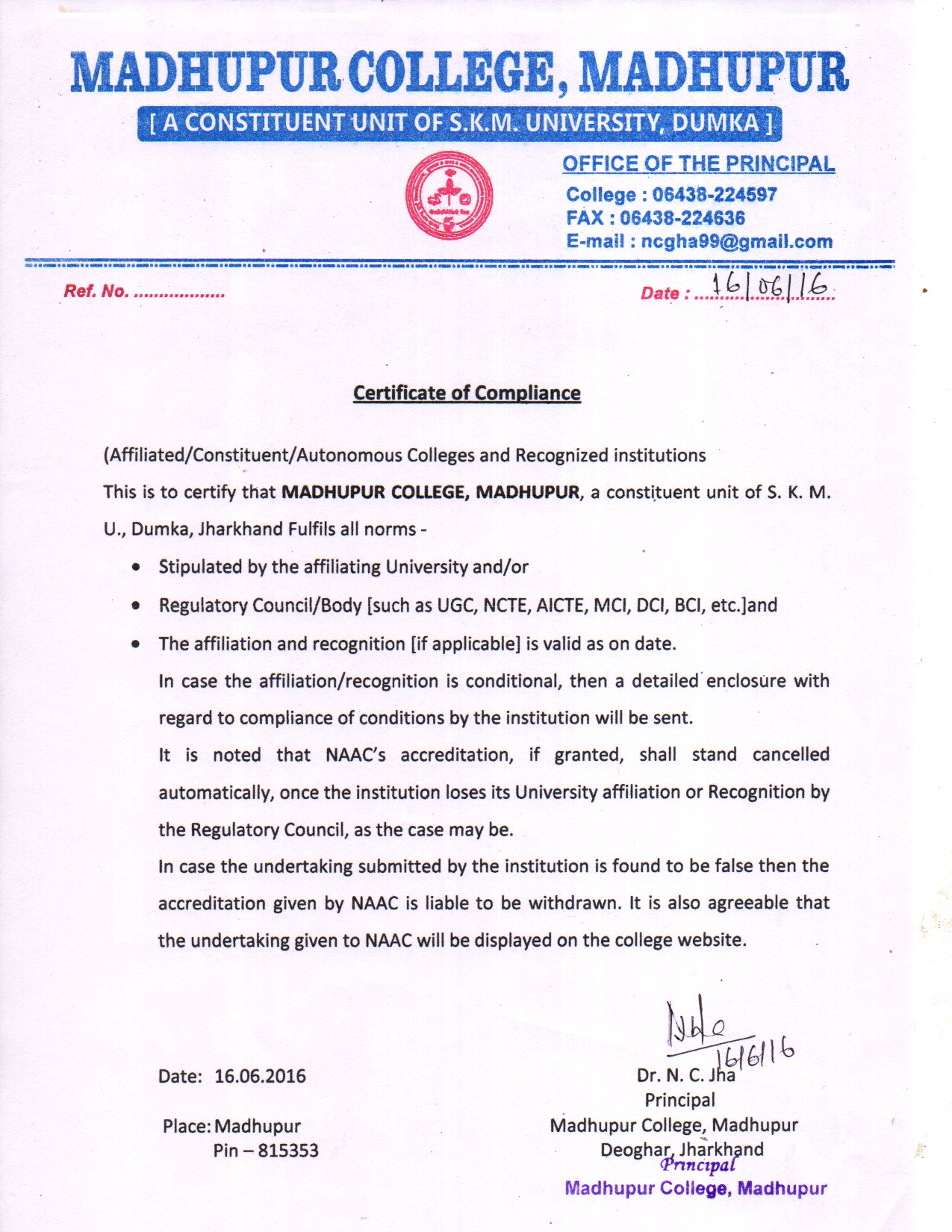 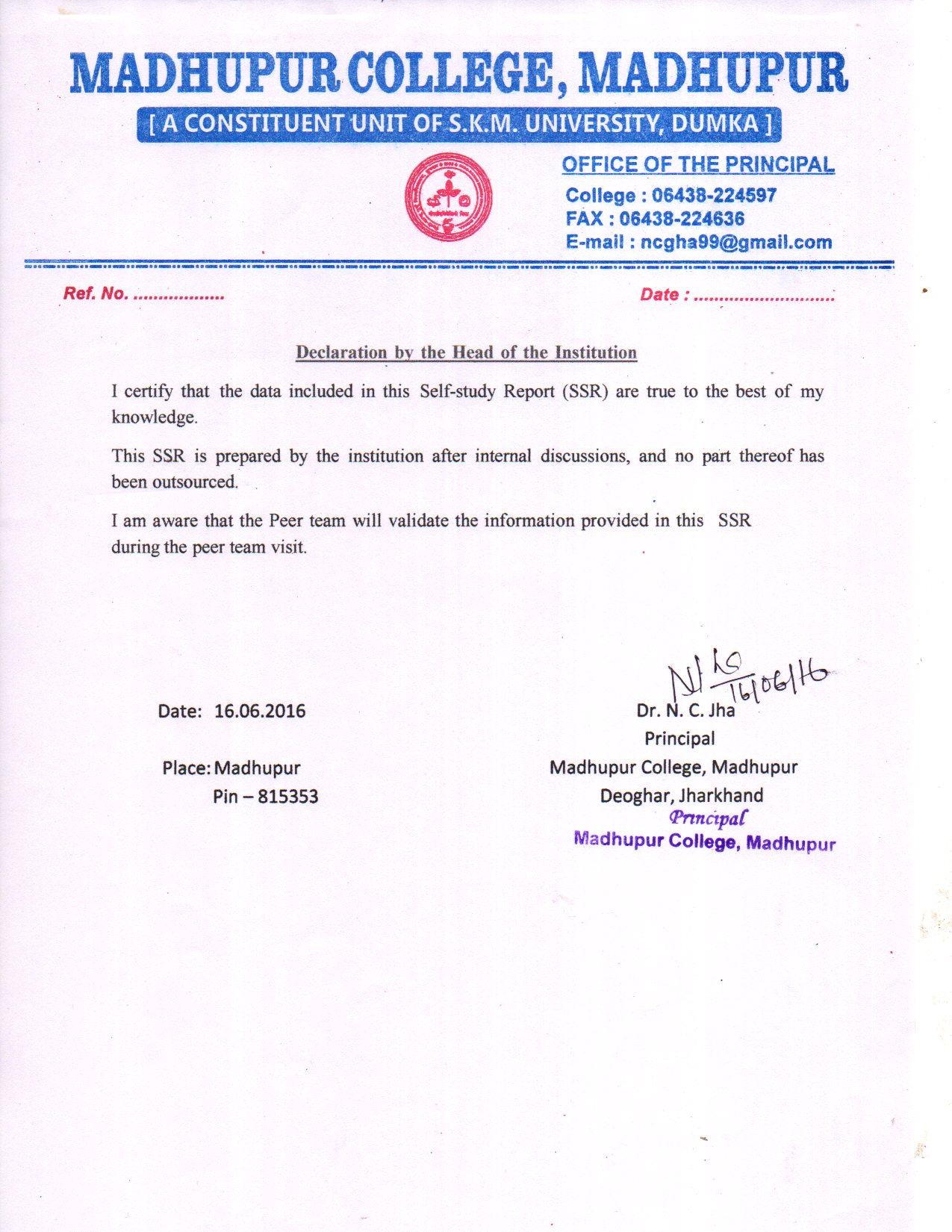 k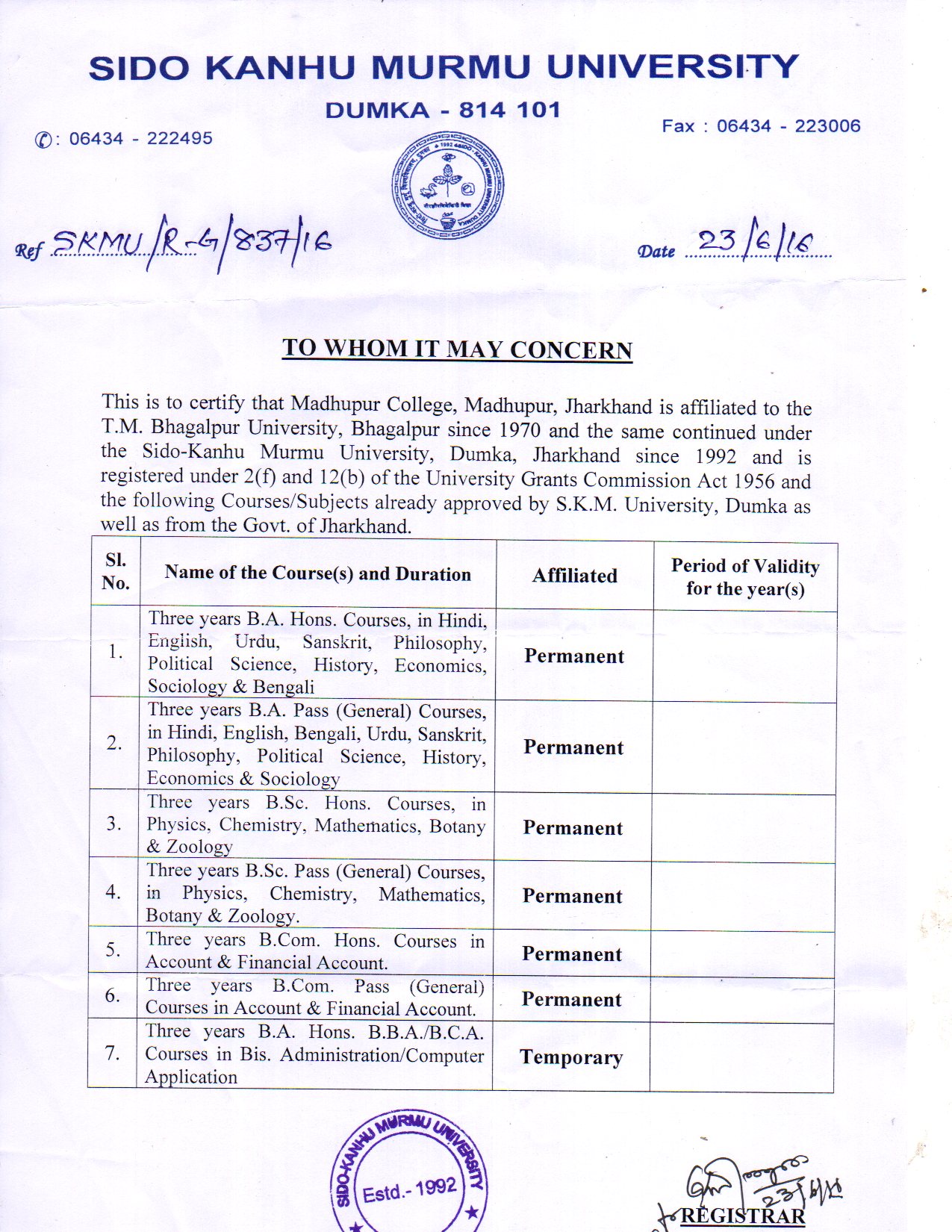 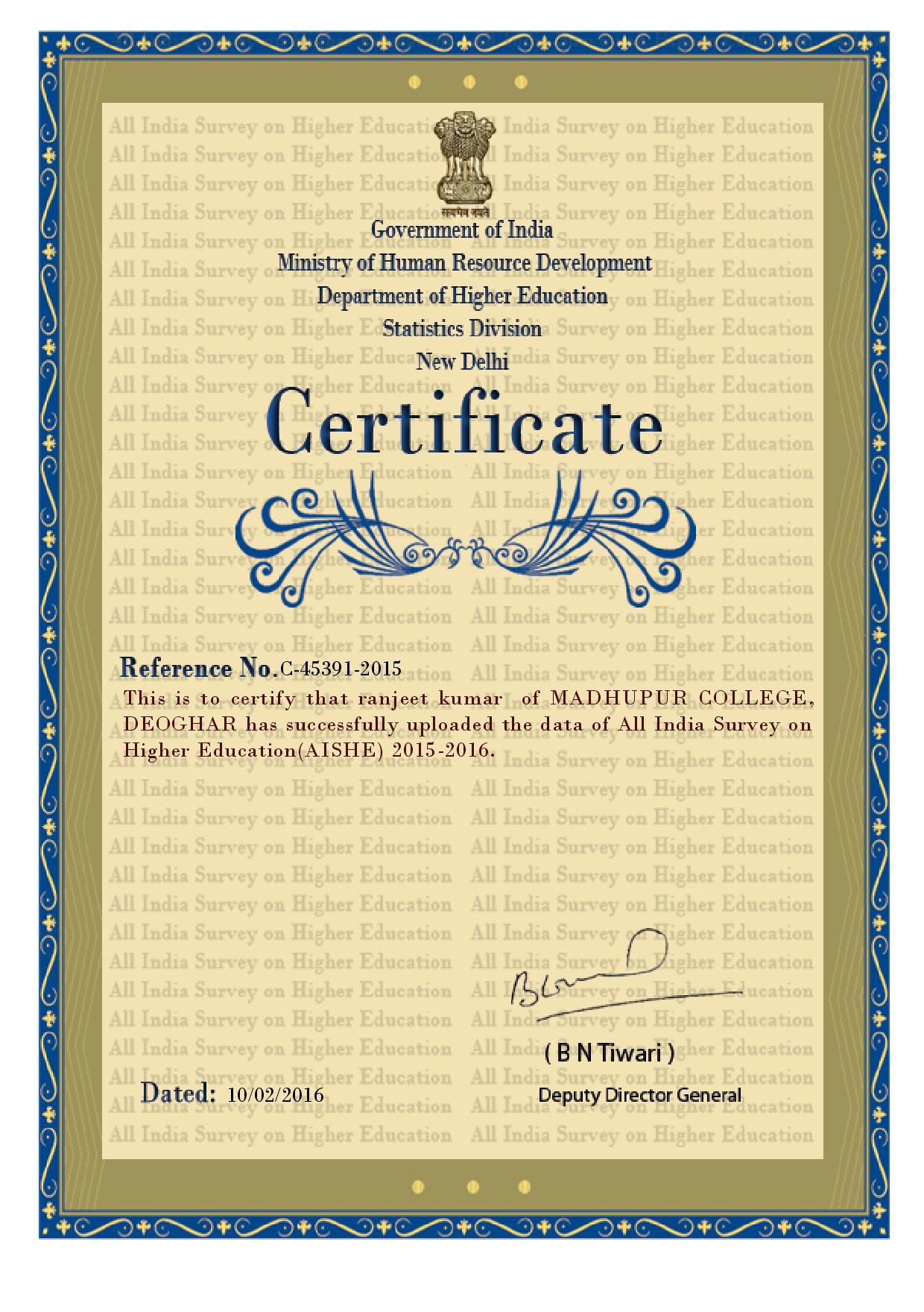 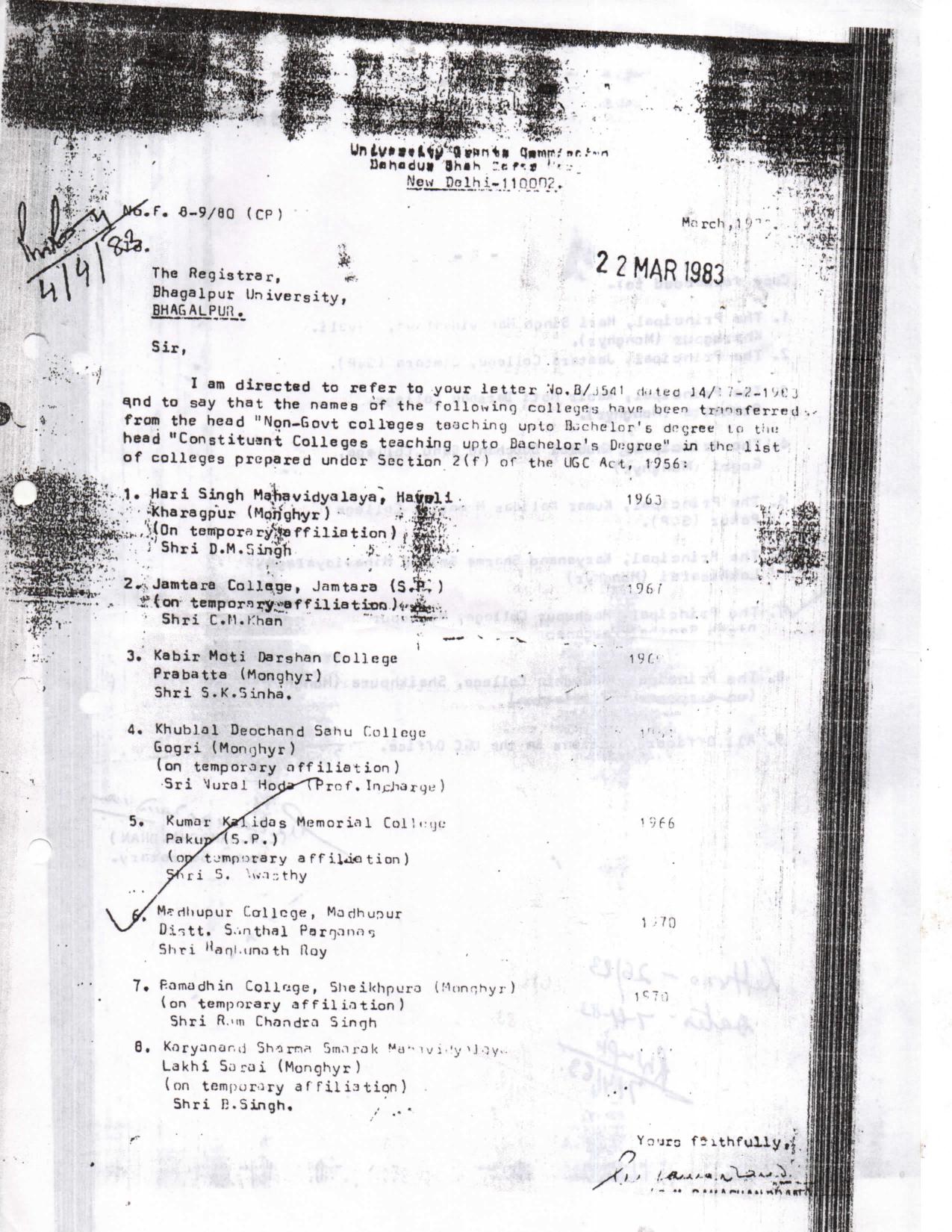 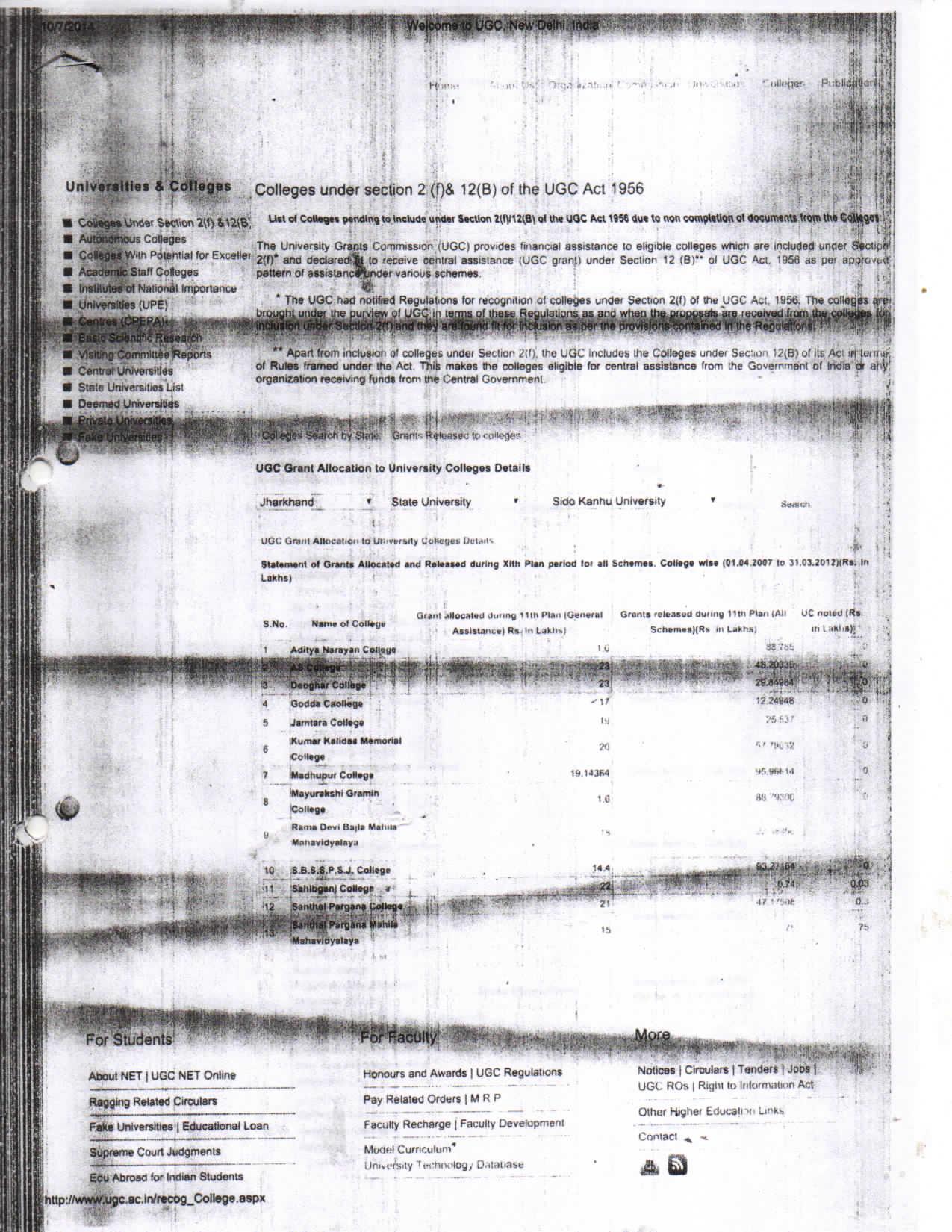 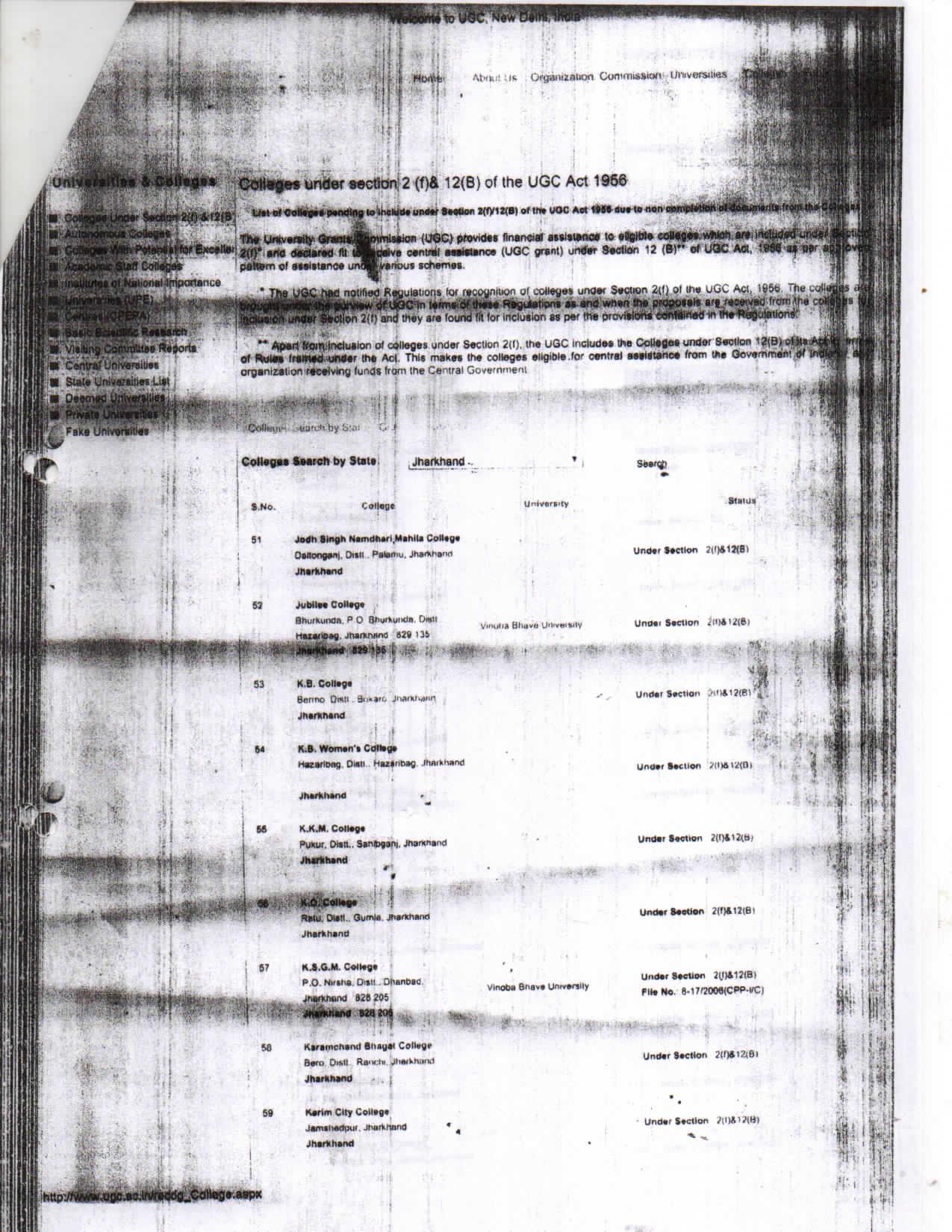 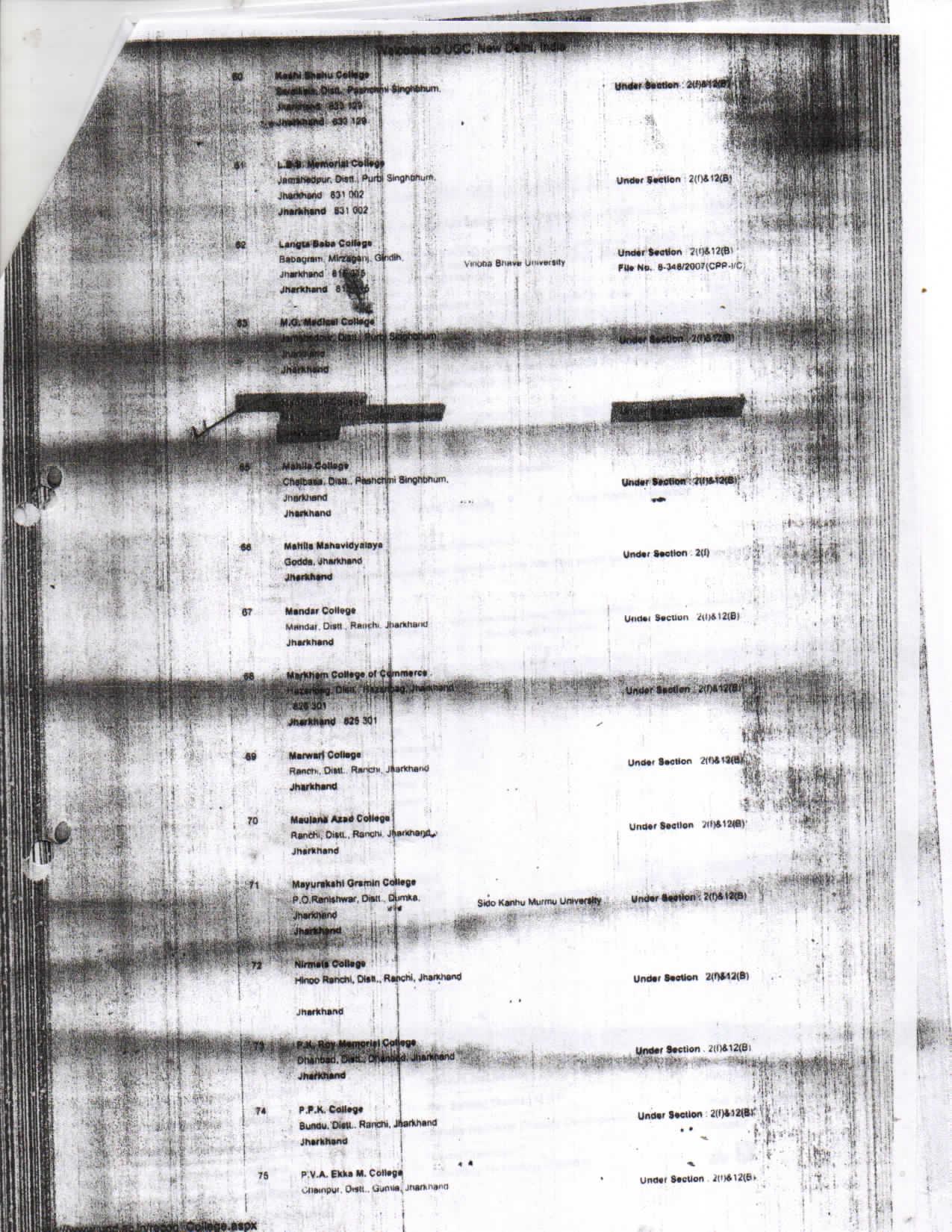 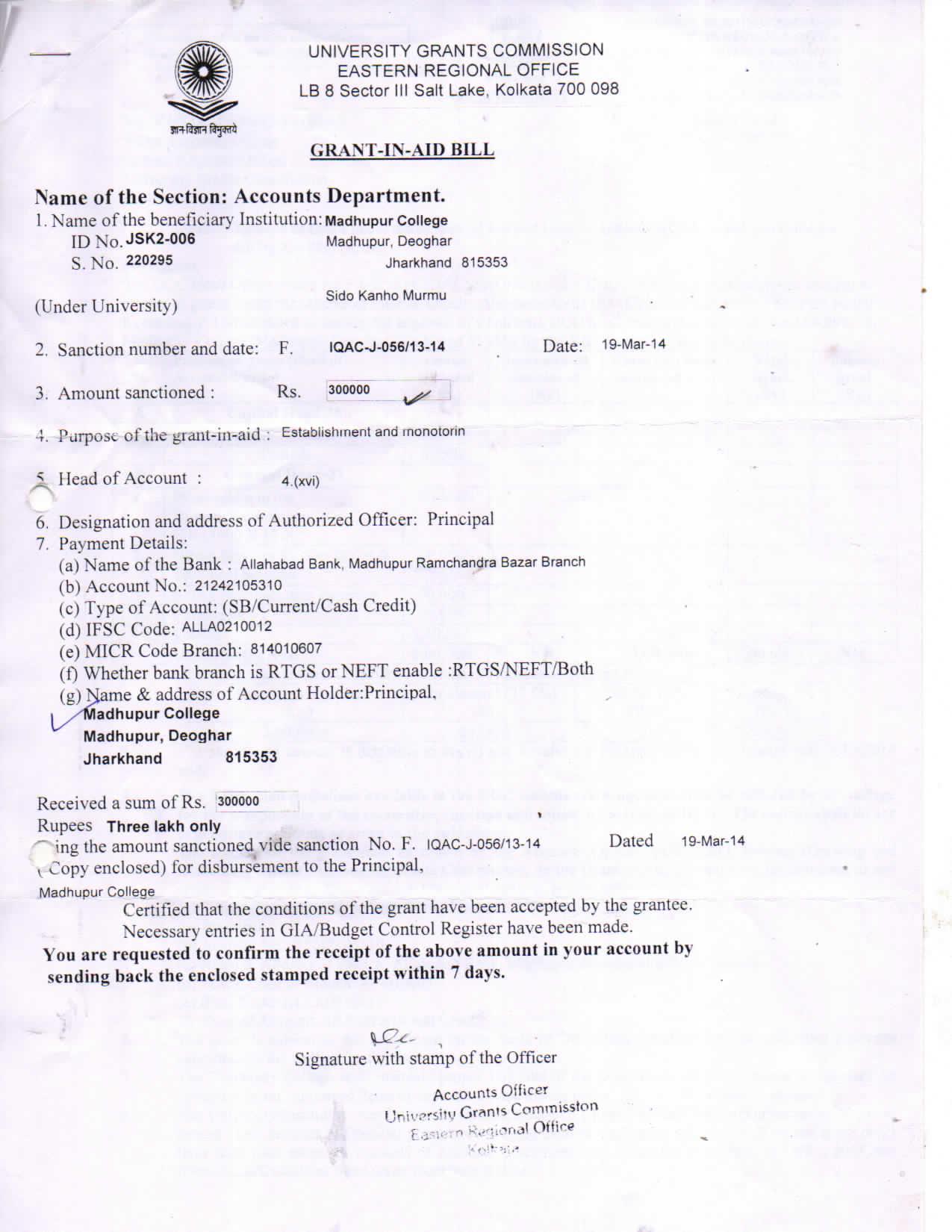 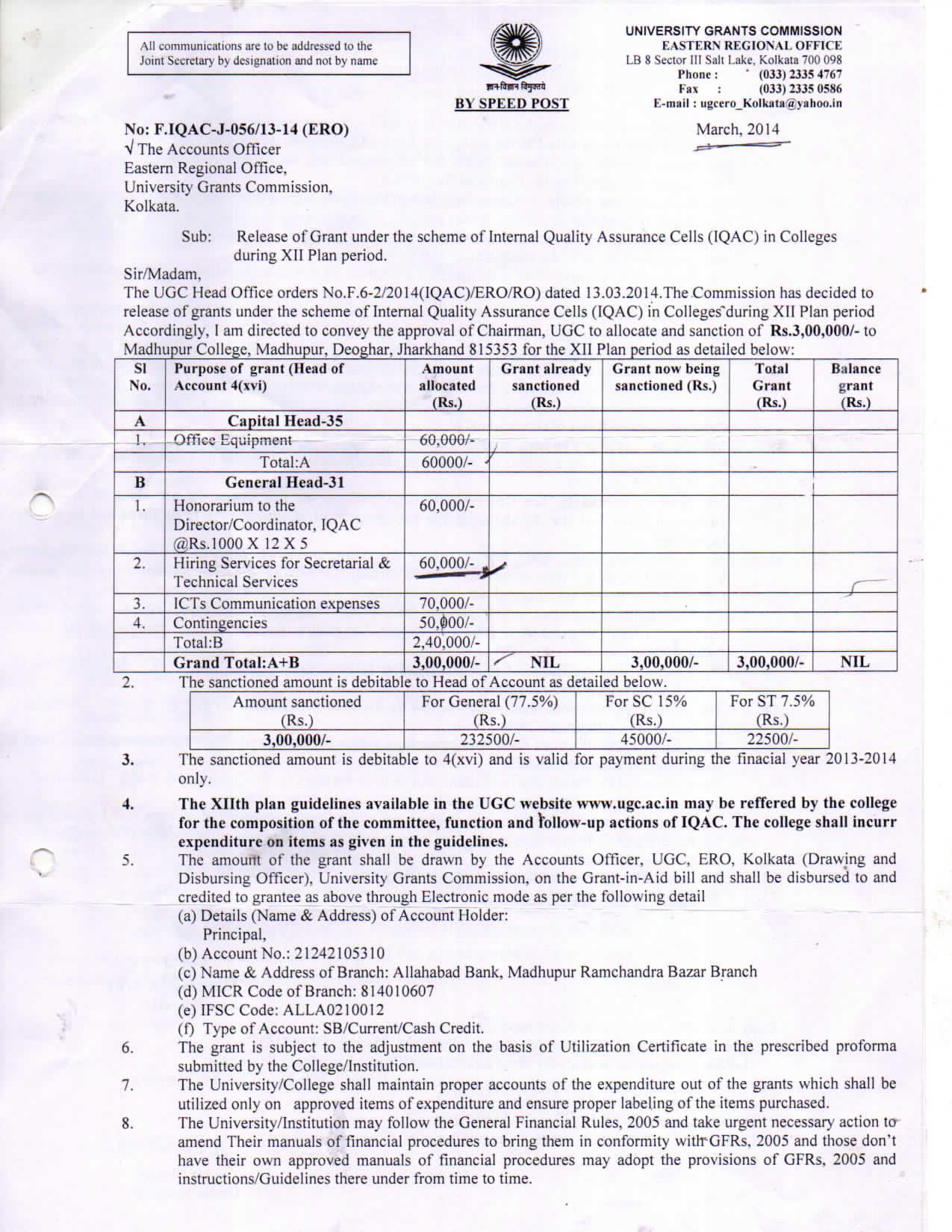 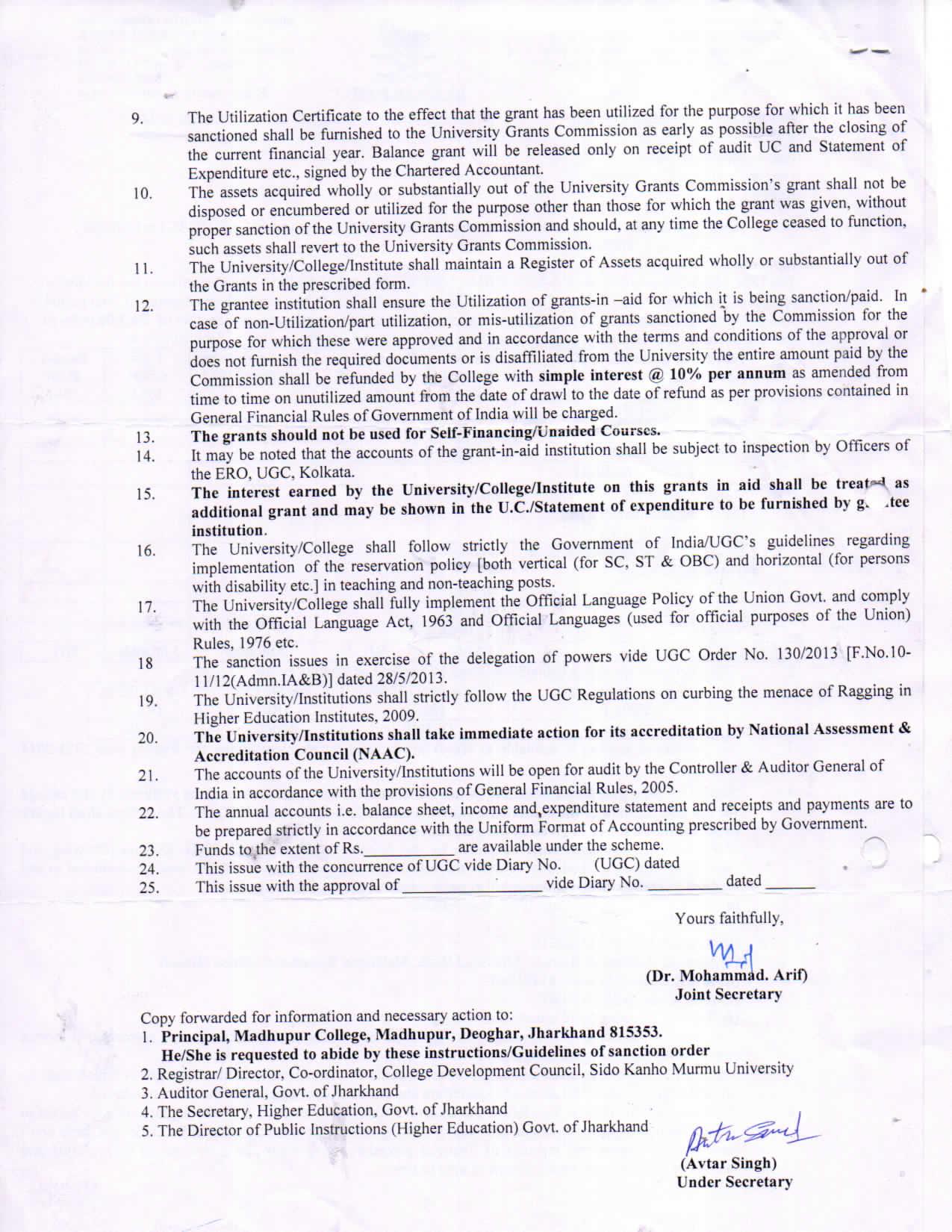 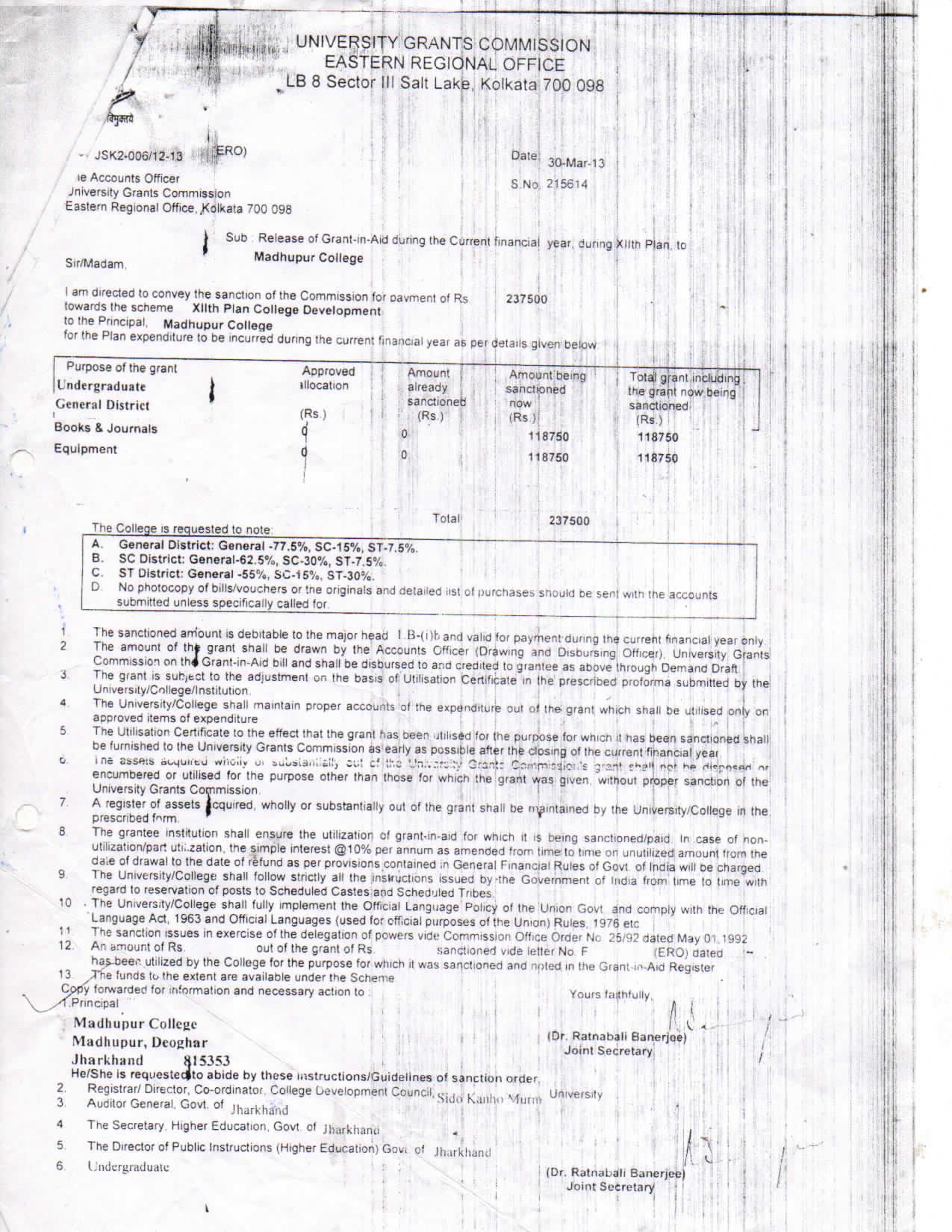 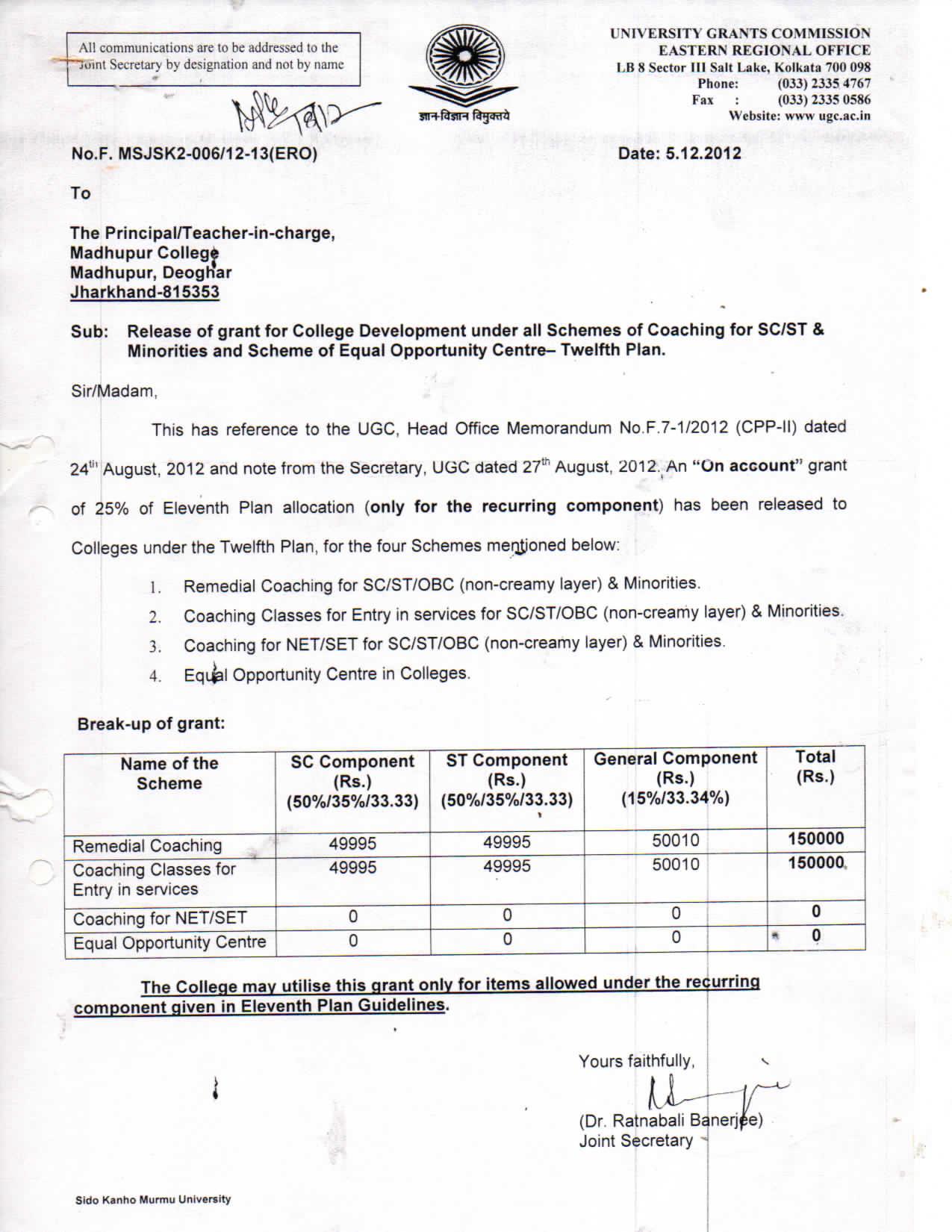 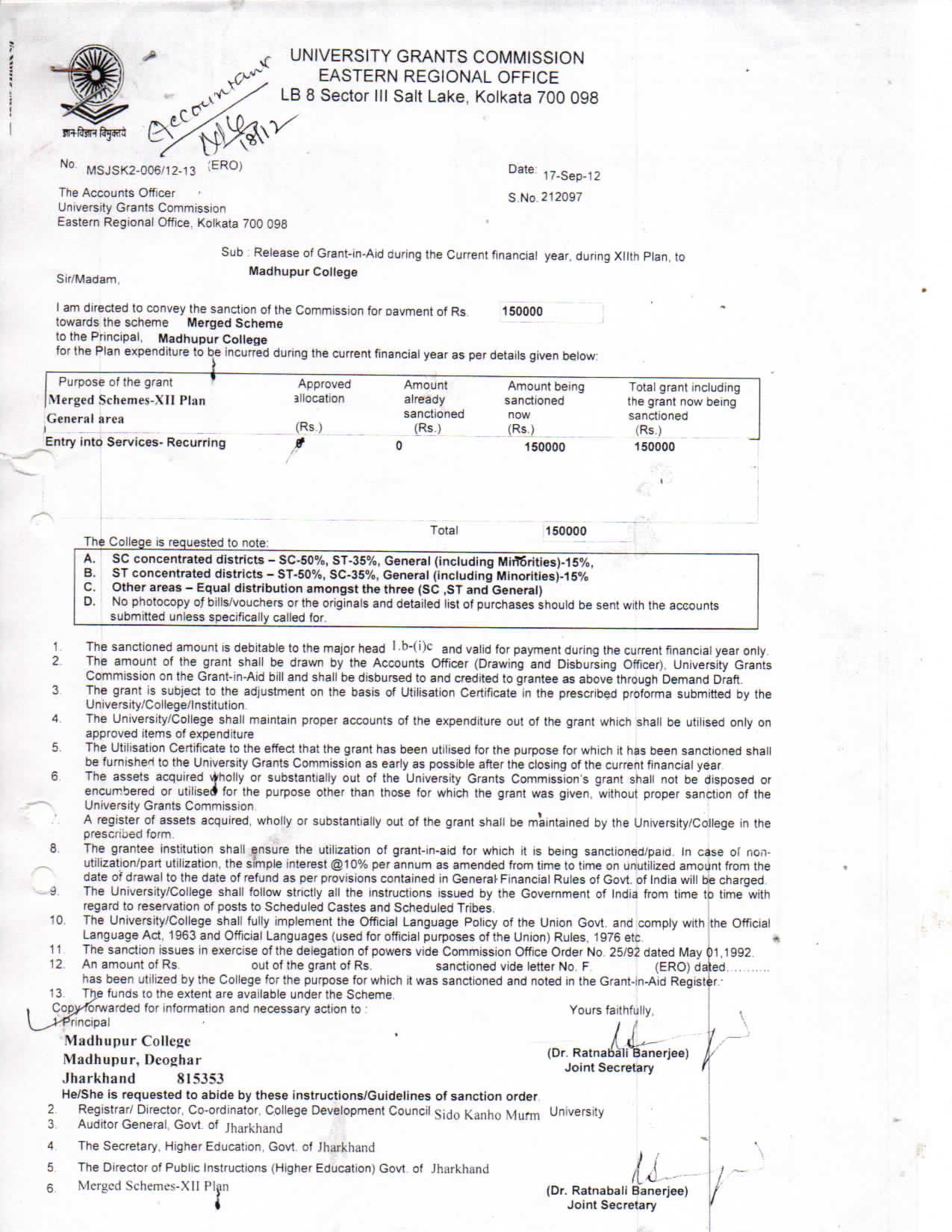 ******************************************************************Name :MADHUPUR COLLEGE, MADHUPURMADHUPUR COLLEGE, MADHUPURAddress :PATHERCHAPTI, COLLEGE ROAD, MADHUPURPATHERCHAPTI, COLLEGE ROAD, MADHUPURCity :  MADHUPURPin : 815353State : JHARKHANDWebsite :www.madhupurcollege.comwww.madhupurcollege.comDesignationNameTelephonewith STD codeMobileFaxEmailPrincipalDr. Nikhil Chandra JhaO:06438-224597R:06438-2246369431368636ncjha99@gmail.comVice PrincipalO: R:Steering Committee Co-ordinatorDr. R. BhartiO: 06438-224597R:9431904638ratnakarbharti65@gmail.comi.For Menii.iii.For WomenCo-education-                  √       √	Under SectionDate, Month & Year(dd-mm-yyyy)Remarks(If any)i. 2 (f)  22-03-1983 (Letter Date)(1970as per UGC record)ii. 12 (B)  17-06-2007 (Letter Date)(1970as per UGC record)Under Section/ClauseRecognition/Approval details Institution/Department ProgrammeDay, Month and Year(dd-mm-yyyy)ValidityRemarksi.ii.iii.iv.Location *   Semi-urban/TribalCampus area in sq. mts.14002.12Sq.  mtrBuilt up area in sq. mts.2668.04 Sq. mtrQualified doctorFull timePart-time            √ Qualified NurseFull time       Part-time          √SI. No.ProgrammeLevelName of theProgramme/CourseDurationEntryQualificationMedium of instructionSanctioned/approvedStudentstrengthNo. of students admittedUnder-GraduateBachelor in Arts, Science and Commerce 3 years  For Hons. 12th Pass with 45% in the subject of Hons. For General Course Inter Pass Faculty change Science, Commerce to Arts 2nd Division(45%) in total. Hindi /English  84 in Science (Phy., Chem., Bot., Zoo.) Hons.200 in Commerce and Arts All subject as per academic council decision.  No. limit in Gen. Course  4172Post-GraduateIntegrated Programmes PGPh.D.M.Phil.Ph.DCertificate coursesComputer Course 6 Months  10/ 12 Pass Hindi/English No.  Sanctioned Limit UG DiplomaPG DiplomaAny Other (specify and provide details)English Spoken Course 6 Months 10/12 PassEnglish Yes√NoNumber  05FacultyDepartments(eg. Physics, Botany, History etc.)UGPGResearchScience Physics, Chemistry, Botany, Zoology, Mathematics   UG Arts History, Pol. Sc, Sociology, Philosophy , Economics, English, Hindi, Sanskrit, Urdu.UGCommerceCommerce UGAny Other(Specify) BBA/BCA to be started, Computer Course RunningUG Bachelor in Arts Hons. Three years Degree course Bachelor in Arts General Course (Pass Course) Three years Degree course Bachelor in Science Hons. Three years Degree course Bachelor in Science General Course (Pass Course)Three years Degree course Bachelor in Comm. Hons.Three years Degree courseBachelor in Comm.  General Course (Pass Course)Three years Degree coursePositionsTeaching facultyTeaching facultyTeaching facultyTeaching facultyTeaching facultyTeaching facultyNon-teaching staffNon-teaching staffTechnical staffTechnical staffPositionsProfessorProfessorAssociateProfessorAssociateProfessorAssistantProfessorAssistantProfessorNon-teaching staffNon-teaching staffTechnical staffTechnical staff*M*F*M*F*M*F*M*F*M*FSanctioned by the UGC / University / State GovernmentRecruited02020000191001261301Yet to recruit010612Sanctioned by the Management/ society or other authorized bodies Recruited070513Yet to recruit2925Highest qualificationProfessorProfessorAssociateProfessorAssociateProfessorAssistantProfessorAssistantProfessorTotalHighest qualificationMaleFemaleMaleFemaleMaleFemaleTotalPermanent teachersPermanent teachersPermanent teachersPermanent teachersPermanent teachersPermanent teachersPermanent teachersD.Sc./D.Litt.Ph.D.020701M.Phil.PG021001Temporary teachersTemporary teachersTemporary teachersTemporary teachersTemporary teachersTemporary teachersTemporary teachersPh.D.M.Phil.PGPart-time teachersPart-time teachersPart-time teachersPart-time teachersPart-time teachersPart-time teachersPart-time teachersPh.D.01M.Phil.PG11CategoriesYear 1Year 1Year 2Year 2Year 3Year 3Year 4Year 4CategoriesMaleFemaleMaleFemaleMaleFemaleMaleFemaleSC246161168112463309180120ST1641071137417411612180OBC39828028018811578302202General650433448300289194478320Others162108112741147720080Type of studentsUGPGM. Phil.Ph.D.TotalStudents from the samestate where the college is located1828Students from other states of India175NRI studentsNilForeign studentsNilTotal20032014-152015-1664:166:1Sl. No.Subject inGeneral CategoryGeneral CategoryGeneral CategoryOBC CategoryOBC CategorySC/ST CategorySC/ST CategorySl. No.B.Sc./B.A./B.ComMax%Min%Max%Max%Min%Max%Min%12Hons. Course Gen. Course 60% and abovePass in Intermediate 30%min. 45% and above Pass in Intermediate 30%60% and abovePass in Intermediate 30%60% and abovePass in Intermediate 30%min. 45% and above Pass in Intermediate 30%60% and abovePass in Intermediate 30%min. 45% and above Pass in Intermediate 30%ProgrammesNumber of applicationsNumber of applicationsNumber of students admittedDemandRatioUG (2011-12) Bachelor in Arts/Comm./Sc.9408967090.731.001.00UG (2011-12) Bachelor in Arts/Comm./Sc.D-I 12768967099408967090.731.001.00UG (2011-12) Bachelor in Arts/Comm./Sc.D-II12768967099408967090.731.001.00UG (2011-12) Bachelor in Arts/Comm./Sc.D-III12768967099408967090.731.001.00UG (2012-13) Bachelor in Arts/Comm/Sc.D-ID-IID-III13089647709759647700.741.001.00UG (2013-14) Bachelor in Arts/Comm./Sc.D-ID-IID-III166898378514449837850.861.001.00UG (2014-15) Bachelor in Arts/Comm./Sc.D-ID-IID-III22031003797193410037970.871.001.00PG123M.Phil.Ph.D.IntegratedPG Ph.D.Value added123Certificate123Diploma12PG Diploma123Any other1 Computer Certificate Course–Duration 6 Months2375680.90Sr. No.TopicDateOrganiser1.Linguistics (All Languages) 02.03.16 to 22.03.16UGC-Human Resource Development Centre Ranchi University, Ranchi Sr. No.TopicDateOrganiser1.Sr. No.TopicDateOrganiser1.UGC-Sponsored 65th Orientation Programme11.11.11 to 08.12.11UGC-Academic Staff College, Ranchi University, RanchiSr. No.TopicDatePaperOrganiser1.16.03.2003To18.03.2003Socio-economic conditions of Agricultural Labour In Bihar and JharkhandE.A.B. 7th annual Conf,2003 A..S. College, Deoghar, S.K.M.U Dumka, Jharkhand11.08.2004To13.08.2004Policy & Programme for the rehabilitation for working childrenN.S.S. workshop on child labour Elimination, Madhupur, S.K.M.U, Dumka05.11.2004To07.11.2004Panchayati Raj Institution and Rural Infrastructure Development in JharkhandE.A.B, 8th Annual Conf, 2004, P.K.RoyMemorial College Dhanbad V.B.U. Hazaribagh.19.04.2005To21.04.2005Literacy trend in Jharkhand-An inter District comparative Analysis.E.A.B. 9th Annual conference, 2005 A.N. College, Patna Magadh University Bodh-Gaya27.12.2006To20.12.2005Special Employment and Poverty Alleviation Programmes for Tribals in India – A case study of Jharkhand.88th I.E.A. Annual conf 2005 School of Economics,  Andhra University, Visakha patnam, A.P.27.12.2006To29.12.2006Disparities In availaibilty of Education Facilities In India-A case study of Jharkhand89th I.E.A. Annual conf, Deptt Economics, Kurukesetra University, Kuruksehtra Haryana29.03.2007To31.03.2007Regional Development and levels of Living in India-A case study of north-Eastern region10th E.A.B. Annual conf, C.M. College, Darbhanga L.N. Mithila, University, Darbhanga25.10.2007To27.10.2007Gandhian Economic philosophy for Eradication and rehabilitation of working children.90th I.E.A. Annual conf, University of Kashmir, Hazratbal, Srinagar, J&K, India29.03.2008To31.03.2008Higher Education & Tribals-problem &prospects-A case Study of Jharkhand.I.E.A. national seminar on Indian Higher Education & Tribals A.S. College Deoghar S.K.M.U, Dumka Jharkhand05.04.2008To07.04.2008Impact of agricultural price policy In Jharkhand Eco-Development.11th Annual conf E.A.B.P.G. Deptt of commerce College of Commerce, Patna15.04.2008To16.04.2008Problems & Prospects of Agro-Processing Industries In BiharU.G.C. & Ministry of agriculture (Govt of India) Sponsored National workshop, University Deptt of Rural Eco & Co-op & A.E.R.C.T.M Bhaglapur University (Bihar)07.11.2008To08.11.2008Role of the regional Rural banks In Economic up-liftment of rural weaker Section of Jharkhand-A case study of santhal parganas Gramins BanksNational Seminar, GEETA DEVI Mahila Mahavidyalaya Meerut U.P.27.12.2008To29.12.2008 Growing Rural-Urban work-force Disparity in Jharkhand-An Inter District Analysis91st I.E.A Annual Conf, Dept. of Economics Mohanlal Sukhadia University Udaipur (Rajasthan)27.12.2009To29.12.2009Teaching in Economics at Under-Graduate Level In Rural (Mufassil) Colleges-A Great challenge ((Acase study of Jharkhand)92nd I.E.A Annual Conf, 2009 Kiits School of Management, Kiit University Bhubaneswar (Odisha) 27.12.2010To29.12.2010Signi Fiancé and role of PDS in Food Security for downtrodden in JharkhandB Eco. Asso Journal Annual Conf, of Economic Association of Bihar, 2010 27.12.2011To29.12.2011Growth and role of Non-tarm sector in the development of Bihar intha ERA of Economic Reforms CA comparative analysis I.E.A Journal Annual Conf, 2011The Trends and Pattern of Public spending in India – in pre and post reform period – A A comparative AnalysisI.E.A Journal Annual Conf, 2011 Role of Government in Achieving energy security in Rural India –A great challengeNational Seminar Paper14.07.2011To15.07.2011Socio-Economic Empowerment of Tribal Women in the present Indian ScenarioI.E.A. National Seminar on empowerment of Tribal Women in India – an emerging challenge A.S. College, Deoghar Panchayati Raj System and Tribal Women Employment – A case study of JharkhandSymposium heldat Madhupur College, Madhupur (S.K.M.U,Dumka)19.03.2012To29.03.2012 Distress Migration of working poor in India with special reference to back ward economics like Jharkhand9 sept, 2011 two-day U.G.C. sponsored National seminar organized by P.G. Dept. of Economics S.K.M.U. Dumka Development and marketing of Traditional Professional Art – A Dynamic Tool for poverty Alleviation in India.National seminar held at Kurushetra university, Kurushetra (Haryana) 201027.12.2010To29.12.2010Panchayati Raj Institutions an attentive tool of Grass Root Democracy 93th Annual Conf, of I.E.A, 2010Integrated Water Management – key to solve water Crisis in JharkhandNational Seminar on Role of Management in Economic Development of Jharkhand, 2012Climate Change and Impacts on Agricultural Productivity and cropping Pattern – A case status of Dalit in India (With special Reference to Jharkhand)National Seminar on (Climate Change)  A.S. College, Deoghar (S.K.M.U. Dumka)201222.11.2012To23.11.2012Human Development and status of Dalit In India (with special Reference to Jharkhand)International Seminars of Dalit in India-Past, Present and Future , 201220.11.2011To22.11.2011Jagjivan Ram’s Idea of Social Inclusion 14th Annual Conf, of Economic Association of Bihar, 2011 P.G. Dept. of Eco Veer Kumar Singh University, Ara (Bihar)13.11.2012To18.11.2012Dr. ManMohan Singh – Architect of Modern India 15th Annual Conf, of Economic Association of Bihar, 2013Daisingh Sarai  College ,a constituent unit  of L.N. Mithila University, Dharbhanga27 -12 2012TO 29-12 2012Structural Changes in Employment Pattern in Indian Economy A Review 95th Annual Conf, of I.E.A. 2012, GITAM UNIVERSITY ,VISHAKHAPATTAM27.12.2013To29.12.2013Characteri sticks of Non-forum Enterprises – Rural & Urban In the Context of Indian Economy96th Annual Conf, of I.E.A. 2013 (Meenakashi University, Chennai) Sr. No.TopicDatePaperOrganiser1.16.03.2003To18.03.2003Socio-economic conditions of Agricultural Labour In Bihar and JharkhandE.A.B. 7th annual Conf,2003 A..S. College, Deoghar, S.K.M.U Dumka, Jharkhand11.08.2004To13.08.2004Policy & Programme for the rehabilitation for working childrenN.S.S. workshop on child labour Elimination, Madhupur, S.K.M.U, Dumka05.11.2004To07.11.2004Panchayati Raj Institution and Rural Infrastructure Development in JharkhandE.A.B, 8th Annual Conf, 2004, P.K.RoyMemorial College Dhanbad V.B.U. Hazaribagh.19.04.2005To21.04.2005Literacy trend in Jharkhand-An inter District comparative Analysis.E.A.B. 9th Annual conference, 2005 A.N. College, Patna Magadh University Bodh-Gaya27.12.2006To20.12.2005Special Employment and Poverty Alleviation Programmes for Tribals in India – A case study of Jharkhand.88th I.E.A. Annual conf 2005 School of Economics,  Andhra University, Visakha patnam, A.P.27.12.2006To29.12.2006Disparities In availaibilty of Education Facilities In India-A case study of Jharkhand89th I.E.A. Annual conf, Deptt Economics, Kurukesetra University, Kuruksehtra Haryana29.03.2007To31.03.2007Regional Development and levels of Living in India-A case study of north-Eastern region10th E.A.B. Annual conf, C.M. College, Darbhanga L.N. Mithila, University, Darbhanga25.10.2007To27.10.2007Gandhian Economic philosophy for Eradication and rehabilitation of working children.90th I.E.A. Annual conf, University of Kashmir, Hazratbal, Srinagar, J&K, India29.03.2008To31.03.2008Higher Education & Tribals-problem &prospects-A case Study of Jharkhand.I.E.A. national seminar on Indian Higher Education & Tribals A.S. College Deoghar S.K.M.U, Dumka Jharkhand05.04.2008To07.04.2008Impact of agricultural price policy In Jharkhand Eco-Development.11th Annual conf E.A.B.P.G. Deptt of commerce College of Commerce, Patna15.04.2008To16.04.2008Problems & Prospects of Agro-Processing Industries In BiharU.G.C. & Ministry of agriculture (Govt of India) Sponsored National workshop, University Deptt of Rural Eco & Co-op & A.E.R.C.T.M Bhaglapur University (Bihar)07.11.2008To08.11.2008Role of the regional Rural banks In Economic up-liftment of rural weaker Section of Jharkhand-A case study of santhal parganas Gramins BanksNational Seminar, GEETA DEVI Mahila Mahavidyalaya Meerut U.P.27.12.2008To29.12.2008 Growing Rural-Urban work-force Disparity in Jharkhand-An Inter District Analysis91st I.E.A Annual Conf, Dept. of Economics Mohanlal Sukhadia University Udaipur (Rajasthan)27.12.2009To29.12.2009Teaching in Economics at Under-Graduate Level In Rural (Mufassil) Colleges-A Great challenge ((Acase study of Jharkhand)92nd I.E.A Annual Conf, 2009 Kiits School of Management, Kiit University Bhubaneswar (Odisha) 27.12.2010To29.12.2010Signi Fiancé and role of PDS in Food Security for downtrodden in JharkhandB Eco. Asso Journal Annual Conf, of Economic Association of Bihar, 2010 27.12.2011To29.12.2011Growth and role of Non-tarm sector in the development of Bihar intha ERA of Economic Reforms CA comparative analysis I.E.A Journal Annual Conf, 2011The Trends and Pattern of Public spending in India – in pre and post reform period – A A comparative AnalysisI.E.A Journal Annual Conf, 2011 Role of Government in Achieving energy security in Rural India –A great challengeNational Seminar Paper14.07.2011To15.07.2011Socio-Economic Empowerment of Tribal Women in the present Indian ScenarioI.E.A. National Seminar on empowerment of Tribal Women in India – an emerging challenge A.S. College, Deoghar Panchayati Raj System and Tribal Women Employment – A case study of JharkhandSymposium heldat Madhupur College, Madhupur (S.K.M.U,Dumka)19.03.2012To29.03.2012 Distress Migration of working poor in India with special reference to back ward economics like Jharkhand9 sept, 2011 two-day U.G.C. sponsored National seminar organized by P.G. Dept. of Economics S.K.M.U. Dumka Development and marketing of Traditional Professional Art – A Dynamic Tool for poverty Alleviation in India.National seminar held at Kurushetra university, Kurushetra (Haryana) 201027.12.2010To29.12.2010Panchayati Raj Institutions an attentive tool of Grass Root Democracy 93th Annual Conf, of I.E.A, 2010Integrated Water Management – key to solve water Crisis in JharkhandNational Seminar on Role of Management in Economic Development of Jharkhand, 2012Climate Change and Impacts on Agricultural Productivity and cropping Pattern – A case status of Dalit in India (With special Reference to Jharkhand)National Seminar on (Climate Change)  A.S. College, Deoghar (S.K.M.U. Dumka)201222.11.2012To23.11.2012Human Development and status of Dalit In India (with special Reference to Jharkhand)International Seminars of Dalit in India-Past, Present and Future , 201220.11.2011To22.11.2011Jagjivan Ram’s Idea of Social Inclusion 14th Annual Conf, of Economic Association of Bihar, 2011 P.G. Dept. of Eco Veer Kumar Singh University, Ara (Bihar)13.11.2012To18.11.2012Dr. ManMohan Singh – Architect of Modern India 15th Annual Conf, of Economic Association of Bihar, 2013Daisingh Sarai  College ,a constituent unit  of L.N. Mithila University, Dharbhanga27 -12 2012TO 29-12 2012Structural Changes in Employment Pattern in Indian Economy A Review 95th Annual Conf, of I.E.A. 2012, GITAM UNIVERSITY ,VISHAKHAPATTAM27.12.2013To29.12.2013Characteri sticks of Non-forum Enterprises – Rural & Urban In the Context of Indian Economy96th Annual Conf, of I.E.A. 2013 (Meenakashi University, Chennai) Sr. No.TopicDatePaperOrganiser1.Sr. No.TopicDatePaperOrganiser1.2. 3.4.5.6. 7.8.9.10Sr. No.TopicDateOrganiser1.RUSA & NAAC Accreditation rules & Regulation  02.11.15S. K. M. University, Dumka 2.Socio-economic conditions of Agricultural Labour In Bihar and JharkhandPolicy & Programme for the rehabilitation for working childrenPanchayati Raj Institution and Rural Infrastructure Development in JharkhandLiteracy trend in Jharkhand-An inter District comparative Analysis.Special Employment and Poverty Alleviation Programmes for Tribals in India – A case study of Jharkhand.Disparities In availaibilty of Education Facilities In India-A case study of JharkhandRegional Development and levels of Living in India-A case study of north-Eastern regionGandhian Economic philosophy for Eradication and rehabilitation of working children.Higher Education & Tribals-problem &prospects-A case Study of Jharkhand.Impact of agricultural price policy In Jharkhand Eco-Development.Problems & Prospects of Agro-Processing Industries In BiharRole of the regional Rural banks In Economic up-liftment of rural weaker Section of Jharkhand-A case study of santhal parganas Gramins Banks Growing Rural-Urban work-force Disparity in Jharkhand-An Inter District AnalysisTeaching in Economics at Under-Graduate Level In Rural (Mufassil) Colleges-A Great challenge ((Acase study of Jharkhand)Signi Fiancé and role of PDS in Food Security for downtrodden in JharkhandGrowth and role of Non-tarm sector in the development of Bihar intha ERA of Economic Reforms CA comparative analysis The Trends and Pattern of Public spending in India – in pre and post reform period – A A comparative AnalysisRole of Government in Achieving energy security in Rural India –A great challengeSocio-Economic Empowerment of Tribal Women in the present Indian ScenarioPanchayati Raj System and Tribal Women Employment – A case study of Jharkhand Distress Migration of working poor in India with special reference to back ward economics like JharkhandDevelopment and marketing of Traditional Professional Art – A Dynamic Tool for poverty Alleviation in India.Panchayati Raj Institutions an attentive tool of Grass Root Democracy Integrated Water Management – key to solve water Crisis in JharkhandClimate Change and Impacts on Agricultural Productivity and cropping Pattern – A case status of Dalit in India (With special Reference to Jharkhand)Human Development and status of Dalit In India (with special Reference to Jharkhand)Jagjivan Ram’s Idea of Social Inclusion Dr. ManMohan Singh – Architect of Modern India Structural Changes in Employment Pattern in Indian Economy A Review Characteri sticks of Non-forum Enterprises – Rural & Urban In the Context of Indian EconomySl. No.Name of theinvestigatorTitle of the ProjectPeriodFundingagencyStatusSanctionedmoney1Dr. N. C. JhaRain Water Harvesting at Jiyakhari – 3rd Part Environmental Studies 2011-12, 2012-13, 2013-14, 2014-15University/College Internal Source Complete 10,000.002Dr. N. C. JhaGarbage Problems A Study of Madhupur Town– 3rd Part Environmental Studies2011-12, 2012-13, 2013-14, 2014-15University/College Internal Source Complete12,000.003.Dr. R. BhartiRain Water Harvesting in Jharkhand A case study of Madhupur Block  – 3rd Part Environmental Studies 2011-12, 2012-13, 2013-14, 2014-15University/College Internal Source Complete08,000.004. Dr. B. Prasad A Case Study of Social Forestry of Some villages of Madhupur Block – 3rd Part Environmental Studies2011-12, 2012-13, 2013-14, 2014-15University/College Internal Source Complete11,000.005. Dr. K. D. SharmaA Case study of problem of Soil Erosion of Madhupur Block- 3rd Part Environmental Studies2011-12, 2012-13, 2013-14, 2014-15University/College Internal Source Complete09,000.006. Dr. S. S. RautA case study of the Problem of Cleanliness of Khalasi Mohalla ward of Madhupur Municipality – 3rd Part Environmental Studies2011-12, 2012-13, 2013-14, 2014-15University/College Internal Source Complete10,500.00Prof. R. T. P. SinghA case study of the Importance & protection of Natural Resources of Madhupur Block – 3rd Part Environmental Studies2011-12, 2012-13, 2013-14, 2014-15University/College Internal Source Complete12,500.00Dr. S. C.  SinghA case study of Importance & Need of Rain Water Harvesting in Rural Area of Madhupur Block – 3rd Part Environmental Studies2011-12, 2012-13, 2013-14, 2014-15University/College Internal Source Complete9,500.00Nature of theProjectDurationYearFrom ToTitle of the projectName of the funding agencyTotal GrantTotal GrantTotal grant received till dateNature of theProjectDurationYearFrom ToTitle of the projectName of the funding agencySanctionedReceivedTotal grant received till dateMinor projectsNoNoNoNoNoNoMajor projectsNoNoNoNoNoNoInterdisciplinary projectsNoNoNoNoNoNoIndustry sponsoredNoNoNoNoNoNoStudents’research projectsNoNoNoNoNoNoAny other(specify)NoNoNoNoNoNoSr. No.TopicDatePaperOrganiser1.16.03.2003To18.03.2003Socio-economic conditions of Agricultural Labour In Bihar and JharkhandE.A.B. 7th annual Conf,2003 A..S. College, Deoghar, S.K.M.U Dumka, Jharkhand11.08.2004To13.08.2004Policy & Programme for the rehabilitation for working childrenN.S.S. workshop on child labour Elimination, Madhupur, S.K.M.U, Dumka05.11.2004To07.11.2004Panchayati Raj Institution and Rural Infrastructure Development in JharkhandE.A.B, 8th Annual Conf, 2004, P.K.RoyMemorial College Dhanbad V.B.U. Hazaribagh.19.04.2005To21.04.2005Literacy trend in Jharkhand-An inter District comparative Analysis.E.A.B. 9th Annual conference, 2005 A.N. College, Patna Magadh University Bodh-Gaya27.12.2006To20.12.2005Special Employment and Poverty Alleviation Programmes for Tribals in India – A case study of Jharkhand.88th I.E.A. Annual conf 2005 School of Economics,  Andhra University, Visakha patnam, A.P.27.12.2006To29.12.2006Disparities In availaibilty of Education Facilities In India-A case study of Jharkhand89th I.E.A. Annual conf, Deptt Economics, Kurukesetra University, Kuruksehtra Haryana29.03.2007To31.03.2007Regional Development and levels of Living in India-A case study of north-Eastern region10th E.A.B. Annual conf, C.M. College, Darbhanga L.N. Mithila, University, Darbhanga25.10.2007To27.10.2007Gandhian Economic philosophy for Eradication and rehabilitation of working children.90th I.E.A. Annual conf, University of Kashmir, Hazratbal, Srinagar, J&K, India29.03.2008To31.03.2008Higher Education & Tribals-problem &prospects-A case Study of Jharkhand.I.E.A. national seminar on Indian Higher Education & Tribals A.S. College Deoghar S.K.M.U, Dumka Jharkhand05.04.2008To07.04.2008Impact of agricultural price policy In Jharkhand Eco-Development.11th Annual conf E.A.B.P.G. Deptt of commerce College of Commerce, Patna15.04.2008To16.04.2008Problems & Prospects of Agro-Processing Industries In BiharU.G.C. & Ministry of agriculture (Govt of India) Sponsored National workshop, University Deptt of Rural Eco & Co-op & A.E.R.C.T.M Bhaglapur University (Bihar)07.11.2008To08.11.2008Role of the regional Rural banks In Economic up-liftment of rural weaker Section of Jharkhand-A case study of santhal parganas Gramins BanksNational Seminar, GEETA DEVI Mahila Mahavidyalaya Meerut U.P.27.12.2008To29.12.2008 Growing Rural-Urban work-force Disparity in Jharkhand-An Inter District Analysis91st I.E.A Annual Conf, Dept. of Economics Mohanlal Sukhadia University Udaipur (Rajasthan)27.12.2009To29.12.2009Teaching in Economics at Under-Graduate Level In Rural (Mufassil) Colleges-A Great challenge ((Acase study of Jharkhand)92nd I.E.A Annual Conf, 2009 Kiits School of Management, Kiit University Bhubaneswar (Odisha) 27.12.2010To29.12.2010Signi Fiancé and role of PDS in Food Security for downtrodden in JharkhandB Eco. Asso Journal Annual Conf, of Economic Association of Bihar, 2010 27.12.2011To29.12.2011Growth and role of Non-tarm sector in the development of Bihar intha ERA of Economic Reforms CA comparative analysis I.E.A Journal Annual Conf, 2011The Trends and Pattern of Public spending in India – in pre and post reform period – A A comparative AnalysisI.E.A Journal Annual Conf, 2011 Role of Government in Achieving energy security in Rural India –A great challengeNational Seminar Paper14.07.2011To15.07.2011Socio-Economic Empowerment of Tribal Women in the present Indian ScenarioI.E.A. National Seminar on empowerment of Tribal Women in India – an emerging challenge A.S. College, Deoghar Panchayati Raj System and Tribal Women Employment – A case study of JharkhandSymposium heldat Madhupur College, Madhupur (S.K.M.U,Dumka)19.03.2012To29.03.2012 Distress Migration of working poor in India with special reference to back ward economics like Jharkhand9 sept, 2011 two-day U.G.C. sponsored National seminar organized by P.G. Dept. of Economics S.K.M.U. Dumka Development and marketing of Traditional Professional Art – A Dynamic Tool for poverty Alleviation in India.National seminar held at Kurushetra university, Kurushetra (Haryana) 201027.12.2010To29.12.2010Panchayati Raj Institutions an attentive tool of Grass Root Democracy 93th Annual Conf, of I.E.A, 2010Integrated Water Management – key to solve water Crisis in JharkhandNational Seminar on Role of Management in Economic Development of Jharkhand, 2012Climate Change and Impacts on Agricultural Productivity and cropping Pattern – A case status of Dalit in India (With special Reference to Jharkhand)National Seminar on (Climate Change)  A.S. College, Deoghar (S.K.M.U. Dumka)201222.11.2012To23.11.2012Human Development and status of Dalit In India (with special Reference to Jharkhand)International Seminars of Dalit in India-Past, Present and Future , 201220.11.2011To22.11.2011Jagjivan Ram’s Idea of Social Inclusion 14th Annual Conf, of Economic Association of Bihar, 2011 P.G. Dept. of Eco Veer Kumar Singh University, Ara (Bihar)13.11.2012To18.11.2012Dr. ManMohan Singh – Architect of Modern India 15th Annual Conf, of Economic Association of Bihar, 2013Daisingh Sarai  College ,a constituent unit  of L.N. Mithila University, Dharbhanga27 -12 2012TO 29-12 2012Structural Changes in Employment Pattern in Indian Economy A Review 95th Annual Conf, of I.E.A. 2012, GITAM UNIVERSITY ,VISHAKHAPATTAM27.12.2013To29.12.2013Characteri sticks of Non-forum Enterprises – Rural & Urban In the Context of Indian Economy96th Annual Conf, of I.E.A. 2013 (Meenakashi University, Chennai) Sr. No.TopicDatePaperOrganiser1.Programme2012-132013-142014-152015-16NSS Activity(Unit-I,II, III,)GrantReceived12500Nil 1250067500.00NSS Activity(Unit-I,II, III,)PreviousBalance67347.00NSS Activity(Unit-I,II, III,)Totalamount134847.00NSS Activity(Unit-I,II, III,)Expenditure60000.00Special UnitsSpace availableFunctioningIQACYESYESGrievance Redressal UnitYESYESWomen’s CellYESYESCounselling and careerGuidance cellYESYESPlacement UnitYESYESHealth CentreYesYesCanteenYESYESRecreational space for staffs and studentsYESYESSafe drinking water facilityYESYESAuditoriumYESYESS.NoComments (if any)1.Total Area of the Library379.75 In Sqmtr2.Total Seating Capacity403.Working Hours (Daily)6 Hrs. 3A.Before Examination Days6 Hrs./Or as per demand/requirement of the students/teachers.  3B.During Examination DaysClose 3C.Vacations3 Hrs. during the summer vacation & close in D. P. Vacation/Dipawali/Chhath vacation/X-mas Holiday 3D.National Holidays & Holidays as per N.P.U. Calendarclose 4.Layout of the LibraryE-W –  24.93 mtr. N-S -  16.40 mtr. Library holdingsYear -12012-13Year -12012-13Year – 22013-14Year – 22013-14Year – 32014-15Year – 32014-15Year – 42015-16Year – 42015-16Library holdingsNumberTotalCostNumberTotalCostNumberTotalCostNumberTotalCostText books & Reference Books1633200011137687164122000331500000Text books & Reference BooksJournals/ Periodicals0000001114000e-resources00000000Any other(specify) Magazine0000000618000S.NoComments (if any)1.Total Area of the Library379.75 In Sqmtr2.Total Seating Capacity403.Working Hours (Daily)6 Hrs. 3A.Before Examination Days6 Hrs./Or as per demand/requirement of the students/teachers.  3B.During Examination DaysClose 3C.Vacations3 Hrs. during the summer vacation & close in D. P. Vacation/Dipawali/Chhath vacation/X-mas Holiday 3D.National Holidays & Holidays as per N.P.U. Calendarclose 4.Layout of the LibraryE-W – N-S -  1.Average number of walk-ins5002.Average number of books issued/returned1003.Ratio of library books to students enrolled404.Average number of books added during last three years10005.Average number of login to OPACIn process6.Average number of login to e-resourcesIn process7.Average number of e-resources downloaded/printedIn process8.Number of information literacy trainings organizedIn process9.Details of “weeding out” of books and other materialsIn processManuscriptsNot being Issued ReferenceReprographyILL (Inter Library Loan Service)Information deployment and notificationDownloadIn process PrintingIn Process Reading list/ Bibliography compilationIn ProcessIn-house/remote access to e-resourcesIn ProcessUser Orientation and awarenessIn ProcessAssistance in searching DatabasesIn ProcessINFLIBNETIn ProcessYearProcurementDeploymentUp gradationMaintenance2012-133000003000003000001500002013-145000005000005000002500002014-156000006000006000003000002015-168000008000008000005000002012-132013-142014-152015-16aBuilding 800000100000020000002000000bFurniture 250000100000500001800000cEquipment 700000100000100000800000dComputers 20000080000700001000000eVehicles 0000fAny other 1000002000002000002500000Academic YearType of Scholarship  Number of ScholarshipAmount of Scholarship (in Rs.)2011-12Welfare Department, Govt. of Jharkhand2188Rs. 2400 per student2012-13Welfare Department, Govt. of Jharkhand2471Rs. 2400 per student2013-14Welfare Department, Govt. of Jharkhand2486Rs. 3000 per student2014-15Welfare Department, Govt. of Jharkhand2879Rs. 3500 per studentS.No.Academic YearSCSCSTSTOBCOBCMinorityMinorityS.No.Academic YearInter DegreeInter DegreeInter DegreeInter Degree12011-1226024017010541261625612922012-1326429518619942865626318032013-1427132319121743756327620842014-15308397217262463602293337Student progression%UG to PG22PG to M.Phil.PG to Ph.D.Employed•	Campus selection•	Other than campus recruitment
In Progress 26CoursesCoursesYear of ExaminationNumber of StudentsNumber of StudentsSuccess rate inHons. course(%)Ranks in Univ. Top 20 List*CoursesCoursesYear of ExaminationAppearedSecuredfirst classSuccess rate inHons. course(%)Ranks in Univ. Top 20 List*B.AHonours in English201120048002B.AHonours in English201229039301B.AHonours in English201310019001B.AHonours in English2014100310003B.AHonours in Pol. Sc. 201159029301B.AHonours in Pol. Sc. 2012148069502B.AHonours in Pol. Sc. 2013115016300B.AHonours in Pol. Sc. 2014145089402B.AHonours in History 201187069202B.AHonours in History 2012174049803B.AHonours in History 2013138027501B.AHonours in History 2014106048402B.AHonours in Sociology201164049701B.AHonours in Sociology2012107048402B.AHonours in Sociology201388027901B.AHonours in Sociology201435049401B.AHonours in Hindi201113016100B.AHonours in Hindi201220059001B.AHonours in Hindi201329037600B.AHonours in Hindi201457059301B.AHonours in Economics201112037501B.AHonours in Economics2012160110001B.AHonours in Economics201309018900B.AHonours in Economics201425092502B.AHonours in Urdu2011080710007B.AHonours in Urdu2012110710003B.AHonours in Urdu2013060610005B.AHonours in Urdu2014101010009B.AHonours in Sanskrit 2011020210001B.AHonours in Sanskrit 2012010110001B.AHonours in Sanskrit 201303016601B.AHonours in Sanskrit 2014010010000B.AHonours in Philosophy2011010010000B.AHonours in Philosophy201201000000B.AHonours in Philosophy201301000000B.AHonours in Philosophy2014010010000B.ComHonours in Commerce2011100449810B.ComHonours in Commerce201272077804B.ComHonours in Commerce2013127398306B.ComHonours in Commerce2014116248604B.Sc.Honours in Math2011181410005B.Sc.Honours in Math201284579604B.Sc.Honours in Math201330127306B.Sc.Honours in Math201452409007B.AHonours in Physics 201109068904B.AHonours in Physics 201221159503B.AHonours in Physics 201312001600B.AHonours in Physics 201421079002B.AHonours in Chemistry201105024001B.AHonours in Chemistry2012110510002B.AHonours in Chemistry201328073201B.AHonours in Chemistry201421087602B.AHonours in Zoology201105018800B.AHonours in Zoology2012050010000B.AHonours in Zoology201307045702B.AHonours in Zoology201407038601Year Name of the Sports Name of Cultural Activities Name of other extracurricular activities Remarks 2012-13Volley-BallRangoli Competition Debate Competition Inter College/Inter ClassCricketGroup Song Competition Quiz Competition Inter College/Inter ClassKabaddiIndividual Song Competition  Essay Writing Competition Inter College/Inter ClassKho-khoGroup Dance Competition Extempore Debate Competition  Inter College/Inter ClassChess Inter College/Inter ClassFootballInter College/Inter ClassCarrom Inter College/Inter Class2013-14Volley-BallRangoli Competition Debate Competition Inter College/Inter ClassCricketGroup Song Competition Quiz Competition Inter College/Inter ClassKabaddiIndividual Song Competition  Essay Writing Competition Inter College/Inter ClassKho-khoGroup Dance Competition Extempore Debate Competition  Inter College/Inter ClassChess Inter College/Inter ClassFootballInter College/Inter ClassCarrom Inter College/Inter Class2014-15Volley-BallRangoli Competition Debate Competition Inter College/Inter ClassCricketGroup Song Competition Quiz Competition Inter College/Inter ClassKabaddiIndividual Song Competition  Essay Writing Competition Inter College/Inter ClassKho-khoGroup Dance Competition Extempore Debate Competition  Inter College/Inter ClassChess Inter College/Inter ClassFootballInter College/Inter ClassCarrom Inter College/Inter Class2015-16Volley-BallRangoli Competition Debate Competition Inter College/Inter ClassCricketGroup Song Competition Quiz Competition Inter College/Inter ClassKabaddiIndividual Song Competition  Essay Writing Competition Inter College/Inter ClassKho-khoGroup Dance Competition Extempore Debate Competition  Inter College/Inter ClassChess Inter College/Inter ClassFootballInter College/Inter ClassCarrom Inter College/Inter ClassYear Name of the Sports Major Student achievement in co-curricular, extracurricular & Cultural activities 2012-13Volley-BallSemi-final (Inter College Tournament) 2012-13CricketRound Robin 2012-13KabaddiSemi-final2012-13Kho-khoFinal 2013-14Volley-Ball2nd Round  (Inter College Tournament) 2013-14Cricket2nd Round  (Inter College Tournment) 2013-14KabaddiFinal – Loser  2013-14Kho-khoFinal – Loser 2014-15Volley-BallSemi-final (Inter College Tournament) 2014-15CricketSemi Final – Loser 2014-15KabaddiSemi-final – Loser 2014-15Kho-khoSemi –final- Loser 2015-16Volley-BallFinal – Loser (Inter College Tournament) 2015-16CricketNot Organized2015-16KabaddiFinal – Loser 2015-16Kho-khoSemi –final- Loser 2015-16Kho-Kho (Female)Inter University Tournament two Girls are being selected & won the chancellor’s trophy held at Ranchi University, Ranchi2015-16Kho-Kho (Male)Inter University Tournament two Girls are being selected & won the chancellor’s trophy held at Ranchi University, Ranchi2015-16Four Hundred mtr. Relay Race Md. Irfan Ansari, A student of D-I won the 3rd Prize at Ranchi University, Ranchi in Chancellor’s trophy Tournament representing S.K.M. Unvirsity, Dumka                                V                                      V                        V                                 V                                  VDate of Resolution Resolution 09.01.15Purchase of 10 Book Racks from UGC Remedial Non-recurring fund as per comparative chart of local manufacturer 09.01.15Three men committee constituted to purchase Sony or Canon brand Video Camera 12.02.15Five Members committee under the chairman of Dr. K. D. Sharma constituted to purchase Big Xerox copier machine from UGC Remedial Non-recurring fund. 12.02.15Payment order given for the purchase of 10 Book Racks from the UGC Remedial Non-recurring fund to the Account section. 08.09.15Constitution of Planning Board under the Chairman of Principal Dr. N. C. Jha with 8 Members for the expenditure of UGC Fund as per the guideline of UGC XIIth Plan 08.09.15For Expenditure the Guideline has been determined as follows – In Plane Block Head 31 – The Sanctioned amount Rs. 278,776.00 In Plane Block Head 35 – The Sanctioned Amount Rs. 735,107.00 For Building Construction, Purchase of Equipments, Books, Magazine, Repairing & Change of Old Equipments improvement in the Present campus for which 80% expenditure should be made and 20% in other works or study tour etc. 08.09.15Urgent Utilization of UGC Remedial Coaching classes in Services for SC/ST/OBC(Non-creamy layer) and Minorities and for this expenditure equal opportunity centre is being established & In on Holiday from 09 Am to 1 Pm and on working day 3 Pm to 5 Pm remedial coaching classes for entry in services had been held. For which specialist teachers for class conduct outside had been called for & remuneration had been paid as per guideline of UGC. 08.09.15For conduct of Remedial Coaching classes for entry in services an advance of Rs. 5000.00 has been transferred to the account 21242084445 of Dr. B. Prasad through RTGS. 15.09.15Resolution of to purchase chairs for teachers in Staff Room & Chair for the Principal is taken as most urgent for which the Planning Board of College had taken the resolution to purchase 15 chairs for the teachers & 1 Chair for the Principal form the Godrej Company for which Dr. R. P. Singh & Prof. A. K. Jha has been given the responsibilities to complete the task.  For which the payment would be given from the UGC Fund under the XIIth five year plan. 15.09.15For given the all facilities to the extension counter of Allahabad Bank at Madhupur College Campus as per the letter of the University a Sub-committee under the chairmanship of Dr. K. Mishra had been constituted in which Dr. R. Bharti, Dr. R. Kumar, Dr. B. Prasad & Sri Ashutosh Lala were the members for providing chair, electricity, inverter, battery, table at the local producer & a counter for Boys & Girls separately with the construction of corridor  with iron shed for which Rs. 40,000.00 had been transferred to Dr. B. Prasad on his account 21242084445 by RTGS.  15.09.15For construction of toilet for boys common room the sub-committee had been given the responsibilities to complete the uncompleted work of the proposed toilets of boys. 09.12.15As per guideline of RUSA for the qualitative completion of work under RUSA Cell Jharkhand a board of governors under the chairmanship the Principal Dr. N. C. Jha was being constituted in which Dr. K. Mishra, Dr. K. D. Sharma, Dr. R. Bharti, Dr. R. Kumar, Prof. A. K.Jha & Dr. B. Prasad were the members.  Under the RUSA Guideline a project monitoring unit for the RUSA Cell work was being constituted in which the principal as the chairman as per his post in which Dr. S. C. Singh, Dr. K. D. Sharma, Dr. K. Mishra, Dr. S. S. Raut, Prof. S. R. Uddin, Dr. R. Bharti, Dr. B. Prasad, Dr. R. P. Singh, Dr. R. Kumar, Prof. A. K. Jha (All teachers), Sri G. C. Roy-3rd grade, Mr. Chandan Kr Ray, Sourav Kr. Raut, Neha Kumari, Divya kumari- Students were the members for which the members of committee would be responsible for RUSA cell project work. 14.12.15For Renovation of College campus to prepare DPR & IDP Ketki Consultancy Engineering services has been given the responsibilities who prepared the DPR for the Renovation of Upper Roof of Library, Stair roof of Commerce building, toilet construction in the 1st floor beside the computer hall & Re-construction of store room for Rs. 29,21906 which has been sent for the approval to the university. 14.12.15For library renovation, Computerizes of College, for Installation of CCTV camera, Projectors & LCD Camera for purchase of 200 bench desk, laptop for All H. O. D., construction of guest room & Canteen for the students of College had been taken. 25.01.16For the purchase of 2 laptop for the principal of College & Co-ordinator of College is being approved and a committee under the chairman of K. Mishra was being constituted in which Prof. S. R. Uddin, Dr. R. Bharti, Dr. B. Prasad, Dr. R. Kumar were the members.25.01.16For Making the study room in library for Boys, Girls & teachers separately a committee under the chairmanship of Dr. S. C. Singh was being constituted under which Prof. A. K. jha, Dr. R. P. Singh, Prof. S. R. Uddin, Dr. R. Bharti were the members 25.01.16The above committee given the responsibilities to prepare a new stall for demonstrating the new books purchase by the college recently.  25.01.16For providing pure drinking water to the students boys, girls in the common room in library & teachers room the Kent RO Machine was being installed & the above committee  had been given the responsibilities to make it possible as the earliest. 25.01.16For the canteen facilities a committee under the chairman of Dr. K. D. Sharma, was being constituted in which Prof. A. K. Jha, Dr. R. Bharti, Prof. S. R. Uddin & Dr. R. P. Singh were the members to make it at the local level by making a broad MoU with the college administration. 25.01.16For developin the botanical garden in the campus a committee under the chairmanship of Dr. S. Lata was being constituted in which Dr. R. Bharti, Dr. R. P. Singh, Prof. S. R. Uddin & Dr. B. Prasad were the members. 25.01.16For seminar Hall the above committee had been given the responsibilities to install the projector, the flex board, color mike, desk mike etc. with the provision of naming the building with new version. 17.02.16Under RUSA cell for Bhuvan RUSA App & letter from HRDS via email address a mobile for the principal of college had been purchased with immediate effect in which there is facilities of observer profile  mobile aap for which a committee under the chairmanship Dr.K. Mishra, in which Dr. R. Bharti, Dr. B. Prasad, & Dr. R. Kumar were the members. 17.02.16For college urgent need a router for wifi installation the above committee given the responsibilities to install the above facilities with immediate effects. 11.05.16For AC operation in the RUSA Budget there is no provision for installation expenditure a committee under the chairmanship of Dr. K. Mishra was been constituted to install the AC with stabilizer and wiring with internal sources. Teaching PostSanctionedFilledProfessorsNilNilAssociate Professors0101Asst. Professors/Adhoc 00/0100/01NameQualificationDesignationSpecializationNo. of Years of ExperienceNo. of Ph.D.Studentsguided for thelast 4 yearsDr. N. C. Jha M. A., Ph. D. Associate Prof.Statistics 3403Sanjli Kaushar M. A.Adhoc Teacher Mathematical Economics 0500Prof. Dilip KhanM. A. Part Time teacherAdv. Monetary Economics 1000Name of the Course/programme (refer question no. 4)Applications receivedSelectedEnrolledEnrolledPass percentageName of the Course/programme (refer question no. 4)Applications receivedSelected*M*FPass percentageName of theCourse% of students from the same state% of students from other States% of students from abroadEco. Hons.90%10%Nil Eco. Gen. 100%Nil Nil Student progressionAgainst % enrolledUG to PG15PG to M.Phil.PG to Ph.D.Ph.D. to Post-DoctoralEmployed• Campus selection• Other than campus recruitment10%Entrepreneurship/Self-employment2%/2%Teaching PostSanctionedFilledProfessorsNilNilAssociate Professors0101Asst. Professors/Adhoc 01/0101/00NameQualificationDesignationSpecializationNo. of Years of ExperienceNo. of Ph.D.Studentsguided for thelast 4 yearsDr. S. LataM. A.Assoc. Prof. 3504Dr. R. KumarM. A. Assoc. Prof.Surdas08 00Miss. A. Priyanka M. A. Adhoc. Prof.Name of the Course/programme (refer question no. 4)Applications receivedSelectedEnrolledEnrolledPass percentageName of the Course/programme (refer question no. 4)Applications receivedSelected*M*FPass percentageName of theCourse% of students from the same state% of students from other States% of students from abroadHindi  Hons.90%10%Nil Hindi  Gen. 100%Nil Nil Student progressionAgainst % enrolledUG to PGPG to M.Phil.PG to Ph.D.Ph.D. to Post-DoctoralEmployed• Campus selection• Other than campus recruitmentEntrepreneurship/Self-employmentTeaching PostSanctionedFilledProfessorsNilNilAssociate Professors0101Asst. Professors/Adhoc 00/0100/01NameQualificationDesignationSpecializationNo. of Years of ExperienceNo. of Ph.D.Studentsguided for thelast 4 yearsDr. S. S. RautM. A.Assoc. Prof.3604Miss Arzoo BegamM. A. Adhoc. Prof. 0400`Dr.  ShanwaajM. A., NETAdhoc Prof. 0100Name of the Course/programme (refer question no. 4)Applications receivedSelectedEnrolledEnrolledPass percentageName of the Course/programme (refer question no. 4)Applications receivedSelected*M*FPass percentageName of theCourse% of students from the same state% of students from other States% of students from abroadHistory Hons.90%10%Nil History Gen. 100%Nil Nil Student progressionAgainst % enrolledUG to PGPG to M.Phil.PG to Ph.D.Ph.D. to Post-DoctoralEmployed• Campus selection• Other than campus recruitmentEntrepreneurship/Self-employmentTeaching PostSanctionedFilledProfessorsNilNilAssociate Professors0101Asst. Professors/Adhoc 00/0100/01NameQualificationDesignationSpecializationNo. of Years of ExperienceNo. of Ph.D.Studentsguided for thelast 4 yearsDr. S. C. SinghM. A.Assoc. Prof. 3504Prof. A. ModiM. A. Adhoc teacher03 00Prof. D. K. SriniwasM. A. Adhoc teacher0101Name of the Course/programme (refer question no. 4)Applications receivedSelectedEnrolledEnrolledPass percentageName of the Course/programme (refer question no. 4)Applications receivedSelected*M*FPass percentageName of theCourse% of students from the same state% of students from other States% of students from abroadPol. Sc. Hons.90%10%Nil Pol. Sc.  Gen. 100%Nil Nil Student progressionAgainst % enrolledUG to PGPG to M.Phil.PG to Ph.D.Ph.D. to Post-DoctoralEmployed• Campus selection• Other than campus recruitmentEntrepreneurship/Self-employmentTeaching PostSanctionedFilledProfessorsNilNilAssociate Professors0000Asst. Professors/Adhoc 01/0101/01NameQualificationDesignationSpecializationNo. of Years of ExperienceNo. of Ph.D.Studentsguided for thelast 4 yearsDr. B. PrasadM. A.Asstt. Prof.0802Name of the Course/programme (refer question no. 4)Applications receivedSelectedEnrolledEnrolledPass percentageName of the Course/programme (refer question no. 4)Applications receivedSelected*M*FPass percentageName of theCourse% of students from the same state% of students from other States% of students from abroadPhil.  Hons.90%10%Nil Phil.  Gen. 100%Nil Nil Student progressionAgainst % enrolledUG to PGPG to M.Phil.PG to Ph.D.Ph.D. to Post-DoctoralEmployed• Campus selection• Other than campus recruitmentEntrepreneurship/Self-employmentTeaching PostSanctionedFilledProfessorsNilNilAssociate Professors0101Asst. Professors/Adhoc 01/0001/00NameQualificationDesignationSpecializationNo. of Years of ExperienceNo. of Ph.D.Studentsguided for thelast 4 yearsDr. K. MishraM. A.Assoc. Prof. 3504Dr. R. P. SinghM. A. Asstt. Prof.08 00Name of the Course/programme (refer question no. 4)Applications receivedSelectedEnrolledEnrolledPass percentageName of the Course/programme (refer question no. 4)Applications receivedSelected*M*FPass percentageName of theCourse% of students from the same state% of students from other States% of students from abroadSanskrit Hons.90%10%Nil Sanskrit Gen. 100%Nil Nil Student progressionAgainst % enrolledUG to PGPG to M.Phil.PG to Ph.D.Ph.D. to Post-DoctoralEmployed• Campus selection• Other than campus recruitmentEntrepreneurship/Self-employmentTeaching PostSanctionedFilledProfessorsNilNilAssociate ProfessorsNilNilAsst. Professors/Adhoc 0100/01NameQualificationDesignationSpecializationNo. of Years of ExperienceNo. of Ph.D.Studentsguided for thelast 4 yearsProf. S. R. Uddin M. A.. Assistant Prof.Urdu/Arabic 3500Mojammil Hussain M. A., NETAdhoc Teacher Urdu/Arabic0300Name of the Course/programme (refer question no. 4)Applications receivedSelectedEnrolledEnrolledPass percentageName of the Course/programme (refer question no. 4)Applications receivedSelected*M*FPass percentageName of theCourse% of students from the same state% of students from other States% of students from abroadUrdu Hons.90%10%Nil Urdu  Gen. 100%Nil Nil Student progressionAgainst % enrolledUG to PGPG to M.Phil.PG to Ph.D.Ph.D. to Post-DoctoralEmployed• Campus selection• Other than campus recruitmentEntrepreneurship/Self-employmentTeaching PostSanctionedFilledProfessorsNilNilAssociate Professors0000Asst. Professors/Adhoc 00/0300/03NameQualificationDesignationSpecializationNo. of Years of ExperienceNo. of Ph.D.Studentsguided for thelast 4 yearsProf. H. K. Jha M. Sc.Adhoc teacher0800Prof. M. Sc.Adhoc teacher1500Prof. M. Sc.Adhoc Teacher0100Name of the Course/programme (refer question no. 4)Applications receivedSelectedEnrolledEnrolledPass percentageName of the Course/programme (refer question no. 4)Applications receivedSelected*M*FPass percentageName of theCourse% of students from the same state% of students from other States% of students from abroadBotany Hons.90%10%Nil Botany Gen. 100%Nil Nil Student progressionAgainst % enrolledUG to PGPG to M.Phil.PG to Ph.D.Ph.D. to Post-DoctoralEmployed• Campus selection• Other than campus recruitmentEntrepreneurship/Self-employmentTeaching PostSanctionedFilledProfessorsNilNilAssociate Professors0000Asst. Professors/Adhoc 00/0300/03NameQualificationDesignationSpecializationNo. of Years of ExperienceNo. of Ph.D.Studentsguided for thelast 4 yearsProf. A. K. Singh M. Sc.Adhoc teacher0800Prof. M. Sc.Adhoc teacher1500Prof. M. Sc.Adhoc Teacher0100Name of the Course/programme (refer question no. 4)Applications receivedSelectedEnrolledEnrolledPass percentageName of the Course/programme (refer question no. 4)Applications receivedSelected*M*FPass percentageName of theCourse% of students from the same state% of students from other States% of students from abroadChemistry Hons.90%10%Nil Chemistry Gen. 100%Nil Nil Student progressionAgainst % enrolledUG to PGPG to M.Phil.PG to Ph.D.Ph.D. to Post-DoctoralEmployed• Campus selection• Other than campus recruitmentEntrepreneurship/Self-employmentTeaching PostSanctionedFilledProfessorsNilNilAssociate Professors0000Asst. Professors/Adhoc 00/0300/03NameQualificationDesignationSpecializationNo. of Years of ExperienceNo. of Ph.D.Studentsguided for thelast 4 yearsDr. U. AlokM. Sc.Adhoc teacher0800Prof. R. GoranM. Sc.Adhoc teacher1500Prof. P. K. TiwaryM. Sc.Adhoc Teacher1000Name of the Course/programme (refer question no. 4)Applications receivedSelectedEnrolledEnrolledPass percentageName of the Course/programme (refer question no. 4)Applications receivedSelected*M*FPass percentageName of theCourse% of students from the same state% of students from other States% of students from abroadPhysics Hons.90%10%Nil Physics  Gen. 100%Nil Nil Student progressionAgainst % enrolledUG to PGPG to M.Phil.PG to Ph.D.Ph.D. to Post-DoctoralEmployed• Campus selection• Other than campus recruitmentEntrepreneurship/Self-employmentTeaching PostSanctionedFilledProfessorsNilNilAssociate Professors0000Asst. Professors/Adhoc 01/0101/01NameQualificationDesignationSpecializationNo. of Years of ExperienceNo. of Ph.D.Studentsguided for thelast 4 yearsProf. A. K. JhaM. A.Asstt. Prof.0800Prof. M. KumarM. A. Adhoc teacher0300Prof. (Miss) S. JhaM. A.Adhoc Teacher0100Name of the Course/programme (refer question no. 4)Applications receivedSelectedEnrolledEnrolledPass percentageName of the Course/programme (refer question no. 4)Applications receivedSelected*M*FPass percentageName of theCourse% of students from the same state% of students from other States% of students from abroadEnglish Hons.90%10%Nil English  Gen. 100%Nil Nil Student progressionAgainst % enrolledUG to PGPG to M.Phil.PG to Ph.D.Ph.D. to Post-DoctoralEmployed• Campus selection• Other than campus recruitmentEntrepreneurship/Self-employmentTeaching PostSanctionedFilledProfessorsNilNilAssociate Professors0000Asst. Professors/Adhoc 00/0300/03NameQualificationDesignationSpecializationNo. of Years of ExperienceNo. of Ph.D.Studentsguided for thelast 4 yearsProf. B. YadavM. Sc.Adhoc teacher0800Prof. S. V. SinghM. Sc.Adhoc teacher0100Prof. P. JhaM. Sc.Adhoc Teacher0100Name of the Course/programme (refer question no. 4)Applications receivedSelectedEnrolledEnrolledPass percentageName of the Course/programme (refer question no. 4)Applications receivedSelected*M*FPass percentageName of theCourse% of students from the same state% of students from other States% of students from abroadMath  Hons.90%10%Nil Math Gen. 100%Nil Nil Student progressionAgainst % enrolledUG to PGPG to M.Phil.PG to Ph.D.Ph.D. to Post-DoctoralEmployed• Campus selection• Other than campus recruitmentEntrepreneurship/Self-employmentTeaching PostSanctionedFilledProfessorsNilNilAssociate Professors0101Asst. Professors/Adhoc Nil/0100/01NameQualificationDesignationSpecializationNo. of Years of ExperienceNo. of Ph.D.Studentsguided for thelast 4 yearsDr. K. D. SharmaM. ComAssoc. Prof. Managerial Economics3505Prof. K. K. JhaM. ComAdhoc teacherAccountancy1500Prof. R. C. JhaM. ComAdhoc TeacherBus. Math0200Name of the Course/programme (refer question no. 4)Applications receivedSelectedEnrolledEnrolledPass percentageName of the Course/programme (refer question no. 4)Applications receivedSelected*M*FPass percentageName of theCourse% of students from the same state% of students from other States% of students from abroadComm. Hons.90%10%Nil Comm. Gen. 100%Nil Nil Student progressionAgainst % enrolledUG to PGPG to M.Phil.PG to Ph.D.Ph.D. to Post-DoctoralEmployed• Campus selection• Other than campus recruitmentEntrepreneurship/Self-employmentTeaching PostSanctionedFilledProfessorsNilNilAssociate ProfessorsNilNilAsst. Professors/Adhoc Nil00/01NameQualificationDesignationSpecializationNo. of Years of ExperienceNo. of Ph.D.Studentsguided for thelast 4 yearsMiss Tabassum Ansari M. Sc., B. Ed.Adhoc teacher0700Dr. D. MishraM. Sc.Guest Faculty1500Name of the Course/programme (refer question no. 4)Applications receivedSelectedEnrolledEnrolledPass percentageName of the Course/programme (refer question no. 4)Applications receivedSelected*M*FPass percentageName of theCourse% of students from the same state% of students from other States% of students from abroadZoology Hons.90%10%Nil Zoology Gen. 100%Nil Nil Student progressionAgainst % enrolledUG to PGPG to M.Phil.PG to Ph.D.Ph.D. to Post-DoctoralEmployed• Campus selection• Other than campus recruitmentEntrepreneurship/Self-employment